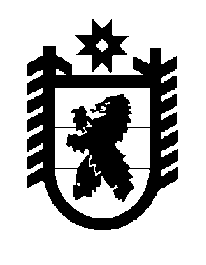 Российская Федерация Республика Карелия    ПРАВИТЕЛЬСТВО РЕСПУБЛИКИ КАРЕЛИЯПОСТАНОВЛЕНИЕот 17 февраля 2015 года № 49-Пг. Петрозаводск Об утверждении государственной программы Республики Карелия «Воспроизводство и использование природных ресурсов и охрана окружающей среды в Республике Карелия» на 2014-2020 годыВ целях реализации Стратегии социально-экономического развития Республики Карелия до 2020 года, утвержденной постановлением Законодательного Собрания Республики Карелия от 24 июня 2010 года 
№ 1755-IV ЗС, в соответствии с перечнем государственных программ Республики Карелия, утвержденным распоряжением Правительства Республики Карелия от 26 сентября 2012 года № 574р-П, Правительство Республики Карелия п о с т а н о в л я е т:1. Утвердить прилагаемую государственную программу Республики Карелия «Воспроизводство и использование природных ресурсов и охрана окружающей среды в Республике Карелия» на 2014-2020 годы (далее – государственная программа).2. Рекомендовать органам местного самоуправления муниципальных районов и городских округов в Республике Карелия принять участие в реализации мероприятий государственной программы в пределах полномочий.3. Признать утратившим силу распоряжение Правительства Республики Карелия от 30 декабря 2014 года № 820р-П.           Глава Республики  Карелия                       			      	        А.П. ХудилайненУтверждена постановлением Правительства Республики Карелияот 17 февраля 2015 года № 49-ПГосударственная программа Республики Карелия«Воспроизводство и использование природных ресурсов и охрана окружающей среды в Республике Карелия» на 2014-2020 годыПАСПОРТ государственной программы  Республики Карелия «Воспроизводство и использование природных ресурсов и охрана окружающей среды в Республике Карелия» на 2014-2020 годыРаздел 1. Характеристика текущего состояния и проблем соответствующей сферы социально-экономического развития. Анализ социальных, финансово-экономических и прочих рисков реализации государственной программыСфера реализации государственной программы Республики Карелия «Воспроизводство и использование природных ресурсов и охрана окружающей среды в Республике Карелия» на 2014-2020 годы (далее – государственная программа) охватывает такие важнейшие направления деятельности, как лесные и водные отношения,  сфера регулирования отношений недропользования, экологическая экспертиза, охрана окружающей среды, а также  функции по проведению государственной политики в сфере лесопромышленного и горнопромышленного комплексов Республики Карелия в пределах, установленных законодательством Российской Федерации и законодательством Республики Карелия, на территории Республики Карелия. Реализация государственной программы предполагается как через подведомственные Министерству по природопользованию и экологии Республики Карелия организации во взаимодействии с федеральными органами исполнительной власти и их территориальными органами, так и органами исполнительной власти Республики Карелия, органами местного самоуправления, общественными объединениями, организациями. Современное состояние и развитие системы управления природными ресурсами Республики Карелия и охраны окружающей среды характеризуется  проведением ответственной политики государственного управления в рамках федерального законодательства и законодательства Республики Карелия.Повышение качества жизни населения за счет обеспечения рационального использования и воспроизводства природных ресурсов является одной из ключевых задач общества и государства, решение которой позволит сформировать основу долгосрочного социально-экономического развития страны, сохранить достойную среду обитания и ресурсную базу для жизни и деятельности будущих поколений.Леса являются естественной средой обитания человека, а также восполняемым и значимым ресурсом для хозяйственной и экономической деятельности населения и коммерческих предприятий.	Обладая пятой частью мировых запасов лесов и имея огромный потенциал для освоения лесных ресурсов, Российская Федерация существенно уступает развитым зарубежным странам по уровню заготовки древесины. Вследствие низкого уровня переработки древесины на долю лесопромышленного комплекса приходится всего 1,7% валового внутреннего продукта. На сегодняшний день осваивается не более 30% объема древесины от потенциально возможного (допустимого) объема ее использования (расчетной лесосеки).Экстенсивное использование лесов России в течение многих десятилетий, особенно с применением сплошных концентрированных рубок в лучших насаждениях хвойных пород, привело к существенному сокращению их площади и постоянному ухудшению качественного состава лесов в освоенной части территории лесного фонда. Наблюдается дефицит эксплуатационных запасов древесины в зонах расположения многих лесопромышленных предприятий и путей транспорта.При прогнозируемой на период реализации государственной программы Российской Федерации «Развитие лесного хозяйства» на 2013-2020 годы  расчетной лесосеке в 600-650 млн куб. м доля ее освоения в случае сохранения текущей ситуации в лесном комплексе может снизиться до 19%, в том числе по хвойному хозяйству – до 25%.После принятия Лесного кодекса Российской Федерации (далее – Лесной Кодекс) расширились возможности использования лесов для других целей, прежде всего целей рекреации, строительства, реконструкции и эксплуатации объектов, не связанных с созданием лесной инфраструктуры, а также для заготовки недревесных лесных ресурсов. В перспективе поступление платежей за использование лесов в указанных целях в бюджетную систему Российской Федерации должно существенно увеличиться.  	  	Покрытые лесом земли республики занимают площадь 9,54 млн га (53%  от общей площади Республики Карелия), что относит регион к лесным территориям России. Общий запас древесины – 961,29 млн куб. м, из них хвойные насаждения – 840,11 млн куб. м. Полномочия в сфере лесопользования органами государственной власти субъектов Российской Федерации осуществляются непосредственно и через подведомственные организации. В ходе проведения реорганизационных мероприятий в 2008-2009 годах осуществлена реорганизация в форме слияния 28 лесхозов с образованием на их базе 17 центральных лесничеств, 
156 участковых лесничеств (штатная численность – 1150 человек), создано государственное унитарное предприятие «Леса Карелии» с численностью 
350 человек, государственное бюджетное учреждение  «Карельский центр авиационной и наземной охраны лесов» с численностью 298 человек.Лесным кодексом (статьи 1, 12 и 25) определен принцип многоцелевого использования лесов, что предполагает максимальное извлечение разнообразных по своей природе полезных свойств лесов и земель, занятых лесами.Лесной кодекс расширил список видов использования лесов. Новыми видами являются использование лесных участков в целях геологического изучения недр и разработки месторождений полезных ископаемых, строительства и эксплуатации линейных объектов и гидротехнических сооружений, некоторые другие.Самым распространенным видом использования лесов остается заготовка древесины. В то же время он определяет объемы ежегодно проводимых мероприятий по воспроизводству лесов. В соответствии с утвержденными  лесохозяйственными регламентами лесничеств в 2013 году расчетная лесосека по республике составляла 11,3 млн куб. м, в том числе сплошные рубки – 8,0 млн куб. м, выборочные рубки – 3,3 млн куб. м.В 2013 году установленный объем изъятия древесины по Республике Карелия  (расчетная лесосека) составлял 8,3 млн куб. м. Фактически заготовлено 6,0 млн куб. м. Объем рубок лесных насаждений с 1 га покрытых лесной растительностью земель лесного фонда  в 2013 году составил 0,6 куб. м.На втором месте по количеству договоров находится такой вид использования лесов, как геологическое изучение недр и разработка месторождений полезных ископаемых, их удельный вес в общем количестве договоров продолжает увеличиваться.На третьем месте – использование лесов в целях строительства, реконструкции и эксплуатации линейных объектов.С вводом в действие с 1 января 2007 года Лесного кодекса на органы государственной власти субъектов Российской Федерации возложены полномочия по тушению лесных пожаров. Сосновые насаждения, наиболее подверженные угрозе лесных пожаров, занимают 6,0 млн га (64%  из общей площади покрытых лесной растительностью земель),  еловые – 2,3 млн га  (24%). Площадь насаждений с самым высоким, I классом природной пожарной опасности, составляет 18%.  Ежегодно регистрируется от 55 до 1879 случаев лесных пожаров, охватывающих значительные площади земель, покрытых лесной растительностью. В среднем в год (за период 2009-2013 годов) произошло 324 случая лесных пожаров на площади около 5309 га. Основной причиной пожаров является человеческий фактор, а именно нарушение правил пожарной безопасности в лесах (до 80% случаев) вследствие  неосторожного обращения с огнем местного населения.    Основным фактором, ограничивающим быстрое распространение лесных пожаров, является противопожарное обустройство лесов, наличие в лесах противопожарных разрывов, минерализованных полос и прочих объектов противопожарной инфраструктуры. В соответствии со статьей 53 Лесного кодекса Российской Федерации обязанности по противопожарному обустройству лесных участков, переданных в аренду, возложены на арендаторов.Для обеспечения санитарной безопасности лесов необходимо проводить регулярные профилактические лесозащитные мероприятия с целью снижения опасности появления и развития очагов вредителей и болезней леса. Ущерб от повреждения лесов вредителями леса составляет в среднем не менее 2300 руб. на 1 га. Лесозащитные мероприятия должны быть обоснованны и своевременны.  В соответствии со статьей 8 Лесного кодекса не покрытые лесом площади отнесены к фонду лесовосстановления (вырубки, гари, погибшие насаждения, прогалины и др.). Не покрытая лесом площадь (фонд лесовосстановления) на 1 января 2013 года составляла 164,7 тыс. га. Основные объемы работ по лесовосстановлению в республике возложены на арендаторов лесных участков.	Для своевременного и качественного воспроизводства лесов в Республике Карелия необходимо ежегодно выращивать около 25 млн шт. стандартных сеянцев. В республике  имеется  9 базисных лесных питомников и 4 тепличных комплекса. Имеющиеся базисные питомники и тепличные комплексы позволяют обеспечить потребность в посадочном материале. 	В период с 2009 по 2013 год арендаторы не выполняли планы по искусственному лесовосстановлению.   В процессах воспроизводства и использования лесных ресурсов можно выделить ряд проблем, а именно:  низкий процент освоения расчетной лесосеки (не более 65% от потенциально возможного (допустимого) объема использования расчетной лесосеки); 	увеличение повреждения лесов и потерь лесных ресурсов от лесных пожаров, вредителей и болезней леса и других неблагоприятных факторов; 	потери лесного хозяйства по причине незаконных рубок, теневого оборота древесины и иных лесонарушений; нестабильное выполнение арендаторами лесных участков объемов искусственного лесовосстановления; сокращение количества выращенного посадочного материала для лессовосстановления  и ограниченное использование прогрессивных технологий в области воспроизводства лесов; недостаточная точность учета лесных ресурсов в Республике Карелия. 	Лесной комплекс занимает ведущие позиции в экономике Республики Карелия, его удельный вес в промышленности республики составляет более 20%.	В 2013 году по всем основным видам продукции, за исключением бумаги газетной, достигнут рост объемов производства. 	Так, рост объема производства древесины необработанной по итогам 
2013 года по сравнению с 2012 годом составил 8,4%, лесоматериалов, продольно распиленных, – 10,6%, древесно-стружечных плит – 29,6%, целлюлозы товарной – 3,8%,  бумаги мешочной – 3,2%, мешков бумажных – 3,8%.	Снижение темпов роста целлюлозно-бумажного производства  в прошедшем году связано с нестабильной работой в первом полугодии 2013 года   ОАО «Кондопога».	Лесозаготовками в Карелии занимаются около 450 организаций, из них 
63 – арендаторы лесных участков, получившие лесные участки в долгосрочную аренду по итогам лесных конкурсов и аукционов. 	Объем производства необработанной древесины по республике в 
2013 году увеличился к уровню 2012 года на 8,4% и составил 5,9 млн куб. м.	По темпам роста необработанной древесины в 2013 году  Республика Карелия занимает первое место (104,1%) среди других регионов Северо-Западного федерального округа (Вологодская область – 102,5%, Архангельская область – 99,1%).	За 2013 год  экспорт круглого леса в натуральном выражении увеличился  к уровню 2012 года на 54%  и составил 1422  тыс. куб. м.  При этом в 
IV квартале 2013 года на экспорт было поставлено 47% от общего объема поставок на экспорт в 2013 году. Доля поставки на экспорт от общего объема заготовки  составила 25%.	Деревообработкой занимается около 500 организаций, из них крупнейших – 10 организаций, производящих 90% от общего объема производства по республике, в том числе ЗАО «СОЛОМЕНСКИЙ ЛЕСОЗАВОД», ОАО «ЛДК Сегежский», ООО «Сетлес», ООО ДОК «Калевала», ОАО «Карелия ДСП», 
ООО «Сведвуд Карелия», ЗАО «Карлис-Пром».	По итогам 2013 года объем производства лесоматериалов продольно распиленных увеличился на 10,6% к уровню 2012 года и составил 687,7 тыс. куб. м (выше общероссийского темпа роста – 99,8%, а также темпа роста по Северо-Западному федеральному округу – 99,7%).	Объем производства плитной продукции в 2013 году по республике составил 155,8 тыс. усл. куб. м, или 129,6% к уровню 2012 года (выше общероссийского темпа роста – 98,9%, а также темпа роста по Северо- Западному федеральному округу – 99,5%). 	Крупнейшими организациями целлюлозно-бумажной промышленности являются 4 организации: ОАО «Кондопога», ОАО «Сегежский ЦБК», ОАО 
«ЦЗ «Питкяранта», ООО «Сегежская упаковка».	Объем производства бумаги по республике в 2013 году составил 711 тыс. тонн, или 77% к уровню 2012 года (ниже общероссийского темпа – 98,9%, по Северо-Западному федеральному округу – 96,9%).  	Снижение объемов производства бумаги в 2013 году обусловлено  сокращением производства газетной бумаги  ОАО «Кондопога» на 32,5% к уровню 2012 года, при этом ОАО «Сегежский ЦБК» увеличил объем производства мешочной бумаги на 3,2% к уровню 2012 года.	Объем производства мешков бумажных ООО «Сегежская упаковка» 
в 2013 году составил 382,7 млн шт. (103,8% к уровню 2012 года). 	Объем производства товарной целлюлозы в 2013 году составил 69,5 тыс. тонн (103,8% к уровню 2012 года). 	Объемы производства по лесопромышленному комплексу Республики Карелия в 2012-2013 годах представлены в таблице 1. Таблица 1Объемы производства по лесопромышленному комплексу 
Республики Карелия Инвестиции в лесопромышленный комплекс в 2012-2013 годах по видам деятельности представлены в таблице 2.									                     Таблица 2Объем инвестиций в лесопромышленный комплекс Республики Карелия 
по видам деятельностиВ республике четыре инвестиционных проекта получили статус приоритетных инвестиционных проектов в области освоения лесов – проекты ООО ДОК «Калевала» (приказ Минпромторга России от 27 апреля 2011 года 
№ 554), ООО «Костомукшская строительная компания» (приказ Минпромторга России от 11 августа 2009 года № 729), ОАО «Сегежский ЦБК» («Белый Медведь») (приказ Минпромторга России от 27 августа 2009 года № 784), 
ООО НПО «ФинТек» (приказ Минпромторга России от 19 июля 2013 года 
№ 1169).Минерально-сырьевая база необходима для удовлетворения потребностей экономики страны и регионов в минерально-сырьевых ресурсах, создания минерально-сырьевых основ социально-экономического развития регионов Российской Федерации и обеспечения энергетической и минерально-сырьевой безопасности.Минеральные ресурсы – эффективный источник социально-экономического развития Республики Карелия. Государственный фонд недр, являющийся общенародной собственностью и включающий месторождения и проявления твердых полезных ископаемых и подземных вод, их промышленные и забалансовые запасы, прогнозные ресурсы, требует эффективного государственного управления и регулирования, владения и распоряжения этим достоянием. Республика Карелия обладает богатейшим природно-ресурсным потенциалом, который является одним из устойчивых конкурентных преимуществ Республики Карелия. Объем добычи полезных ископаемых по итогам 2013 года составил 43% в структуре промышленного производства Республики Карелия. Данный сектор в Северо-Западном федеральном округе составляет 10%.К полномочиям органов государственной власти субъектов Российской Федерации в сфере регулирования отношений недропользования относятся управление участками недр местного значения, а также участие в разработке и реализации государственных программ геологического изучения недр, развития и освоения минерально-сырьевой базы и определении порядка пользования участками недр местного значения на своих территориях.На 1 января 2014 года  Государственным балансом полезных ископаемых на территории Республики  Карелия учтено 918 месторождений полезных ископаемых: 386 месторождений торфа, 29 месторождений подземных вод хозяйственно-питьевого назначения, 3 месторождения минеральных вод, 
1 месторождение лечебных грязей, 499 разведанных месторождений 31 вида твердых полезных ископаемых и свыше 400 перспективных проявлений. 
В Государственном кадастре месторождений и проявлений полезных ископаемых учитывается более 700 объектов подземных вод (месторождения, скважины, родники).По состоянию на 1 января 2014 года  в Республике Карелия действовала 441 лицензия на пользование недрами, в том числе 300 – на общераспространенные полезные ископаемые, 97 – на необщераспространенные и 44 лицензии на добычу подземных вод из одиночных скважин. Общераспространенные полезные ископаемые являются важнейшей сырьевой основой для дорожного строительства, производства строительных материалов и жилищно-коммунального хозяйства. Наиболее потребляемыми в жилищном и другом строительстве являются бутовый камень, щебень, дробленый песок. На территории Республики Карелия находятся 
242 месторождения и свыше 180 проявлений строительного камня. В республике осваиваются железные руды на Костомукшском и Корпангском месторождениях, шунгитовые породы – на Зажогинском и Максовская залежь, петрургическое сырье – на Хавчозерском. Ведется добыча лечебных грязей и минеральных вод на месторождениях Габозеро и Марциальные Воды, лечебных радоновых вод на Кондокском месторождении, эксплуатируются месторождения подземных вод, строительных материалов, глины и торфа. В горнопромышленном комплексе Республики Карелия действуют 
87 организаций. Всего в горном комплексе республики  работают 9,7 тыс. человек.В отрасли с середины 2011 года сохраняется положительная динамика показателей деятельности организаций. По итогам 2013 года индекс производства по видам деятельности  «Добыча металлических руд» и «Добыча прочих полезных ископаемых» составил 102,3%, и 88,2% соответственно. 
В 2013 году объем производства организаций горнопромышленного комплекса по строительным нерудным материалам составил 20,6 млн куб. м (109% к уровню 2012 года), в том числе щебня – 18 млн куб. м (116%), блочного камня – 29,9 тыс. куб. м (96%). Всего отраслевыми организациями Северо-Западного федерального округа в 2013 году произведено 36 млн куб. м щебня, из них доля Ленинградской области составляет 39%, Республики Карелия – 43%. 
В общероссийском объеме производства щебня карельскими производителями обеспечено 9%.Результатом развития отрасли являются:увеличение суммы налога на добычу общераспространенных полезных ископаемых,  полностью зачисляемой в  бюджет Республики Карелия; создание новых рабочих мест; развитие производственной и социальной инфраструктуры территорий.Анализ состояния воспроизводства минерально-сырьевой базы позволяет выделить ряд проблем: недостаточная результативность использования потенциала недр 
(к началу производства щебня и добычи блочного камня доходят лишь 30-40% лицензиатов от общего числа); недостаточная бюджетная эффективность недропользования по причине нарушения условий лицензионных соглашений  недропользователями; необеспеченность населения ряда районов и муниципальных образований Республики Карелия питьевой водой соответствующего качества из подземных источников; нерациональное потребление природного сырья и повышение уровня загрязнения природной среды, в частности на месторождениях блочного камня за счет низкого процента выхода блоков и значительного объема околов и отвалов.  Республика Карелия принадлежит к числу наиболее обеспеченных водными ресурсами субъектов Российской Федерации и имеет широко развитую гидрографическую сеть, принадлежащую бассейнам Белого и Балтийского морей, с общим количеством 23,6 тыс. рек и 61,1 тыс. озер. 
Общая протяженность рек составляет 83 тыс. км. Объем воды, аккумулированный в водохранилищах Карелии, равен 
80 млрд  куб. м. Из них общая полезная емкость составляет 18 млрд куб. м, что позволяет регулировать 47% годового объема речного стока. Еще 65  млрд куб. м воды сосредоточено в озерах, остающихся в естественном состоянии. Кроме того, к этим цифрам следует добавить большие части объемов Онежского (Верхне-Свирское водохранилище) и Ладожского озер. Основная часть вод, содержащихся в водоемах, находится в бассейне Белого моря, где они представлены главным образом водами водохранилищ. Здесь расположено около 90% общей полезной емкости водохранилищ, регулируется 63% объема речного стока. В бассейне Балтийского моря поверхностные воды сосредоточены в основном в озерах, сток менее зарегулирован и реки не столь водоносны.Абсолютные показатели не дают полного представления об обеспеченности водными ресурсами. Более показательны относительные характеристики – объемы речного стока, приходящиеся на единицу площади или одного жителя. Такие удельные цифры превышают средние для Российской Федерации значения в 1,3 и 2,3 раза соответственно, хотя и несколько уступают аналогичным показателям Северного экономического района и большинства областей, входящих в его состав.В экономике Республики Карелия ежегодно используется около  185 млн куб. м воды, в том числе  на питьевые и хозяйственно-бытовые нужды  около 
37 млн куб. м воды. Обеспечение высокого уровня защищенности территорий от чрезвычайных ситуаций природного и техногенного характера является необходимым условием стабильного экономического развития Республики Карелия и снижения размера возможного ущерба от негативного воздействия вод.В водные объекты в Республике Карелия в год сбрасывается 
201 млн куб. м сточных вод, из которых около 175 млн куб.  м подлежат очистке. Более 81% сточных вод, подлежащих очистке (164 млн куб. м), сбрасываются недостаточно очищенными, почти 6% (10 млн куб. м) – загрязненными без очистки и только 13% (26 млн куб. м) – очищенными до установленных нормативов. Вместе со сточными водами в поверхностные водные объекты ежегодно поступает около 170 тыс. тонн загрязняющих веществ, 	в связи с чем особое внимание следует  уделить охране и восстановлению водных объектов, требующих проведения мероприятий по восстановлению и экологической реабилитации. 	В целях охраны  водных объектов проводятся работы по установлению границ водоохранных зон и прибрежных защитных полос водных объектов, а также работы по рассмотрению и утверждению проектов зон санитарной охраны водных объектов. Проводится комплекс мероприятий по повышению защищенности населения и территорий от наводнений и иного негативного воздействия вод, предусматривающий расчистку, дноуглубление и русловыпрямительные работы. С 2011 года проводятся наблюдения за состоянием дна, берегов водных объектов и их водоохранных зон.	Несмотря на  положительные  результаты проводимых с 2007 года преобразований в области водных отношений, имеется ряд проблем, требующих особого внимания:состояние гидротехнических сооружений, сооружений инженерной защиты (доля гидротехнических сооружений, приведенных в безопасное техническое состояние, в общем количестве гидротехнических сооружений с неудовлетворительным и опасным уровнем безопасности составляет 20%);неоптимальная пропускная способность участков русел рек, что несет за собой риск затопления в период паводка (на территориях, подверженных негативному воздействию вод, проживает 15,92 тыс. человек);водные объекты, которые нуждаются в восстановлении и экологической реабилитации;незначительное количество утвержденных проектов зон санитарной охраны водных объектов; нелегитимное водопользование; незначительное количество установленных и закрепленных на местности водоохранных зон и прибрежных защитных полос; незначительное количество проводимых регулярных наблюдений за водными объектами, их водоохранными зонами в рамках  осуществления государственного мониторинга водных объектов. Стратегической целью государственной политики в области экологического развития является решение социально-экономических задач, обеспечивающих экологически ориентированный рост экономики, сохранение благоприятной окружающей среды, биологического разнообразия и природных ресурсов для удовлетворения потребностей нынешнего и будущих поколений, реализации права каждого человека на благоприятную окружающую среду, укрепления правопорядка в области охраны окружающей среды и обеспечения экологической безопасности.Качество окружающей среды является одним из ключевых факторов конкурентоспособности Республики Карелия. Несмотря на то, что на территории региона есть несколько крупных источников техногенного загрязнения – промышленные узлы Сегежа-Надвоицы, Костомукша и Петрозаводск-Кондопога, республика не входит в перечень регионов с неблагоприятной экологической обстановкой, отмеченные негативные в экологическом плане ситуации и процессы носят локальный и несистематический характер. Сопоставление динамики экономических и экологических показателей за 1998-2013 годы свидетельствует в целом о положительных тенденциях снижения интенсивности загрязнения окружающей среды в республике. Анализ основных экологических показателей в Северо-Западном федеральном округе в 2013 году показывает, что Республика Карелия среди 
11 регионов округа занимает 5-е место  по объемам выбросов загрязняющих веществ от стационарных источников в атмосферный воздух,  по объемам бытового водопотребления на душу населения,  по объемам сбросов загрязненных сточных вод, по доле проб питьевой воды в нецентрализованной системе водоснабжения, не соответствующих нормативам по санитарно-химическим показателям, по площади особо охраняемых природных территорий (далее – ООПТ). Основной вред атмосферному воздуху в 2013 году нанесли организации горнопромышленного комплекса (62,3% от объема валовых выбросов по республике), основной объем сброса загрязненных сточных вод приходится на организации целлюлозно-бумажной промышленности – 42,6% от общего объема сброса загрязненных сточных вод по республике. В 2013 году объем образования отходов 5-го класса опасности составил 135,2 млн тонн. Низкое качество и недостаточный объем рекультивационных работ ведут к значительному увеличению площади отвалов, что приводит к ухудшению экологической ситуации в республике. Рациональное природопользование и охрана окружающей среды требует проведения постоянного контроля, анализа ситуации и прогноза. Региональный государственный экологический надзор как система мер, направленная на предотвращение, выявление и пресечение нарушений, обеспечение субъектами хозяйственной и иной деятельности исполнения требований законодательства в области охраны окружающей среды, является основным элементом охраны окружающей среды и обеспечения экологической безопасности, рационального природопользования на территории Республики Карелия. Рациональное природопользование, как любая сложная форма деятельности, невозможно без достоверной информации. Экологический мониторинг – комплексная система наблюдений за состоянием окружающей среды, оценки и прогноза изменений состояния окружающей среды под воздействием природных и антропогенных факторов. Функциями экологического мониторинга являются: нормирование воздействия и контроль источников воздействия на окружающую среду, а также контроль качества компонентов окружающей среды. Ключевую роль в поддержании экологического равновесия в республике играют ООПТ. В Республике Карелия современный природно-заповедный фонд включает в себя 137 ООПТ регионального значения (391,6 тыс. га) и 7 объектов федерального значения (444,017 тыс. га), что составляет 4,64% от всей площади республики. Организация новых ООПТ регионального значения в Карелии осуществляется в соответствии со Схемой территориального планирования Республики Карелия. В целях сохранения биоразнообразия в республике ведется Красная книга Республики Карелия. Редким и находящимся под угрозой исчезновения признан 881 вид флоры и фауны на территории Республики Карелия, в том числе 370 видов животных и 511 видов растений и грибов.ООПТ – природные комплексы и объекты, которые имеют особое природоохранное, научное, культурное, эстетическое, рекреационное и оздоровительное значение. Часть ООПТ обладает высоким рекреационным потенциалом, и этот потенциал возможно использовать в целях вовлечения ООПТ регионального значения в развитие республики. Основой формирования экологически ориентированного мировоззрения людей является экологическое образование и воспитание. В Карелии растет количество экологических проектов, реализуемых общественными организациями. В рамках проектов организуются и проводятся природоохранные акции, экологические десанты по благоустройству, озеленению и ликвидации несанкционированных свалок на территориях городских округов и муниципальных районов.Важно сохранить систему традиционных ежегодных экологических всероссийских акций. Необходимо обеспечить регулярное информирование населения республики об экологической обстановке и поддержать общественное экологическое движение.Несмотря на достигнутые определенные положительные результаты, можно выделить ряд проблем в области охраны окружающей среды:  загрязнение окружающей среды; проблема сохранения и восстановления биоразнообразия, связанная с  трансформацией таежных ландшафтов;низкий уровень экологических знаний и экологической культуры населения, восприятия экологических проблем населением и низкий уровень ответственности, недостаточно развитая у человека потребность практического участия в природоохранной деятельности.В Республике Карелия вопросам охраны окружающей среды необходимо уделять пристальное внимание еще и потому, что регион является приграничным и страны Европейского союза и общественность этих стран очень требовательно и внимательно относятся к вопросам экологической безопасности.  На основании анализа текущего состояния деятельности можно сделать вывод, что формирование эффективного управления природными ресурсами и обеспечение экологической безопасности пока не завершено. Не все инструменты, влияющие на качественное улучшение управления  природными ресурсами и обеспечение экологической безопасности, задействованы в полной мере, что приводит к ряду указанных по направлениям деятельности проблем. При этом можно отметить и ряд факторов, которые оказывают серьезное воздействие на развитие отраслей и сфер деятельности, таких как:изменение федерального законодательства, например в части мер по пожаротушению  в лесу или проведению аукционов (невозможно предоставление права пользования участком недр местного значения единственному участнику аукциона); наличие законодательных противоречий в сфере недро- и лесопользования;отраслевое реформирование системы управления лесами (ликвидация лесхозов) привело к снижению объемов заготовки древесины от ликвидных рубок ухода и изменению требований к проведению рубок ухода, что снизило рентабельность  их проведения;усложнение процедуры согласования перечня участков недр местного значения, предоставляемых в пользование (особенно сложно получение согласия некоторых арендаторов лесных участков (заготовителей);удаленность организаций горнопромышленного комплекса Республики Карелия от потребителей порождает прямую зависимость организаций от перевозчиков произведенной продукции и возросших тарифов естественных монополий (железнодорожный тариф);отсутствие или недостаточное финансирование ряда значимых мероприятий:по выращиванию посадочного материала, оснащению и ремонту тепличных комплексов (износ порядка 90%);по выполнению  работ по инвентаризации, систематизации, учету и обслуживанию скважин, что затрудняет обеспечение населения питьевой водой;по обеспечению безопасности гидротехнических сооружений и предотвращения  затопления территорий населенных пунктов, населения и объектов экономики;по осуществлению государственного экологического мониторинга.Наряду с финансовыми рисками имеются риски снижения эффективности планируемых мер правового регулирования, требующие выработки и реализации согласованных межведомственных решений, а также увязки с мерами правового регулирования в рамках других государственных программ Республики Карелия, особенно в сфере стратегического планирования и экономического регулирования деятельности организаций лесопромышленного и горнопромышленного комплексов.Предотвращение указанных угроз и решение обозначенных проблем является объективно необходимым и актуальным для достижения стратегических целей социально-экономического развития Республики Карелия на перспективу до 2020 года.Реализация государственной программы позволит более четко спланировать действия, сконцентрировать  ресурсы (человеческие, материальные, финансовые) и достичь более эффективного государственного управления в сфере природопользования и экологии.   Раздел 2. Приоритеты и цели государственной политики  в сфере  реализации государственной программы. Основные цели и задачи государственной программы. Прогноз развития  сферы реализации государственной программы и планируемые макроэкономические показатели по итогам реализации государственной программыПриоритеты и цели государственной политики в сфере реализации государственной программы определены в следующих стратегических документах социально-экономического развития федерального и регионального уровней: указы Президента Российской Федерации от 7 мая 2012 года № 596 
«О долгосрочной государственной экономической политике» и от 21 августа 2012 года № 1199 «Об оценке эффективности деятельности органов исполнительной власти субъектов Российской Федерации»; Концепция долгосрочного социально-экономического развития Российской Федерации на период до 2020 года, утвержденная распоряжением Правительства Российской Федерации от 17 ноября 2008 года № 1662-р; Стратегия социально-экономического развития Республики Карелия до 2020 года, утвержденная постановлением Законодательного Собрания Республики Карелия от 24 июня 2010 года № 1755-IV ЗС (далее – Стратегия развития); Концепция социально-экономического развития Республики Карелия на период до 2017 года, одобренная распоряжением Правительства Республики Карелия от 30 октября 2012 года № 658р-П;  Программа социально-экономического развития Республики Карелия на период до 2015 года, утвержденная Законом Республики Карелия от 17 октября 2011 года № 1532-ЗРК. Документы, которые отражают отраслевые приоритеты и цели по отдельным отраслям и сферам деятельности, а именно: Комплексная программа развития биотехнологий в Российской Федерации на период до 2020 года, утвержденная Председателем Правительства Российской Федерации от 24 апреля 2012 года №  1853п-П8; Стратегия развития лесного комплекса Российской Федерации до 
2020 года, утвержденная приказом Минпромторга России и Минсельхоза России от 31 октября 2008 года № 248/482 (далее – Стратегия развития лесного комплекса);Государственная программа Российской Федерации «Развитие лесного хозяйства» на 2013-2020 годы, утвержденная постановлением Правительства Российской Федерации от 15 апреля 2014 года  № 318;Лесной план Республики Карелия, утвержденный распоряжением Главы Республики Карелия от   31 декабря 2008 года № 975-р;Стратегия развития геологической отрасли Российской Федерации до 2030 года, утвержденная распоряжением Правительства Российской Федерации от 21 июня 2010 года № 1039-р;Водная стратегия Российской Федерации на период до 2020 года, утвержденная распоряжением Правительства Российской Федерации 
от 27 августа 2009 года № 1235-р;федеральная целевая программа «Развитие водохозяйственного комплекса Российской Федерации в 2012-2020 годах», утвержденная постановлением Правительства Российской Федерации от 19 апреля 2012 года  №  350;Основы государственной политики в области экологического развития Российской Федерации на период до 2030 года, утвержденные Президентом Российской Федерации  30 апреля 2012 года.В соответствии с указанными документами социально-экономического развития Российской Федерации и Республики Карелия, а также долгосрочными плановыми документами развития отдельных отраслей и сфер деятельности можно выделить следующие основные приоритеты государственной политики  в сфере реализации государственной программы: повышение эффективности использования, охраны, защиты и воспроизводства лесов; обеспечение многоцелевого, рационального, непрерывного, неистощительного использования лесов; 	улучшение породного состава лесных насаждений, резкое сокращение незаконных рубок и теневого оборота древесины;	обеспечение экологической безопасности и стабильного удовлетворения общественных потребностей в лесах и лесных ресурсах; 	повышение вклада лесного комплекса в социально-экономическое развитие Республики Карелия; 	совершенствование системы государственного управления геологическим изучением недр и воспроизводством минерально-сырьевой базы;повышение инвестиционной привлекательности геологического изучения недр и воспроизводства минерально-сырьевой базы;совершенствование системы сбора, обработки, анализа, хранения и предоставления в пользование геологической информации;совершенствование научно-технического обеспечения геологоразведоч-ных работ и создание условий для внедрения инновационных технологий;обеспечение защиты населения и объектов экономики от чрезвычайных ситуаций природного и техногенного характера; повышение качества жизни населения республики, в том числе за счет проведения работ, направленных на охрану водных объектов;сокращение уровней воздействия на окружающую среду всех антропогенных источников;сохранение природной среды, в том числе естественных экологических систем, объектов животного и растительного мира;совершенствование системы государственного экологического мониторинга (мониторинга окружающей среды) и прогнозирования чрезвычайных ситуаций природного и техногенного характера, а также изменений климата;научное и информационно-аналитическое обеспечение охраны окружающей среды и экологической безопасности;формирование экологической культуры, развитие экологического образования и воспитания. С учетом указанных приоритетов была определена цель государственной программы – повышение эффективности использования природно-ресурсного потенциала на основе более полного многоцелевого, рационального, непрерывного и неистощительного природопользования при условии сохранения благоприятной экологической обстановки в Республике Карелия. Задачами государственной программы определены:обеспечение многоцелевого, рационального, непрерывного, неистощительного использования лесов для удовлетворения общественных потребностей в ресурсах и полезных свойствах леса; повышение эффективности работы лесопромышленного комплекса на основе более полного освоения имеющихся лесных ресурсов;обеспечение рационального использования и воспроизводства минерально-сырьевой базы Республики Карелия;создание условий для повышения эффективности работы горнопромышленных организаций, работающих на территории Республики Карелия;обеспечение защищенности населения и объектов экономики от негативного воздействия вод;устойчивое водопользование при сохранении  водных экосистем,  экологической реабилитации водных объектов и увеличение пропускной способности русел рек;улучшение состояния окружающей среды в Республике  Карелия.Масштабность и функциональная неоднородность поставленных в рамках государственной программы задач требует дифференцированного подхода к их решению, разработки комплекса специфических мероприятий для каждой задачи. В этой связи в государственной программе сформированы четыре подпрограммы.Прогноз развития сферы реализации государственной программы непосредственно связан с документами стратегического планирования Республики Карелия, в том числе  Стратегией развития.  Планируется, что в результате реализации государственной программы к 2020 году основные макроэкономические показатели будут иметь тенденцию к росту и достигнут следующих значений к уровню 2013 года:индекс производства в сферах: добычи полезных ископаемых –109,4%; обработки древесины и производства изделий из дерева – 146,1%; производство промышленной продукции в натуральном выражении:железорудные окатыши – 101,3%;щебень и гравий – 144,5%;древесина необработанная – 135,5%;лесоматериалы продольно распиленные – 147,0%;древесно-стружечные плиты, плиты OSB – 395,0%;бумага – 134,0%;мешки бумажные – 118,0%.Раздел 3.  Прогноз конечных результатов государственной программыВ результате реализации государственной программы к 2020 году должны быть достигнуты следующие конечные результаты:	уровень лесистости  территории Республики Карелия  сохранится на уровне 2013 года и составит 52,8%;	уровень компенсации добычи общераспространенных полезных ископаемых приростом запасов в процентах к  2013 году составит 112%;	рост налоговых и неналоговых платежей в консолидированный бюджет Республики Карелия от организаций лесопромышленного и горно-промышленного комплексов в процентах к 2013 году составит 208%.Кроме того, по итогам реализации государственной программы ожидается достижение следующих конечных результатов в качественном выражении:1. Сохранение лесного фонда и сокращение потерь лесного хозяйства от пожаров, вредных организмов, незаконных рубок и иных лесонарушений. 2. Рациональное и интенсивное использование лесов при сохранении их экологических функций и биологического разнообразия.3. Восстановление лесов и сохранение лесистости территории для стабильного удовлетворения общественных потребностей в ресурсах и услугах леса. 4. Рациональное, комплексное использование минерально-сырьевых ресурсов для удовлетворения текущих и перспективных потребностей базовых отраслей экономики.5. Достижение высокого уровня защищенности населения и объектов экономики от негативного воздействия вод.6. Обеспечение восстановления и экологической реабилитации водных объектов, утративших способность к самоочищению.7. Обеспечение соответствия экономической и иной деятельности установленным нормам и требованиям в области охраны окружающей среды и экологической безопасности.8. Сохранение естественных экологических систем, природных ландшафтов и природных комплексов.9. Формирование экологической культуры, развитие экологического образования и воспитания.В прогнозе  принимался за основу инвестиционный сценарий развития Республики Карелия. В случае если инвестиционный сценарий развития Республики Карелия не будет реализован, в государственную программу будут вноситься изменения и корректировки.	Кроме того, прогноз развития сферы реализации государственной программы непосредственно связан с долгосрочной бюджетной стратегией Республики Карелия. Сокращение бюджетного финансирования, особенно в  части реализации мероприятий по воспроизводству минерально-сырьевой базы и охране окружающей среды, создаст дополнительные риски невыполнения норм федерального законодательства на территории Республики Карелия.Раздел 4. Сроки и контрольные этапы реализации государственной программыГосударственная программа реализуется в период 2014-2020 годов. 
В силу постоянного характера решаемых в рамках государственной программы задач выделение отдельных этапов ее реализации не предусматривается.Поскольку ежегодно в рамках государственной программы реализуются определенные мероприятия и расходуются средства бюджета Республики Карелия, предполагается осуществлять внутренний текущий контроль за реализацией мероприятий государственной программы в конце финансового года ежеквартально, в течение финансового года.Раздел 5. Перечень и краткое описание подпрограммВ состав государственной программы входят 4 подпрограммы:подпрограмма 1 «Воспроизводство и использование лесных ресурсов»;подпрограмма 2 «Воспроизводство минерально-сырьевой базы»;подпрограмма 3 «Использование и охрана водных объектов на территории Республики Карелия»;подпрограмма 4 «Охрана окружающей среды».Подпрограмма 1 «Воспроизводство и использование лесных ресурсов»Целями подпрограммы являются:обеспечение многоцелевого, рационального, непрерывного, неистощительного использования лесов для удовлетворения общественных потребностей в ресурсах и полезных свойствах леса;повышение эффективности работы лесопромышленного комплекса на основе более полного освоения имеющихся лесных ресурсов;К задачам подпрограммы относятся:сокращение потерь лесного хозяйства от пожаров, вредных организмов и других неблагоприятных  факторов; сокращение потерь лесного хозяйства от незаконных рубок и иных лесонарушений;создание условий для рационального использования лесов при сохранении их экологических функций и биологического разнообразия;стабилизация социально-экономической ситуации в лесном комплексе Республики Карелия, создание предпосылок для его устойчивой работы и последующего развития;формирование оптимальной структуры баланса производства и переработки древесины.Сроки реализации подпрограммы – 2014-2020 годы, этапы не выделяются.Объем финансового обеспечения реализации подпрограммы за счет средств бюджета Республики Карелия – 4538659,87 тыс. руб., в том числе за счет средств субвенций из федерального бюджета – 4528094,67 тыс. руб., за счет средств юридических лиц – 6120180,2 тыс. руб.Ожидаемыми результатами подпрограммы являются:1. Сохранение значения показателя отношения площади покрытых лесной растительностью земель лесного фонда к общей площади земель лесного фонда в Республике Карелия на уровне 63,9%.2. Уменьшение доли площади лесов, выбывших из состава покрытых лесной растительностью земель лесного фонда в связи с воздействием пожаров, болезней и вредных организмов, в общей площади покрытых лесной растительностью земель лесного фонда до 0,01%.3. Снижение среднего объема незаконных рубок за последние 5 лет, совершенных на землях лесного фонда, на 18%.4. Увеличение объема рубок с 1 га покрытых лесом земель лесного фонда до 0,8 куб. м.5. Достижение темпа роста объема инвестиций, направленных организациям лесопромышленного комплекса на создание и развитие производственных мощностей на территории Республики Карелия, к уровню 2013 года до 276%.6. Достижение темпа роста объема производства древесины необработанной к уровню 2013 года до 129%.7. Достижение темпа роста объема древесного сырья, поставляемого на перерабатывающие организации республики и перерабатываемого на собственных мощностях, к уровню 2013 года до 129%.Подпрограмма 2 «Воспроизводство минерально-сырьевой базы»Целями подпрограммы являются:обеспечение рационального использования и воспроизводства минерально-сырьевой базы Республики Карелия;создание условий для повышения эффективности работы организаций горнопромышленного комплекса, работающих на территории Республики Карелия.	К задачам подпрограммы относятся:создание условий для сбалансированного развития минерально-сырьевой базы для удовлетворения  потребностей экономики республики;реализация  полномочий Республики Карелия в области использования и охраны недр, развития (воспроизводства) минерально-сырьевой базы  Республики Карелия;содействие устойчивому развитию и модернизации организаций горнопромышленного комплекса республики.Сроки реализации подпрограммы – 2014-2020 годы, этапы не выделяются.Объем финансового обеспечения реализации подпрограммы за счет средств бюджета Республики Карелия – 25150,00 тыс. руб., за счет средств юридических лиц – 50925,00 тыс. руб.Ожидаемыми результатами подпрограммы являются:1. Увеличение доли лицензий, реализуемых без нарушений пользователями недр существенных условий лицензии, в общем количестве лицензий до 96%.2. Достижение темпа роста балансовых запасов общераспространенных полезных ископаемых распределенного фонда недр к уровню 2013 года 
до 110%.3. Достижение темпа роста объема разовых платежей за пользование недрами при наступлении определенных событий, оговоренных в лицензиях, 
в бюджет Республики Карелия к уровню 2013 года до 107,8%.4. Достижение темпа роста количества созданных новых высокопроизводительных рабочих мест на предприятиях горнопромышленного комплекса к уровню 2013 года до 144%.5. Достижение темпа роста объемов производства нерудных строительных материалов к уровню 2013 года до 165%.Подпрограмма 3 «Использование и охрана водных объектов на территории Республики Карелия»Целями подпрограммы являются:обеспечение защищенности населения и объектов экономики от негативного воздействия вод;устойчивое водопользование при сохранении  водных экосистем,  экологической реабилитации водных объектов и увеличение пропускной способности русел рек.	К задачам подпрограммы относятся:повышение эксплуатационной надежности гидротехнических сооружений (в том числе бесхозяйных) путем их приведения к безопасному техническому состоянию;обеспечение защищенности населения и объектов экономики сооружениями инженерной защиты;восстановление и экологическая реабилитация водных объектов, утративших  способность к самоочищению;обеспечение эффективного исполнения переданных полномочий Российской Федерации в области водных отношений;обеспечение оценки и прогноза изменений состояния водных объектов, их водоохранных зон.	Сроки реализации подпрограммы – 2014-2020 годы, этапы не выделяются.Объем финансового обеспечения реализации подпрограммы за счет средств бюджета Республики Карелия – 171749,80 тыс. руб., в том числе за счет средств субвенций из федерального бюджета – 156529,80 тыс. руб.Ожидаемыми результатами подпрограммы являются:1. Достижение вероятного уровня  предотвращаемого ущерба в результате проведения мероприятий по повышению защищенности от негативного воздействия вод – 125,4 млн руб.2. Увеличение доли протяженности берегоукрепительных сооружений  в общей протяженности участков, нуждающихся в строительстве берегоукрепительных сооружений, до 37 %. 3. Увеличение доли населения, проживающего на подверженных негативному воздействию вод территориях, защищенного в результате проведения мероприятий по повышению защищенности от негативного воздействия вод, от общего количества населения, проживающего на таких территориях, до 25,4%.4. Увеличение доли протяженности участков русел рек, на которых осуществлены работы по оптимизации их пропускной способности, в общей протяженности участков русел рек, нуждающихся в увеличении пропускной способности, до 30%.5. Увеличение количества утвержденных проектов зон санитарной охраны водных объектов до 25 единиц.  6. Увеличение доли установленных (нанесенных на землеустроительные карты) водоохранных зон водных объектов в протяженности береговой линии, требующей установления водоохранных зон (участков водных объектов, испытывающих антропогенное воздействие), до 13,5%.7. Увеличение количества водных объектов, по которым проведен мониторинг, до 5 единиц.8. Увеличение протяженности обследованных водоохранных зон, по которым проведен мониторинг, до 50 км.Подпрограмма 4 «Охрана окружающей среды»Целью подпрограммы является улучшение состояния окружающей среды в Республике Карелия. К задачам подпрограммы относятся:регулирование качества окружающей среды;сохранение биологического и ландшафтного разнообразия;повышение уровня экологического образования и просвещения населения.	Сроки реализации подпрограммы – 2014-2020 годы, этапы не выделяются.Объем финансового обеспечения реализации подпрограммы за счет средств бюджета Республики Карелия – 105235,61 тыс. руб.Ожидаемыми результатами подпрограммы являются:1. Достижение значения индекса объема выбросов вредных (загрязняющих) веществ в атмосферный воздух от стационарных источников, расположенных на территории Республики Карелия, в размере 92,8%.2. Увеличение доли площади Республики Карелия, занятой ООПТ регионального значения, в общей площади территории Республики Карелия 
до 3,64%.3. Сокращение доли выявленных правонарушений от общего количества проведенных контрольно-надзорных мероприятий до 56%.4. Увеличение доли ООПТ регионального значения, охваченных мероприятиями, от общего количества ООПТ регионального значения до 19,4%.5. Достижение темпа роста количества участников эколого-образовательных мероприятий к уровню 2013 года в размере 125%.Раздел 6. Перечень основных мероприятий  государственной программыРеализация основных мероприятий будет осуществляться в рамках соответствующих подпрограмм государственной программы. Перечень основных мероприятий государственной программы представлен в приложении 2 к государственной программе.В рамках реализации государственной программы предусматривается оказание государственными бюджетными учреждениями Республики Карелия государственных услуг (работ). Прогноз сводных показателей на оказание государственных услуг государственными бюджетными учреждениями Республики Карелия по государственной программе представлен в приложении 3 к государственной программе.В рамках реализации государственной программы не предусматривается непосредственное участие государственных корпораций, акционерных обществ с государственным участием и иных юридических лиц.Раздел 7. Перечень бюджетных инвестиций в объекты государственной и муниципальной собственностиВ рамках реализации государственной программы предусматриваются инвестиции в объекты государственной  и муниципальной собственности, перечень которых приведен в приложении 4 к государственной программе.Раздел 8. Основные меры правового регулирования в сфере реализации государственной программы Сведения об основных мерах правового регулирования в сфере  реализации государственной программы приведены в приложении 5 
к государственной программе.Раздел 9. Перечень и значение целевых индикаторов, показателей результатов и эффективности государственной программыСведения о показателях, индикаторах государственной программы приведены в приложении 1 к государственной программе.Отбор показателей осуществлялся с учетом специфики сфер реализации государственной программы, необходимости включения в нее показателей, предусмотренных Указом Президента Российской Федерации от 21 августа 
2012 года № 1199 «Об оценке эффективности деятельности органов исполнительной власти субъектов Российской Федерации» и Указом Президента Российской Федерации от 7 мая  2012 года № 596 «О долгосрочной государственной экономической политике», а также показателей, запланированных для Республики Карелия в государственной программе Российской Федерации «Развитие лесного хозяйства» на 2013-2020 годы.Целевые индикаторы в сфере охраны окружающей среды (индекс объема выбросов вредных (загрязняющих) веществ в атмосферный воздух 
от стационарных источников, расположенных на территории Республики Карелия, в процентах к уровню 2013 года, доля площади Республики Карелия, занятая ООПТ регионального значения, в общей площади Республики Карелия) отобраны с учетом возможности их регулярного мониторинга. Раздел 10. Финансовое обеспечение государственной программы за счет средств бюджета Республики КарелияФинансовые ресурсы, необходимые для реализации государственной программы в 2014-2016 годах, соответствуют объемам бюджетных ассигнований на 2014-2016 годы, предусмотренным Законом Республики Карелия  от 20 декабря 2013 года № 1759-ЗРК «О бюджете Республики Карелия на 2014 год и на плановый период 2015 и 2016 годов». На 2017-2020 годы объемы бюджетных ассигнований определены с ростом, соответствующим росту валового регионального продукта, предусмотренному Стратегией развития.Финансовое обеспечение реализации государственной программы за счет средств бюджета Республики Карелия приведено в приложении 6 
к государственной программе.Общий объем бюджетных ассигнований бюджета Республики Карелия на реализацию государственной программы на 2014-2020 годы составляет 4840795,28  тыс. руб.Раздел Ра11. Меры государственного регулирования и управления рисками государственной программыВ рамках государственной программы объединяются все инструменты государственного регулирования, используемые для достижения целей государственной политики в соответствующей сфере.При этом следует отметить, что сфера реализации государственной программы в большем количестве случаев предполагает меры налогового, кредитного, тарифного регулирования, осуществляемые на федеральном уровне.Для минимизации финансовых рисков реализации государственной программы предполагается осуществлять: меры правового регулирования, а именно подготовку и внесение предложений по изменению законодательства; меры по управлению реализацией государственной программы, а именно своевременное обнаружение, мониторинг и оценку фактического исполнения запланированных мероприятий, с последующей корректировкой деятельности.При этом достоверность долгосрочного прогноза бюджетного финансирования определяется надежностью долгосрочного прогноза социально-экономического развития  Республики Карелия.Наиболее целесообразным способом минимизации рисков реализации государственной программы является создание системы контроля, а также интенсивное взаимодействие с участниками мероприятий.В целях управления указанными рисками ответственный исполнитель совместно с соисполнителями планирует:оперативное реагирование на изменения в федеральном законодательстве в части принятия нормативных правовых актов Республики Карелия;проведение мониторинга выполнения нормативных правовых актов Республики Карелия в сфере реализации государственной программы;проведение систематического контроля за ходом выполнения работ в рамках программных мероприятий.Раздел 12. Участие муниципальных образований в реализации государственной программыВ государственной программе участие муниципальных образований планируется для реализации подпрограммы 3 «Использование и охрана водных объектов на территории Республики Карелия».В целях обеспечения защищенности населения и объектов экономики от негативного действия вод в период с 2017 по 2020 год в Калевальском районе путем проведения мероприятий по капитальному ремонту комплекса сооружений инженерной защиты пгт Калевала и в Суоярвском районе путем проведения мероприятий по капитальному ремонту плотины Салонъярви планируется долю гидротехнических сооружений, приведенных в безопасное техническое состояние, в общем количестве гидротехнических сооружений с неудовлетворительным и опасным уровнем безопасности увеличить с 20% 
(в 2012 году) до 30% (в 2020 году).Кроме того, в Калевальском и Кемском районах в период с 2018 
по 2020 год путем строительства берегозащитных сооружений Юшкозерского водохранилища в пгт Калевала и пос. Авнепорог планируется долю берегоукрепительных сооружений в общей протяженности участков, нуждающихся в строительстве берегоукрепительных сооружений, увеличить 
с 15,5% (в 2012 году) до 37% (в 2020 году).Реализация вышеуказанных мероприятий планируется за счет средств федерального бюджета с привлечением средств бюджета Республики Карелия. Значения целевых показателей и индикаторов государственной программы, в разрезе муниципальных образований, характеризующих достижение конечных результатов по годам ее реализации, представлены в приложении 7 
к государственной программе.Раздел РаР13. Методика оценки эффективности государственной программыГосударственная программа представляет собой новый управленческий инструмент, направленный на создание оптимальных условий для эффективного использования лесных ресурсов, минерально-сырьевой базы, водных объектов, а также обеспечения воспроизводства и сохранения природных ресурсов и водных систем при условии обеспечения охраны окружающей среды в Республике Карелия.Методика оценки эффективности и результативности государственной программы учитывает реализацию достижения целей и решения задач государственной программы в целом и ее подпрограмм, степень соответствия запланированному уровню затрат и эффективность расходования средств бюджета Республики Карелия, а также соотношения достигаемых результатов с показателями, указанными в подпрограммах. Оценка эффективности государственной программы осуществляется путем сопоставления достигнутых фактических результатов с плановыми показателями, а именно:1) оценка степени достижения целей и решения задач государственной программы в целом определяется путем сопоставления фактических значений индикаторов государственной программы и их плановых значений по формуле: Сд = Зф / Зп х 100%, где:Сд – степень достижения целей; Зф – фактическое значение индикаторов (показателей); Зп – плановое значение индикаторов (показателей); 2) степень соответствия запланированному уровню затрат и эффективности использования средств бюджета Республики Карелия определяется путем сопоставления плановых и фактических объемов финансового обеспечения основных мероприятий государственной программы по формуле: Уф = Фф / Фп х100%, где: Уф – уровень финансового обеспечения основных мероприятий; Фф – фактический объем финансового обеспечения, направленный на реализацию основных мероприятий; Фп – плановый объем финансового обеспечения, направленный на реализацию основных мероприятий на соответствующий отчетный период. Степень реализации основных мероприятий (достижение ожидаемых непосредственных результатов их реализации) определяется на основе сопоставления ожидаемых и фактически полученных результатов реализации основных мероприятий по годам на основе ежегодных планов реализации государственной программы, а также в результате государственного и муниципального контроля. ПАСПОРТподпрограммы 1 «Воспроизводство и использование лесных ресурсов»1. Характеристика сферы реализации подпрограммы, описание основных проблем в указанной сфере и прогноз ее развитияПодпрограмма 1 «Воспроизводство  и использование лесных ресурсов» направлена на обеспечение устойчивого управления лесами, сохранение и повышение их ресурсно-экологического потенциала, повышение вклада лесного хозяйства в социально-экономическое развитие Республики Карелия.  Подпрограмма разработана в соответствии с Лесным кодексом, государственной программой Российской Федерации «Развитие лесного хозяйства» на 2013-2020 годы, утвержденной распоряжением Правительства Российской Федерации  от 15 апреля 2014 года  № 318,  Стратегией развития, Порядком разработки, реализации и оценки эффективности государственных программ Республики Карелия, утвержденным постановлением Правительства республики Карелия от 28 декабря 2012 года № 416-П, Концепцией социально-экономического развития Республики Карелия на период до 2017 года, одобренной распоряжением Правительства Республики Карелия от 30 октября 2012 года № 658р-П, перечнем государственных программ Республики Карелия, утвержденным распоряжением Правительства Республики Карелия 
от 26 сентября 2012 года № 574р-П, региональной программой «Развитие лесного хозяйства в Республике Карелия на 2013-2015 годы», утвержденной постановлением Правительства Республики Карелия от 14 марта 2013 года № 84-П. 	Обладая пятой частью мировых запасов лесов и имея огромный потенциал для освоения лесных ресурсов, Российская Федерация существенно уступает развитым зарубежным странам по уровню заготовки древесины. Вследствие низкого уровня переработки древесины на долю лесопромышленного комплекса приходится всего 1,7% валового внутреннего продукта. На сегодняшний день осваивается не более 30% объема древесины от потенциально возможного (допустимого) объема ее использования (расчетной лесосеки).Экстенсивное использование лесов России в течение многих десятилетий, особенно с применением сплошных концентрированных рубок в лучших насаждениях хвойных пород, привело к существенному сокращению их площади и постоянному ухудшению качественного состава лесов в освоенной части территории лесного фонда. Наблюдается дефицит эксплуатационных запасов древесины в зонах расположения многих действующих лесопромышленных организаций и путей транспорта.При прогнозируемой на период реализации государственной программы Российской Федерации «Развитие лесного хозяйства» на 2013-2020 годы  расчетной лесосеке в 600-650 млн куб. м доля ее освоения в случае сохранения текущей ситуации в лесном комплексе может снизиться до 19%, в том числе 
по хвойному хозяйству – до 25%.Леса как средообразующий и природный фактор, улучшающий естественную среду обитания человека, а также как восполняемый источник ресурсов для развития экономики Республики Карелия имеют важное значение.Покрытые лесом земли республики занимают площадь 9,54 млн га 
и составляют 53% от площади Карелии, что относит регион к лесным территориям России. Общая площадь земель лесного фонда по состоянию на 1 января 2014 года составляла 14460,9 тыс. га, в том числе покрытых лесом земель – 9251,3 тыс. га.По целевому назначению лесной фонд подразделяется на: защитные леса на площади 4507,1 тыс. га (31,2 % лесного фонда);эксплуатационные леса на площади 9953,8 тыс. га  (68,8% лесного фонда). Из покрытых лесом земель:насаждения с преобладанием хвойных пород – 8145,3 тыс. га, или 88,0%; насаждения с преобладанием мягколиственных пород – 1106,0 тыс. га, или 12,0%. Общий запас древесины – 961,29 млн куб. м, из них хвойные насаждения – 840,11 млн куб. м. Распределение земель лесного фонда по возрастной структуре неоднородно: молодняки – 35,3% общей площади покрытых лесом земель;средневозрастные – 24,1%;приспевающие – 7,5%;спелые и перестойные – 33,1%. Государственный лесной реестр (в том числе внесение текущих изменений на повыдельном уровне) ведется на программном обеспечении, работающем в среде MS-DOS. Давность лесоустройства в Республике Карелия на площади 7893,1 тыс. га (54%) составляет более 10 лет.Лесной кодекс в качестве основного механизма оформления прав на использование полезных свойств лесов императивно вводит предоставление лесного (т.е. земельного) участка в пользование на длительный срок – на праве аренды, безвозмездного срочного пользования и постоянного (бессрочного) пользования. В 2012 году общее количество договоров, предоставляющих право на долгосрочное пользование лесными участками, составляло 487. Тенденция 
к увеличению количества договоров заложена в настоящую подпрограмму. Министерство по природопользованию и экологии Республики Карелия осуществляет свою деятельность непосредственно и через подведомственные организации. В ходе проведения реорганизационных мероприятий в 2008-2009 годах осуществлена реорганизация в форме слияния 28 лесхозов с образованием на их базе 17 государственных казенных учреждений Республики Карелия –  центральных лесничеств, 155 участковых лесничеств (штатная численность 1150 человек), создано государственное унитарное предприятие «Леса Карелии» с численностью 350 человек. В целях выполнения работ по тушению лесных пожаров и осуществлению отдельных мер пожарной безопасности в лесах в 2012 году создано государственное бюджетное учреждение Республики Карелия «Карельский центр авиационной и наземной охраны лесов» со штатной численностью 
298 человек, которому выдаются государственные задания на предупреждение и мониторинг лесных пожаров и на тушение лесных пожаров. В составе государственных заданий предусматриваются средства на наем воздушных судов.шению лесных пожаров и осуществлению отдельных мер пожарной безопасности в лесах в 2012 году создаЛесным кодексом (статьи 1, 12 и 25) проводится принцип многоцелевого использования лесов, что предполагает максимальное извлечение разнообразных по своей природе полезных свойств лесов и земель, занятых лесами.Лесной кодекс расширил список видов использования лесов. Новым видом является использование лесных участков в целях геологического изучения недр и разработки месторождений полезных ископаемых, строительства и эксплуатации линейных объектов и гидротехнических сооружений.Самым распространенным видом использования лесов остается заготовка древесины. В то же время он является определяющим в вопросе наполнения бюджета, а также определяет объемы ежегодно проводимых мероприятий по воспроизводству лесов. В соответствии с утвержденными  лесохозяйственными регламентами лесничеств в 2013 году расчетная лесосека по республике составляла 
11,3 млн куб. м., в том числе:сплошные рубки – 8,0 млн куб. м;выборочные рубки – 3,3 млн куб. м.В 2013 году установленный объем изъятия древесины по Республике Карелия  (расчетная лесосека) составлял 8,3 млн куб. м. Фактически заготовлено 6,0 млн куб. м. Объем рубок лесных насаждений с 1 га покрытых лесной растительностью земель лесного фонда  в 2013 году составил 0,6 куб. м.На втором месте по количеству договоров находится такой вид использования лесов, как геологическое изучение недр и разработка месторождений полезных ископаемых, его удельный вес в общем количестве договоров продолжает увеличиваться.На третьем месте – использование лесов в целях строительства, реконструкции и эксплуатации линейных объектов.С вводом в действие с 1 января 2007 года Лесного кодекса на органы государственной власти субъектов Российской Федерации возложены полномочия по тушению лесных пожаров. Финансирование работ по тушению лесных пожаров осуществляется за счет средств субвенций из федерального бюджета, выделяемых Республике Карелия на осуществление отдельных полномочий в области лесных отношений. Из средств федеральных субвенций, выделяемых на тушение лесных пожаров, могут финансироваться только прямые затраты на тушение лесных пожаров, и не могут быть профинансированы затраты на приобретение оборудования для тушения пожаров.Сосновые насаждения, наиболее подверженные угрозе лесных пожаров, занимают 6,0 млн га (64%  из общей площади покрытых лесной растительностью земель),  еловые – 2,3 млн га  (24%). Площадь насаждений 
с самым высоким, I классом природной пожарной опасности составляет 18%. Ежегодно регистрируются от 55 до 1879 случаев лесных пожаров, охватывающих значительные площади земель, покрытых лесной растительностью. В среднем в год (за период 2009-2013 годов) происходит 
324 случая пожаров на площади около 5309 га, из которых площадь, пройденная крупными лесными пожарами, составляет более 80%. Участились случаи распространения лесных пожаров на значительные площади. Промежутки между пиками горимости – выше средних –  сократились до 2-3 лет (до 1990-х годов интервал между пиками составляет 5-7 лет).Анализ горимости лесных участков в  Республике Карелия показывает, что в последние годы наблюдается ухудшение пожароопасной обстановки в лесах Карелии, вызванное антропогенными и климатическими факторами. Возрастает количество пожароопасных сезонов с дефицитом осадков,  особенно в осенний период. Еще одним фактором, способствующим росту лесных пожаров, является несоблюдение гражданами Правил пожарной безопасности в лесах, утвержденных постановлением Правительства Российской Федерации 
от 30 июня 2007 года  № 417.  В 10%  случаев пожар возникает на местах производства работ в лесу (вследствие неудовлетворительной очистки мест рубок, нарушения технологии производства работ, отсутствия противопожарных барьеров вдоль линейных сооружений и так далее) и 
80% – вследствие неосторожного обращения с огнем местного населения.  Еще 10% лесных пожаров возникает вследствие природных факторов – сухих гроз.  Основным фактором, ограничивающим быстрое распространение лесных пожаров, является противопожарное обустройство лесов, наличие в лесах противопожарных разрывов, минерализованных полос и прочих объектов противопожарной инфраструктуры. Для сохранения качества лесов необходимо проводить регулярные профилактические лесозащитные мероприятия с целью снижения опасности появления и развития очагов вредителей и болезней леса. Ущерб от повреждения лесов вредителями леса составляет в среднем не менее 
2300 рублей на 1 га. Лесозащитные мероприятия должны быть обоснованны и своевременны.  В соответствии со статьей 8 Лесного кодекса не покрытые лесом площади отнесены к фонду лесовосстановления (вырубки, гари, погибшие насаждения, прогалины и другие). Не покрытая лесом площадь (фонд лесовосстановления) на 1 января 2014 года составляла 166,8 тыс. га. Основные объемы работ по лесовосстановлению в республике возложены на арендаторов лесных участков.	Для своевременного и качественного воспроизводства лесов в Республике Карелия необходимо ежегодно выращивать около 25 млн шт. стандартных сеянцев. В республике  имеется 9 базисных лесных питомников общей площадью 305,9 га,  а также  4 тепличных комплекса  площадью 1,5 га для выращивания  сеянцев с закрытой корневой системой (далее – ЗКС), 
где ежегодно выращивалось в среднем от 30 до 35 млн шт. сеянцев,  в том числе более 6 млн шт. с ЗКС. Тепличные комплексы находятся в собственности Республики Карелия. Имеющиеся базисные питомники и тепличные комплексы позволяют обеспечить потребность в посадочном материале. 	В период 2009-2012 годов арендаторы не выполняли планы по искусственному лесовосстановлению.За 2009-2012 годы  невыполненные планы искусственного лесовосстановления перекрывались  мерами содействия естественному лесовосстановлению, выполненными арендаторами лесных участков.На 1 января 2012 года в Республике Карелия имеется:  471,8 га плюсовых насаждений, 1769 шт. плюсовых деревьев (в том числе сосны обыкновенной –1249 шт., ели европейской – 410 шт., лиственницы сибирской – 27 шт., сосны скрученной – 14 шт., карельской березы – 69 шт.). В Карелии до настоящего времени остается нерешенным вопрос определения генетической ценности отобранных плюсовых деревьев, что не позволяет эффективно организовать лесосеменную базу на селекционной основе.В республике имеется 454,1 га лесосеменных плантаций, на которых заготавливается в среднем 17% от общего объема заготовки семян лесных растений. Долю семян лесных растений с улучшенными наследственными свойствами от общей потребности в семенах планируется довести до 20% 
с учетом вступления в фазу плодоношения имеющихся площадей лесосеменных плантаций.Однако фактическая ситуация в сфере лесного семеноводства остается напряженной. Так, заготовка семян лесных растений, используемых для воспроизводства лесов, снизилась за последние 5 лет  в 10 раз – с 774 кг 
до 78 кг.  В республике недостаточен резерв семян лесных растений.В процессах воспроизводства и использования лесных ресурсов можно выделить ряд проблем, а именно:  1. Низкий процент освоения расчетной лесосеки.С 2007 года наблюдается тенденция снижения освоения расчетной лесосеки, в 2012 году было освоено не более 65% объема древесины 
от потенциально возможного (допустимого) объема ее использования (расчетной лесосеки). В период 2010-2012 годов заготовка древесины держится на уровне 5,4-5,7 млн куб. м.Снижение объемов заготовки древесины объясняется рядом причин: изменение законодательства привело к увеличению доли выборочных рубок в общем объеме расчетной лесосеки в связи с запретом проведения сплошных рубок спелых и перестойных лесных насаждений в защитных лесах, 
а также к увеличению доли защитных лесов (лесов, расположенных в водоохранных зонах) согласно положениям Лесного кодекса; снижение объемов проведения рубок ухода за лесами с получением ликвидной древесины, что связано  с изменением требований к подготовке и проведению рубок ухода, вследствие чего снизилась рентабельность  их проведения;слабое развитие лесной дорожно-транспортной инфраструктуры. 40% лесосечного фонда на территории республики возможно заготовить и вывезти только в зимний период («зимний лесфонд»); расторжение договоров аренды (по причине невыполнения арендаторами лесных участков условий договоров аренды, в том числе и по причине банкротства организаций в связи с прекращением поставки хвойных круглых лесоматериалов на экспорт).	2. Увеличение повреждения лесов и потерь лесных ресурсов от лесных пожаров, вредителей и болезней леса и других неблагоприятных факторов. Изменение полномочий и общее сокращение финансирования работ по предупреждению и тушению лесных  пожаров приводят к росту потерь от пожаров.Лесной план Республики Карелия и лесохозяйственные регламенты лесничеств в части противопожарного обустройства лесов выполняются не в полном объеме, что приводит к снижению пожарной устойчивости лесов.Техническая оснащенность лесопожарных служб по ряду позиций является недостаточной, технически устаревшей и не соответствует установленным нормам. Обеспеченность противопожарным оборудованием и инвентарем арендаторов лесных участков, на которых возложены обязанности по противопожарному обустройству лесных участков, созданию систем и средств предупреждения и тушения лесных пожаров,  недостаточна, особенно у арендаторов, не имеющих на территории республики собственной производственной базы, ведущих освоение переданных в аренду лесных участков подрядным способом.Ограниченные возможности по осуществлению контроля за соблюдением правил  пожарной безопасности в лесах местным населением являются причиной большого количества пожаров, возникающих по вине человека.	Отсутствие финансирования проведения текущих лесопатологических обследований, а также длительная процедура проведения аукционов на право заключения государственных контрактов на проведение текущих лесопатологических обследований приводят к  отсутствию плановых регулярных лесопатологических обследований. В настоящее время в Республике Карелия лесопатологические обследования выполняются силами работников центральных лесничеств на основании поступивших листков сигнализации, что позволяет обследовать лишь уже возникшие очаги вредителей и болезней леса и не дает возможности обеспечить прогнозирование их возникновения. Отсутствие регулярных плановых лесопатологических обследований  способно привести к несвоевременности выявления вспышек массового размножения опасных лесных вредителей и, как следствие, 
к катастрофическим повреждениям лесов на значительных площадях. 	3. Потери лесного хозяйства по причине незаконных рубок и иных лесонарушений. Безусловной проблемой в ходе использования лесных ресурсов является незаконная деятельность в лесу и незаконные рубки. Основная доля вреда от нарушений лесного законодательства приходится на незаконную рубку лесных насаждений. В 2013 году средний объем одной незаконной рубки составил 
33,1 куб. м/шт., что на 45,7% ниже аналогичного показателя по Северо-Западному федеральному округу (61,0 куб. м/шт.)  Прямая экономическая выгода, достигаемая при незаконной вырубке леса и осуществлении теневого оборота древесины, а также ограниченные возможности осуществлять контроль за соблюдением Лесного кодекса приводят к фактическим потерям поступлений в бюджет Республики Карелия.  Для объективной оценки ситуации, связанной с незаконными рубками, и результативности мер, направленных на их предотвращение, используется такой показатель, как средний объем незаконных рубок за пятилетний период, совершенных в лесном фонде (сумма объемов незаконных рубок за указанный период, поделенная на пять).  За период 
2009-2013 годов средний объем незаконных рубок  составил 19,5 тыс. куб. м. Ежегодная динамика данного показателя до 2020 года по отношению 
к отчетному году (2013 год) будет достаточно достоверно и объективно характеризовать степень выполнения задачи 2 подпрограммы.	4. Нестабильное выполнение арендаторами лесных участков объемов искусственного лесовосстановления.За последние пять лет площадь сплошных рубок составила 123,0 тыс. га. Динамика проведения сплошных рубок за период 2009-2013 годов приведена в таблице  3.                                                                                                                                                                                                                                                                                                        Таблица 3Динамика проведения сплошных рубок за период 2009-2013 годов (га)В 2009-2013 годах в республике выполнены лесовосстановительные работы на площади свыше 101,4 тыс. га, что составляет  82,4% от площади сплошных рубок.Динамика лесовосстановительных работ за  период 2009-2013 годов представлена в таблице 4.         Таблица 4Динамика лесовосстановительных работ за  период 2009-2013 годов (га)Несмотря на снижение выполнения объемов лесовосстановления, ухудшения состояния лесного фонда не прослеживается.Так, при уменьшении  площади лесовосстановления с 2009 года по 
2013 год площадь не покрытых лесной растительностью земель  сократилась 
с 189,0 тыс. га  в 2009 году до 166,8 тыс. га в 2013 году.5. Сокращение выращивания посадочного материала для лесовосстановления.  Данная проблема обусловлена рядом причин:отсутствие научного обоснования объемов воспроизводства по видам лесовосстановления по природным зонам, в том числе методики расчетов по видам лесовосстановления; ограниченное использование прогрессивных технологий в области воспроизводства лесов в связи с отсутствием финансирования  из средств  бюджета Республики Карелия на выращивание посадочного материала;недостаточное использование возможностей лесов на естественное возобновление хозяйственно ценными породами по северным районам республики;невыполнение мероприятий по уходу за лесными  культурами,  дополнению лесных культур.	С 2009 по 2013 год общий объем выращенного посадочного материала сократился на 44,5%. Снижение спроса на  посадочный материал привело к уменьшению площади посевных отделений питомников и консервации  одного тепличного комплекса.Капитальный ремонт теплиц не проводился более трех лет в связи с отсутствием  финансирования. Оборудование тепличных комплексов устарело и по состоянию на 1 января 2013 года  имеет износ порядка 90%.6. Невыполнение мероприятий по заготовке семян лесных растений.Основной причиной невыполнения мероприятий по заготовке семян лесных растений являются неурожайные годы последних лет.7. Недостаточная точность учета лесных ресурсов Республики Карелия. Для ведения Государственного лесного реестра и внесения текущих изменений на повыдельном уровне используется значительно устаревшее программное обеспечение (работающее в среде MS-DOS). Современные информационные системы (геоинформационные системы) для учета лесных ресурсов не используются.  Давность лесоустройства в Республике Карелия на площади 7893,1 тыс. га (54%) составляет более 10 лет, что ведет к сдерживанию развития эффективного лесоуправления и использования лесов.Решение указанных проблем требует проведения скоординированных мероприятий на основе единой государственной программы по интенсификации всех направлений ведения лесного хозяйства, а также подъема его на более высокий организационный, технологический и технический уровень, обеспечения непрерывного, многоцелевого и неистощительного использования лесов на основе современных научных разработок и инновационных достижений в сфере лесных технологий.2. Приоритеты государственной политики в сфере реализации подпрограммы, цели, задачи и показатели (индикаторы) достижения целей и  решения задач, описание основных ожидаемых конечных результатов подпрограммы, сроков и контрольных этапов реализации подпрограммы В соответствии с Концепцией долгосрочного социально-экономического развития Российской Федерации на период до 2020 года, утвержденной  распоряжением Правительства Российской Федерации от 17 ноября 2008 года № 1662-р, определены следующие приоритетные направления развития лесного хозяйства:создание системы воспроизводства лесного фонда и восстановления лесов;улучшение породного состава лесных насаждений за счет выполнения рубок ухода за молодняками, резкое сокращение незаконных рубок и теневого оборота древесины.Стратегией развития лесного комплекса определены следующие стратегические цели развития лесного комплекса: необходимость обеспечения устойчивого управления лесами, сохранение и повышение их ресурсно-экологического потенциала, повышение вклада лесного комплекса в социально-экономическое развитие субъектов Российской Федерации, в обеспечение экологической безопасности и стабильного удовлетворения общественных потребностей в ресурсах и услугах леса.В основу подпрограммы также легли концептуальные положения государственной программы Российской Федерации «Развитие лесного хозяйства» на 2013-2020 годы, утвержденной постановлением Правительства Российской Федерации от 15 апреля 2014  года № 318.Таким образом, в сфере реализации подпрограммы сформированы следующие приоритеты:организация процесса воспроизводства и использования лесных ресурсов на территории Республики Карелия в соответствии с требованиями Лесного кодекса;повышение эффективности использования, охраны, защиты и воспроизводства лесов; 	повышение вклада лесного комплекса в социально-экономическое развитие Республики Карелия и в обеспечение экологической безопасности.Цели подпрограммы:  1. Обеспечение многоцелевого, рационального, непрерывного, неистощительного использования лесов для удовлетворения общественных потребностей в ресурсах и полезных свойствах леса.2. Повышение эффективности работы лесопромышленного комплекса на основе более полного освоения имеющихся лесных ресурсов. Задачи подпрограммы: 1. Сокращение потерь лесного хозяйства от пожаров, вредных организмов и других неблагоприятных  факторов.2. Сокращение потерь лесного хозяйства от незаконных рубок и иных лесонарушений.3. Создание условий для рационального использования лесов при сохранении их экологических функций и биологического разнообразия.4.  Стабилизация социально-экономической ситуации в лесном комплексе Республики Карелия, создание предпосылок для его устойчивой работы и последующего развития.5. Формирование оптимальной структуры баланса производства и переработки древесины.	Значения целевых показателей (индикаторов)  подпрограммы представлены в приложении  1 к государственной программе.Ожидаемые результаты реализации подпрограммы: 1. Сохранение значения показателя отношения площади покрытых лесной растительностью земель лесного фонда к общей площади земель лесного фонда в Республике Карелия на уровне 63,9%.2. Уменьшение доли площади лесов, выбывших из состава покрытых лесной растительностью земель лесного фонда в связи с воздействием пожаром, болезней и вредных организмов, в общей площади покрытых лесной растительностью земель лесного фонда до 0,01%.3. Снижение среднего объема незаконных рубок за последние 5 лет, совершенных на землях лесного фонда, на 18%.4. Увеличение объема рубок с 1 га покрытых лесом земель лесного фонда до 0,8 куб. м.5. Достижение темпа роста объема инвестиций, направленных организациям лесопромышленного комплекса на создание и развитие производственных мощностей на территории Республики Карелия, к уровню 2013 года до 276%.6. Достижение темпа роста объема производства древесины необработанной к уровню 2013 года до 129%.7. Достижение темпа роста объема древесного сырья, поставляемого на перерабатывающие организации республики и перерабатываемого на собственных мощностях, к уровню 2013 года до 129%.	3. Характеристика ведомственных и иных программ и  основных мероприятий подпрограммыВ рамках реализации подпрограммы реализация ведомственных целевых программ не предусматривается.Предполагается реализация мероприятий подпрограммы, перечень которых представлен в приложении 2 к государственной программе. Состав мероприятий может корректироваться по мере решения задач подпрограммы.В целях обеспечения многоцелевого, рационального, непрерывного, неистощительного использования лесов для удовлетворения общественных потребностей  в ресурсах и полезных свойствах леса в рамках реализации задачи по сокращению потерь от пожаров, вредных организмов и других неблагоприятных факторов предусматривается реализация следующих основных мероприятий:модернизация материально-технической базы предупреждения и тушения лесных пожаров;предупреждение возникновения и распространения лесных пожаров, для чего требуется надлежащая работа специализированных наземных и авиационных лесопожарных служб, в достаточной степени оснащенных современными средствами обнаружения и тушения лесных пожаров, создание и подготовка добровольных пожарных дружин;тушение лесных пожаров. В целях предупреждения возникновения  и ограничения распространения уже возникших лесных пожаров необходимо своевременное выполнение запланированных работ по противопожарному обустройству лесов, дальнейшее развитие экологического просвещения и активизация противопожарной пропаганды;проведение профилактики возникновения, локализация и ликвидация очагов вредных организмов, своевременное проведение санитарно-оздоровительных мероприятий.В рамках реализации задачи по сокращению потерь от незаконных рубок и иных лесонарушений предусматриваются следующие основные мероприятия: организация взаимодействия с правоохранительными органами;проведение патрулирования (рейдов) по территории лесного фонда.Хорошая правовая и техническая оснащенность и мобильность преступных групп создают вероятность уклонения нарушителей лесного законодательства от ответственности. Кроме того, возникает опасность противозаконного посягательства на жизнь, здоровье и имущество государственных лесных инспекторов и членов их семей. Для оперативного выявления нарушений, качественного и своевременного проведения дознания, а также защиты от преступных посягательств на жизнь и имущество государственных лесных инспекторов необходимо тесное взаимодействие с правоохранительными органами на всех уровнях.Для обеспечения  выполнения данной задачи необходимо: ежегодное заключение соглашений о взаимодействии с правоохранительными органами (органы внутренних дел, таможенные органы, служба судебных приставов, прокуратура);формирование и реализация ежегодных планов по патрулированию территории лесного фонда;организация работы Межведомственной  комиссии по предотвращению незаконной заготовки и оборота древесины на территории Республики Карелия;проведение государственными лесными инспекторами регулярного патрулирования (рейдов) по территории лесного фонда;организация профилактической работы с местным населением в части пропаганды недопустимости нарушения лесного законодательства, своевременного оповещения правоохранительных органов об обнаруженных нарушениях.Конечным результатом решения указанной задачи будет снижение объемов незаконных рубок, а также своевременное привлечение лесонарушителей к установленной законом ответственности. В целях обеспечения многоцелевого, рационального, непрерывного, неистощительного использования лесов для удовлетворения общественных потребностей  в ресурсах и полезных свойствах леса в рамках задачи создания условий для рационального использования лесов при сохранении их экологических функций и биологического разнообразия предусматривается реализация  следующих основных мероприятий:проведение мероприятий лесоустройства, ведение государственного лесного реестра, организация интенсивного использования лесов с учетом сохранения их экологического потенциала;создание и функционирование объектов единого генетико-селекционного комплекса;осуществление интенсивного лесовосстановления, обеспечивающего сохранение экологического потенциала леса.	На планируемый период предлагается сохранить принятое в современных условиях соотношение способов воспроизводства лесов за счет своевременного проведения мероприятий по лесовосстановлению, уходу за лесом и обеспечению оптимальных условий для естественного возобновления хозяйственно-ценных древесных пород.Для лесов Карелии, сохранивших высокий потенциал естественного возобновления, использование правильного соотношения указанных способов представляется чрезвычайно важным.В лесохозяйственные регламенты лесничеств внесены изменения по соотношению способов лесовосстановления, которые  приведены в таблице 5.Таблица 5Изменение способов лесовосстановления  в лесохозяйственных регламентах лесничеств в сравнении с Лесным планом Республики КарелияЗапланированные с учетом этих положений на 2014-2020 годы лесовосстановительные мероприятия учитывают имеющийся фонд лесовосстановления на 1 января 2014 года и его транспортную доступность.Выполнение подпрограммы в полном объеме позволит достичь к 2020 году соотношения способов лесовосстановления, которые приведены в               таблице 6.Таблица  6Соотношение способов лесовосстановления на период 2014-2020 годов (%)Для своевременного и качественного воспроизводства лесов в республике необходимо около 25 млн шт. стандартных сеянцев в год.	С 2014 года  планируется увеличивать выращивание посадочного материала с ЗКС, в связи с чем планируется строительство новых теплиц (тепличный комплекс «Вилга») с выращиванием посадочного материала по 
500 тыс. шт. в каждой и капитальный ремонт  имеющихся теплиц.Объемы выращивания посадочного материала приведены в таблице  7.Таблица 7Выращивание посадочного материала на период 2014-2020 годов 
(тыс. шт. сеянцев)В основу предложений по перспективе лесовосстановительных мероприятий положен имеющийся опыт проведения лесовосстановительных работ, прогнозируемый ежегодный объем сплошных рубок, выявленная не покрытая лесом площадь земель лесного фонда, также учитывается ход естественного возобновления леса.Для предотвращения нежелательной смены пород и восстановления лесов хозяйственно ценными древесными породами необходимы лесовосстановительные мероприятия, включающие в себя производство лесных культур и проведение мер содействия естественному восстановлению леса.Подпрограммой предусматривается дальнейшее увеличение площади искусственного лесовосстановления.При планировании лесовосстановительных мероприятий в первую очередь намечаются для закладки лесных культур площади, на которых отсутствует естественное лесовосстановление или количество его недостаточно, а также площади сплошных рубок различных типов леса, на которых происходит естественное возобновление нежелательными мягколиственными породами.Предусматривается увеличение объемов лесовосстановительных мероприятий  за счет  содействия естественному восстановлению лесов, а также за счет воспроизводства лесов естественным путем.Под естественное возобновление намечаются площади в стадии естественного возобновления главными хозяйственно ценными породами, а также мягколиственными со значительной примесью хвойных путем проведения рубок ухода в молодняках, на которых можно в дальнейшем получить хвойно-лиственные насаждения. На лесосеках сплошнолесосечных рубок намечено сохранение достаточного количества благонадежного хвойного подроста под пологом насаждений.На лесосеках с постепенными и добровольно-выборочными рубками обеспечивается естественное возобновление.Подпрограммой предусматривается уменьшение фонда лесовосста-новления и, соответственно, увеличение лесных площадей за счет посадки лесных культур, ввода молодняков в категорию ценных древесных пород за счет перевода в покрытые лесом  земли несомкнувшихся лесных культур, содействия естественному лесовосстановлению и естественному заращиванию.В части развития тепличного хозяйства  предусматривается увеличение площади тепличных комплексов, вследствие чего – увеличение объемов выращивания посадочного материала  с ЗКС.К  основным направлениям деятельности в области лесного семеноводства на перспективу относятся:организация испытаний плюсовых деревьев по семенному потомству в испытательных культурах с целью отбора элитных деревьев и использование их при создании лесосеменных плантаций второго порядка;отбор плюсовых деревьев и насаждений в северо-карельском лесосеменном районе с целью предотвращения ухудшения генетического разнообразия семян, производимых на плантациях для северных районов Карелии.Для обеспечения потребности лесовосстановления в улучшенных семенах в Карелии необходимо иметь как минимум 1000 га лесосеменных плантаций только сосны обыкновенной. Для удобства сбора шишек хвойных пород на  лесосеменных плантациях планируется приобретение подъемника.Созданные объекты лесного семеноводства требуют систематического целенаправленного ухода. Для поддержания этих объектов в хорошем санитарном состоянии следует своевременно проводить профилактические, а при необходимости истребительные лесозащитные мероприятия.Все работы по селекционному лесному семеноводству в республике будут проводиться  на конкурсной основе через торги либо выполняться государственным бюджетным или автономным учреждением. Мероприятия по селекционному семеноводству приведены в таблице 8.Таблица 8Мероприятия по селекционному семеноводствуна период 2014-2020 годовДинамика спроса на древесину в 2013-2020 годах будет определяться расширением мощностей лесопереработки и степенью их загрузки, конъюнктурой мировых рынков лесобумажной продукции и развитием внутреннего рынка лесоматериалов. Объемы потребления древесины в непереработанном виде учитывают нужды строительства и ремонта, потребности населения на нужды отопления. При этом ввоз древесины из соседних регионов для покрытия локального спроса на сырье будет осуществляться в течение всего планового периода. В ресурсную часть баланса, кроме круглого леса, включаются отходы от лесопиления, фанерного производства, шпал и другие. Эти отходы представляют собой полноценное сырье для производства древесных плит, целлюлозно-бумажной продукции, а также могут использоваться для отопления. Инвестиционные проекты, намеченные к реализации в Карелии, приведут к существенному увеличению мощностей лесоперерабатывающих производств и, соответственно, к росту спроса на древесину. Важнейшим фактором развития лесопромышленного комплекса  Карелии является его экспортная ориентация, которая сохранится, при этом в товарной структуре экспорта возрастет доля лесопромышленной продукции глубокой степени переработки. Развитию внутреннего спроса на лесоматериалы будет способствовать развитие индивидуального жилищного строительства.Стратегической целью развития лесопромышленного комплекса Республики Карелия является повышение эффективности работы организаций лесопромышленного комплекса на основе более полного освоения имеющихся лесных ресурсов. Для достижения поставленной цели предполагается решение задачи по стабилизации социально-экономической ситуации в лесном комплексе Республики Карелия, создание предпосылок для его устойчивой работы и последующего развития. В рамках этой задачи намечены:осуществление мониторинга и анализа финансово-экономического состояния организаций лесопромышленного комплекса Республики Карелия. Для создания условий последующего развития углубленной переработки древесины на территории Республики Карелия будет осуществляться содействие в привлечении инвестиций, направленных на переработку древесины на территории Республики Карелия, оказание государственной поддержки и сопровождение инвестиционных проектов.Для реализации задачи по формированию оптимальной структуры баланса производства и переработки древесины предполагается проведение анализа баланса производства и потребления древесного сырья в Республике Карелия, проведение работы по обеспечению рациональных схем поставок древесного сырья на перерабатывающие организации, содействие в проведении организациями  лесопромышленного комплекса добровольной сертификации управления лесными ресурсами.Для оценки уровня реализации задач планируется применение следующих показателей:	выполнение запланированных объемов выпуска продукции в натуральном выражении по видам деятельности «Обработка древесины и производство изделий из дерева», «Производство целлюлозы, древесной массы, бумаги, картона и изделий из них»;	выполнение запланированных объемов инвестиций, направленных на переработку древесины на территории Республики Карелия;производство запланированных объемов древесного сырья, поставляемого перерабатывающим организациям и перерабатываемого на собственных мощностях.4. Характеристика мер государственного регулированияВ целях реализации установленных полномочий и для осуществления переданных полномочий в области лесных отношений приняты следующие нормативные правовые акты Республики Карелия:Закон Республики Карелия  от 12 ноября 2007 года № 1134-ЗРК 
«О порядке и нормативах заготовки гражданами древесины для  собственных нужд»;Закон Республики Карелия от 21 января 2008 года № 1164-ЗРК 
«О порядке заготовки гражданами   пищевых лесных  ресурсов   и сбора ими лекарственных  растений для собственных нужд»;Закон Республики Карелия от 21 января 2008 года № 1165-ЗРК 
«О порядке заготовки и  сбора  гражданами недревесных лесных ресурсов для собственных нужд»; Закон Республики Карелия от 5 мая 2008 года № 1188-ЗРК 
«О разграничении полномочий органов государственной власти Республики Карелия в области лесных отношений»;  Закон Республики Карелия  от 6 июня 2011 года № 1492-ЗРК 
«Об исключительных случаях заготовки древесины для обеспечения государственных или муниципальных нужд на основании договоров купли-продажи лесных насаждений»; Закон Республики Карелия от 6 декабря 2010 года № 1443-ЗРК 
«О правилах использования лесов для осуществления видов деятельности в сфере охотничьего хозяйства»;Закон Республики Карелия от 17 октября 2011 года № 1529-ЗРК 
«Об исключительных случаях заготовки елей и (или) деревьев других хвойных пород для новогодних праздников на основании договоров купли-продажи лесных насаждений»;Лесной план Республики Карелия на период с 1 января 2009 года 
по 31 декабря 2018 года, утвержденный в новой редакции распоряжением Главы Республики Карелия от 30 июля 2014 года № 258-р,постановление  Правительства Республики Карелия от 13 августа 
2014 года  № 264-П «Об утверждении  Порядка заключения договоров купли-продажи лесных  насаждений  для собственных нужд»;постановление Правительства   Республики   Карелия от 9 февраля 
2008 года № 29-П «О ставках платы  по договору купли-продажи лесных насаждений для собственных нужд»;постановление Правительства Республики Карелия от 18 июня 2008 года  № 120-П «Об установлении ставок платы за единицу объема древесины, заготавливаемой на землях, находящихся в собственности Республики Карелия»;Указ Главы Республики Карелия от 28 января 2011 года № 4
«Об утверждении Административного регламента исполнения государственной функции по осуществлению на землях лесного фонда федерального государственного лесного  надзора (лесной охраны)»; Указ Главы Республики Карелия от 1 апреля 2011 года № 28 
«Об утверждении Административного регламента исполнения государственной функции по осуществлению на землях лесного фонда федерального государственного пожарного надзора в лесах»;	приказ Министерства по природопользованию и экологии Республики Карелия от 28 мая 2012 года № 795 «Об утверждении Порядка выдачи арендатору лесного участка согласия на передачу арендованного лесного участка в субаренду или на иное распоряжение арендными правами».Помимо правовых актов, непосредственно регулирующих деятельность в области воспроизводства и использования лесных ресурсов, необходимо отметить еще ряд документов, направленных на стимулирование инвестиционной деятельности в лесопромышленном секторе, а именно: постановление Правительства Российской Федерации от 30 июня 
2007 года № 419 «О приоритетных инвестиционных проектах в области освоения лесов»;постановление Правительства Республики Карелия от 31 января 2009 года № 17-П «Об утверждении Порядка отбора заявок на реализацию приоритетных инвестиционных проектов в области освоения лесов». В целях активизации инвестиционной деятельности на территории Республики Карелия и предоставления государственной поддержки инвесторам в целях привлечения инвестиций в экономику Республики Карелия принят Закон Республики Карелия от 5 марта 2013 года № 1687-ЗРК 
«О государственной поддержке инвестиционной деятельности в Республике Карелия».Разработка и принятие нормативных правовых актов, издаваемых  в целях совершенствования государственного регулирования по вопросам воспроизводства и использования лесных ресурсов, относится к федеральным полномочиям.Для  осуществления  полномочий субъектов Российской Федерации и переданных полномочий Российской Федерации в области воспроизводства и использования лесных ресурсов,   решения задач по воспроизводству и использованию лесных ресурсов необходимо принять  меры правового регулирования, представленные в приложении 5 к государственной программе.Необходимость корректировки указанных правовых актов определяется в процессе реализации подпрограммы.5. Прогноз сводных показателей государственных заданий по этапам реализации подпрограммы (при оказании государственными учреждениями Республики Карелия государственных услуг (работ) в рамках подпрограммы)В рамках реализации подпрограммы предусматривается оказание государственных услуг Государственным бюджетным учреждением Республики Карелия «Карельский центр авиационной и наземной охраны лесов». Специализированное учреждение состоит из структурных подразделений, использующих авиационные средства обнаружения и тушения лесных пожаров (авиаотделения) и наземные противопожарные формирования (пожарно-химические станции, наземные формирования).  За счет средств субвенций из федерального бюджета Государственному бюджетному учреждению Республики Карелия «Карельский центр авиационной и наземной охраны лесов» доводятся государственные задания на оказание государственных услуг «Предупреждение лесных пожаров», «Мониторинг пожарной опасности в лесах и лесных пожаров», «Тушение лесных пожаров».Прогноз сводных показателей государственных заданий на оказание государственных услуг Государственным бюджетным учреждением Республики Карелия «Карельский центр авиационной и наземной охраны лесов» приведен в приложении 3 к государственной программе.6. Характеристика основных мероприятий, реализуемых  муниципальными образованиями в случае их участия в разработке и реализации подпрограммы (в случае если подпрограмма направлена на достижение целей и  решение задач по вопросам местного значения, относящимся к полномочиям местного самоуправления Республики Карелия)Муниципальные образования в Республике Карелия  в реализации подпрограммы не участвуют.7. Информация об участии государственных корпораций, акционерных обществ с государственным участием, общественных, научных и иных организаций, а также государственных внебюджетных фондов  в реализации подпрограммыВ рамках реализации подпрограммы не предусматривается непосредственное участие государственных корпораций, акционерных обществ с государственным участием и иных юридических лиц. 8. Обоснование объема финансовых ресурсов, необходимых для реализации подпрограммыФинансирование мероприятий  подпрограммы осуществляется за счет субвенций из федерального бюджета на реализацию отдельных полномочий Российской Федерации в области лесных отношений, переданных Республике Карелия  в соответствии со  статьей 83 Лесного кодекса, а также за счет средств бюджета Республики Карелия.Объемы средств федерального бюджета, выделяемых в виде субвенций и субсидий, которые будут направлены на мероприятия подпрограммы, а также средств бюджета Республики Карелия являются ориентировочными и подлежат уточнению после принятия федерального бюджета на очередной финансовый год и плановый период.В качестве дополнительных источников финансирования для реализации отдельных мероприятий  подпрограммы привлекаются иные источники финансирования, не запрещенные законодательством  Российской Федерации, в том числе средства арендаторов лесных участков.Финансовые ресурсы, необходимые для реализации подпрограммы в 2014-2016 годах, соответствуют объемам бюджетных ассигнований на 
2014-2016 годы, предусмотренных Законом Республики Карелия от 20 декабря 
2013 года № 1759-ЗРК «О бюджете Республики Карелия на 2014 год и на плановый период 2015 и 2016 годов». На 2017-2020 годы объемы бюджетных ассигнований определены с ростом, соответствующим росту валового регионального продукта, предусмотренному Стратегией развития.Главным распорядителем бюджетных средств, выделяемых на реализацию подпрограммы, является Министерство по природопользованию и экологии Республики Карелия.Внебюджетное финансирование мероприятий  подпрограммы осуществляется за счет средств лесопользователей, в том числе лесопользователей, с которыми  заключены  соответствующие договоры аренды лесных участков.Обоснование финансового обеспечения реализации основных мероприятий подпрограммы приведено в  приложениях 6 и 8 к государственной программе.9. Анализ рисков реализации подпрограммы и описание мер управления рисками реализации подпрограммыПри реализации подпрограммы возможно возникновение внешних и внутренних рисков, которые могут препятствовать достижению запланированных результатов. Для оценки достижения поставленных целей подпрограммы необходимо учитывать законодательные, экономические, социальные, техногенные, экологические  риски, в том числе:Законодательные риски могут возникнуть, прежде всего, при изменении Лесного кодекса, иных правовых актов Российской Федерации, регулирующих сферу воспроизводства и использования лесных ресурсов.Экономические риски, связанные с сокращением государственного финансирования лесохозяйственных работ в связи со снижением объемов субвенций, предоставляемых из федерального бюджета, по причине  отсутствия софинансирования из бюджета Республики Карелия переданных полномочий в части содержания и приобретения имущества, а также риски, обусловленные изменениями темпов инфляции и изменением курса национальной денежной единицы, что может повлечь за собой ухудшение результатов финансово-хозяйственной деятельности организаций, арендующих лесные участки и, как следствие, сокращение объемов лесозаготовки.Социальные риски возникают, прежде всего, по причине неосторожного обращения с огнем, что ведет к большому количеству пожаров. Еще одним проявлением социального риска являются риск лесонарушений, незаконная рубка леса и теневой оборот древесины. Техногенные и экологические риски: любая техногенная и экологическая катастрофа потребует значительных дополнительных капиталовложений, прежде всего в восстановление покрытых растительностью земель лесного фонда.С целью минимизации внешних рисков необходимо: проведение мониторинга планируемых изменений в федеральном и региональном законодательстве; сотрудничество с правоохранительными органами с целью предотвращения и сокращения лесонарушений;организация сотрудничества с органами местного самоуправления в проведении разъяснительной работы среди населения по вопросам противопожарной безопасности и  соблюдения Лесного кодекса.Следует выделить некоторые внутренние риски, а именно снижение возможности оперативного контроля и регулирования эффективности использования лесных ресурсов, недостаточность трудовых ресурсов, необходимых для реализации мероприятий подпрограммы.В целях управления указанными рисками и  минимизации их последствий в ходе реализации подпрограммы предусматривается осуществление мониторинга по всем мероприятиям подпрограммы (целевой характер и содержательное соответствие выполняемых работ, сроки, стоимость и другие), проведение анализа обеспеченности кадрами организаций лесной отрасли Республики Карелия.В случае выявления отклонений от намеченных результатов предполагается  осуществление корректировки управленческих усилий 
(в зависимости от причин, вызвавших отклонение)  по безусловному выполнению намеченных мероприятий.Анализ обеспеченности кадрами организаций лесной отрасли Республики Карелия включает в себя следующие разделы:потребность в работниках необходимой  квалификации;возможность привлечения персонала либо необходимость сокращения персонала;использование персонала в соответствии с его способностями, умениями и внутренней мотивацией;условия для развития персонала;потребность затрат на проведение запланированных мероприятий для обеспеченности кадрами.При определении основных параметров трудовых ресурсов для учреждений, подведомственных Министерству по природопользованию и экологии Республики Карелия, учитываются следующие требования:результативность труда (качество выполнения основных служебных обязанностей, выполнение заданий в срок, выполнение количественных показателей труда);способности (факторы, которые обеспечивают результативность труда: уровень образования, объем имеющихся знаний, опыт работы в условиях двойного подчинения);свойства (общечеловеческие свойства, обусловленные конкретной должностью, способность к восприятию различного вида нагрузок);профессиональное поведение (готовность к труду, личная инициатива, навыки сотрудничества и взаимопомощи, выполнение обязанностей сверх регламентированных должностной инструкцией или описанием должности);мотивационные установки работников (побудительные мотивы к выбору конкретной должности или конкретного вида деятельности, стремление сделать карьеру, стремление к саморазвитию, самовыражению).На 2015 год Министерством по природопользованию и экологии Республики Карелия определена необходимость для Республики Карелия:в укомплектованности вакантных должностей по следующим специальностям: государственный инспектор по охране леса – 48 специалистов, лесничий – 8, инженер по охране и защите леса – 2, инженер по лесопользованию – 2, специалист по охране труда – 1, водитель автомобиля – 18, машинист котельной установки – 4, десантники-пожарные – 16, инструкторы ДПС и ППС – не менее 5, трактористы – 8, рабочие наземных противопожарных формирований (на период пожароопасного сезона) – 80;в потребности в повышении квалификации не менее 43% работников от общей численности персонала, подлежащего обучению по программам повышения квалификации различных уровней образования;в равномерности замещения выбывающих работников и передачи опыта молодым работникам, так как при анализе возрастных показателей установлено количество  работников пенсионного и предпенсионного возраста более 40%.Результаты проведенного анализа позволяют Министерству по природопользованию и экологии Республики Карелия ежегодно разрабатывать и систематически вносить изменения в организационные и финансовые планы укомплектования, включающие:определение необходимой численности работников, их профессионального и квалификационного состава, норм выработки, планируемого роста повышения производительности труда и структуры выполнения работ;программы мероприятий по привлечению работников;разработку программ развития работников.Ежегодно определяется потребность в обучении работников учреждений, подведомственных Министерству по природопользованию и экологии Республики Карелия, и государственных гражданских служащих Министерства по природопользованию и экологии Республики Карелия. Подготовка и переподготовка кадров осуществляется с периодичностью, установленной законодательством Российской Федерации, с участием высших учебных заведений, расположенных как на территории республики, так и за ее пределами.Подпрограмма 2 «Воспроизводство минерально-сырьевой базы» ПАСПОРТ подпрограммы 2 «Воспроизводство минерально-сырьевой базы»1. Характеристика сферы реализации подпрограммы, описание основных проблем в указанной сфере и прогноз ее развитияМинеральные ресурсы – эффективный источник социально-экономического развития Республики Карелия. Республиканский фонд недр, являющийся общенародной собственностью и включающий месторождения и проявления твердых полезных ископаемых и подземных вод, их промышленные и забалансовые запасы, прогнозные ресурсы, требует эффективного государственного управления и регулирования. Республика Карелия обладает богатейшим природно-ресурсным потенциалом. Богатство и разнообразие полезных ископаемых Карелии, благоприятная конъюнктура на минеральное сырье на российском и мировом рынках позволяют уверенно  прогнозировать дальнейший рост вклада горнопромышленного комплекса в развитие экономики Республики Карелия и повышение за счет этого благосостояния ее населения. Экономические и геополитические интересы России и Республики Карелия  и в долгосрочной перспективе будут существенно зависеть от состояния минерально-сырьевой базы, воспроизводство которой на современном технологическом уровне является центральной задачей геологической отрасли. Обеспечение рационального использования и воспроизводства природных ресурсов является одной из ключевых задач общества и государства, решение которой позволит сформировать основу долгосрочного социально-экономического развития Республики Карелия, сохранить достойную среду обитания и ресурсную базу для жизни и деятельности будущих поколений.Основными этапами организации природопользования являются изучение имеющихся на территории республики природных и социальных ресурсов, осуществление мониторинга, оценки и прогноза возможных изменений их состояния, упорядочение и анализ собранной информации с целью планирования освоения ресурсов и, наконец, подготовка инфраструктуры к ведению добычи, переработки и реализации товарной продукции. Государственная политика в области развития минерально-сырьевой базы направлена на повышение инвестиционной привлекательности данной сферы, прежде всего за счет снижения административных барьеров для организаций горнопромышленного комплекса.В соответствии со Стратегией развития геологической отрасли Российской Федерации до 2030 года, утвержденной распоряжением Правительства Российской Федерации от 21 июня 2010 года № 1039-р, 
в области государственного регулирования недропользования были достигнуты следующие результаты:обеспечена доступность геологической информации за счет отмены платы за ее предоставление;законодательно закреплена возможность изменения границ участка недр, переданного в пользование, в целях обеспечения полноты геологического изучения, рационального использования и охраны недр.Подпрограмма «Воспроизводство минерально-сырьевой базы» направлена на обеспечение рационального использования и воспроизводства минерально-сырьевой базы и создание условий для развития горнопромышленного комплекса Республики Карелия. Республика Карелия является регионом с развитым добывающим минерально-сырьевым сектором, который обеспечивает значительную часть бюджетных поступлений и определяет жизненный уровень населения. Суммарная доля организаций горнопромышленного комплекса в общем объеме промышленного производства республики в денежном выражении за последние годы выросла вдвое и по итогам 2013 года составила 43%. Сфера реализации подпрограммы охватывает направления деятельности, которые призваны обеспечить устойчивое развитие горной отрасли промышленности, упрочить конкурентные возможности Карелии в условиях повышения спроса на минеральное сырье в мире.  Эти направления включают:воспроизводство минерально-сырьевой базы в объемах, необходимых для устойчивого удовлетворения потребностей экономики республики и страны в различных видах общераспространенных полезных ископаемых, создания минерально-сырьевых основ социально-экономического развития Республики Карелия, обеспечения экономической безопасности страны;комплексное изучение и рациональное  использование минерально-сырьевых ресурсов в целях обеспечения их эффективного учета и наиболее полного извлечения из недр, удовлетворения текущих и перспективных потребностей отраслей промышленности Республики Карелия. Подпрограмма обеспечивает исполнение функций государства уполномоченным органом исполнительной власти субъекта Российской Федерации на постоянной основе в соответствии с подпунктом 43 пункта 2 статьи 26.3 Федерального закона от 6 октября 1999 года № 184-ФЗ «Об общих принципах организации законодательных (представительных) и исполнительных органов государственной власти субъектов Российской Федерации», статьей 4 Закона Российской Федерации от 21 февраля 1992 года № 2395-1 «О недрах», Положением о Министерстве по природопользованию и экологии Республики Карелия, утвержденным постановлением Правительства Республики Карелия от 6 октября 2010 года № 206-П.К полномочиям органов государственной власти субъектов Российской Федерации в сфере регулирования отношений недропользования относятся управление фондом недр участков недр местного значения, а также участие в разработке и реализации государственных программ геологического изучения недр и воспроизводства минерально-сырьевой базы и определении порядка пользования участками недр местного значения на своих территориях.На 1 января 2014 года Государственным балансом на территории Республики  Карелия учтено 918 месторождений полезных ископаемых: 
386 месторождений торфа, 29 подземных вод хозяйственно-питьевого назначения, 3 месторождения минеральных вод, 1 месторождение лечебных грязей, 499 разведанных месторождений твердых полезных ископаемых и свыше 400 перспективных проявлений. В Государственном кадастре подземных вод учитывается более 700 объектов подземных вод (месторождения, скважины, родники).По состоянию на 1 января 2014 года  в Республике Карелия действовала 441 лицензия на пользование недрами, в том числе 300 – на общераспространенные полезные ископаемые, 97 – на необщераспространенные и 44 лицензии на добычу подземных вод из одиночных скважин. Общераспространенные полезные ископаемые являются важнейшей сырьевой основой для дорожного строительства, производства строительных материалов и жилищно-коммунального хозяйства. Наиболее потребляемыми в жилищном и другом строительстве являются бутовый камень, щебень, дробленый песок. На территории Республики Карелия 242 месторождения и свыше 180 проявлений строительного камня. В республике осваиваются железные руды на Костомукшском и Корпангском месторождениях, шунгитовые породы – на Зажогинском и Максовская залежь, петрургическое сырье – на Хавчозерском. Ведется добыча лечебных грязей и минеральных вод на месторождениях Габозеро и Марциальные Воды, лечебных радоновых вод на Кондокском месторождении, эксплуатируются месторождения подземных вод, строительных материалов, глины и торфа. В горнопромышленном комплексе Республики Карелия действуют 
87 организаций. Всего в горном комплексе республики работают 9,7 тыс. человек, из них 3,6 тыс. человек в ОАО «Карельский окатыш».В отрасли с середины 2011 года сохраняется положительная динамика показателей деятельности организаций. По итогам 2013 года индекс производства по виду деятельности  «Добыча металлических руд» составил 102,3%, «Добыча прочих полезных ископаемых» – 88,2%. В 2013 году объем производства организациями горнопромышленного комплекса строительных нерудных материалов составил 20,6 млн куб. м (109% к уровню 2012 года), 
в том числе щебня – 18 млн куб. м (116%), блочного камня – 29,9 тыс. куб. м (96%). Отраслевыми организациями Северо-Западного федерального округа всего в 2013 году произведено 36 млн куб. м щебня, из них доля Ленинградской области составляет 39%, Республики Карелия – 43%. В общероссийском объеме производства щебня доля карельских производителей составляет 9%.Рыночное регулирование недропользования осуществляется посредством привлечения собственных средств добывающих организаций для расширения воспроизводства минерально-сырьевой базы, участия в производстве конечного продукта передела добывающего комплекса. Частные инвестиции вкладываются в разведку намечаемых к освоению месторождений хромовых и железных руд, благородных металлов (золота и металлов платиновой группы) и месторождений строительного камня для производства щебня, облицовочных и песчано-гравийных материалов в различных районах Республики Карелия. Дальнейшее техническое перевооружение организаций и ввод в эксплуатацию 3-4 новых производств в год позволит привлечь в Карелию инвестиционные ресурсы в объеме 2-3 млрд руб. ежегодно, довести объем выпуска щебня 
к 2015 году до 20 млн куб. м, а к 2020 году – до 30 млн куб. м в год.Результатом развития отрасли являются: увеличение сумм налога на добычу общераспространенных полезных ископаемых,  полностью зачисляемого в бюджет Республики Карелия; создание новых рабочих мест; развитие производственной и социальной инфраструктуры территорий.Анализ состояния сферы реализации подпрограммы показывает наличие ряда проблем.Развитие минерально-сырьевой базы находится под влиянием определенных сдерживающих федеральных и региональных факторов, 
а именно: наличие законодательных противоречий в сфере недро- и лесопользования;чрезмерно усложненная процедура согласования перечня участков недр местного значения;возросшее число согласований, что влечет за собой увеличение стоимости и сроков разработки и реализации инвестиционных проектов;отсутствие у субъектов Российской Федерации полномочий на предоставление права пользования участками недр местного значения для разведки и добычи общераспространенных полезных ископаемых для обеспечения социально значимых потребностей по упрощенной схеме 
(без проведения аукционов, но на  основании государственного контракта, без включения участка недр в перечень);удаленность организаций горнопромышленного комплекса Республики Карелия от потребителей, которая порождает прямую зависимость от перевозчиков произведенной продукции и  возросших тарифов естественных монополий (железнодорожный тариф до г. Москвы  приводит к удорожанию продукции в 2-2,5 раза при условии невыгодной логистики направления грузов – не по прямым, а по периферийным, менее загруженным путям).Непосредственными проблемами рационального использования и воспроизводства минерально-сырьевой базы Республики Карелия являются: 1. Недостаточная результативность использования потенциала недр.Из множества полученных лицензий к началу производства щебня и добычи блочного камня доходят лишь 30-40% недропользователей. Значительная часть лицензиатов останавливается на этапах геологического изучения, проектирования. Наряду с основной причиной – недостаточным финансированием реализации проектов по строительству новых горных производств – имеют место:сложности с доступом к инфраструктуре естественных монополий (электроэнергия, железная дорога), значительные капиталовложения при подключении к ней, это приводит к повышению транспортной и энергетической составляющих себестоимости продукции, снижению ее конкурентоспособности, а также неравномерности освоения  территории Республики Карелия;длительные многоуровневые процедуры получения согласований, разрешений и экспертиз проектов, особенно сложно получение согласия некоторых арендаторов лесных участков (заготовителей).Министерство по природопользованию и экологии Республики Карелия ежегодно заключает государственный контракт с Карельским филиалом Федерального бюджетного учреждения «Территориальный фонд геологической информации по Северо-Западному федеральному округу» по составлению территориальных балансов запасов по 6 видам общераспространенных полезных ископаемых, а также  договоры по составлению пакетов геологической информации на объекты лицензирования участков недр местного значения для проведения аукционов на право пользования недрами, и это предполагает расходы средств бюджета Республики Карелия. Но в случае, когда участником аукциона является один недропользователь, аукцион признается недействительным, и средства в бюджет Республики Карелия не поступают;2. Недостаточная бюджетная эффективность недропользования.Имеют место нарушения условий лицензионных соглашений  недропользователями, в том числе по уплате разовых платежей при наступлении определенных событий, оговоренных в лицензиях. Ряд недропользователей допускают необоснованные переносы сроков начала освоения месторождений, что снижает поступления в бюджет Республики Карелия, в том числе за счет уплаты налога на добычу полезных ископаемых (НДПИ), налога на доходы физических лиц (НДФЛ).Уровень уплаты НДПИ в бюджет также зависит от недостаточной изученности участков недр для добычи блочного камня. Вследствие экономии заказчиков-недропользователей на стадии геологоразведочных работ, отказа от проведения комплекса необходимых буровых и геофизических работ, инженерных изысканий повышаются предпринимательские риски и количество технических, технологических ошибок при реализации инвестиционных проектов освоения месторождений. Нередко в техническом проекте выход блоков по месторождению оказывается значительно выше фактического. 
В результате при реализации проекта сокращается выход готовой продукции предусмотренного проектом качества, снижается рентабельность производства и бюджетная эффективность использования потенциала недр; 3. Население ряда муниципальных образований в Республике Карелия не обеспечено питьевой водой соответствующего качества из подземных источников. Значительное количество населенных пунктов Республики Карелия использует для водоснабжения одиночные водозаборные скважины с неутвержденными запасами подземных вод, по которым нет разработанных и согласованных проектов зон санитарной охраны (в соответствии с требованиями СанПиН 2.1.4.1110-02 «Зоны санитарной охраны источников водоснабжения и водопроводов питьевого назначения»), не ведется мониторинг качества подземной воды, используемой для питьевого водоснабжения. Это может привести к засорению и загрязнению подземных водных объектов. Добыча подземных вод должна осуществляться на основании  лицензии на пользование недрами, обязательными условиями эксплуатации водозаборных скважин являются утвержденные запасы  подземных вод и наличие зон санитарной охраны. Суть проблемы в следующем:не осуществляются в необходимом количестве гидрогеологические исследования с целью подготовки запасов пресных подземных вод, эксплуатируемых действующими одиночными скважинами в соответствии с нормативными требованиями на территории населенных пунктов Республики Карелия;работы по инвентаризации, систематизации, учету и обслуживанию скважин, в том числе по консервации (ликвидации) скважин, не отвечающих установленным требованиям, а также недействующих скважин осуществляются крайне низкими темпами; 4. Реализация инвестиционных проектов по созданию новых и модернизации существующих организаций горнопромышленного комплекса откладывается во времени или осуществляется не в полном объеме.Фактическая реализация инвестиционных проектов по достижению проектных объемов выпуска, увеличению объемов выпуска и расширению номенклатуры продукции значительно отстает по срокам и суммам инвестиций от запланированной. Основными причинами являются недостаток собственных ресурсов для финансирования инвестиционной деятельности и сложная процедура получения льготных кредитов на освоение месторождений как из частных банков, так и бюджетных фондов.Министерством по природопользованию и экологии Республики Карелия проводится системная работа по анализу и повышению эффективности деятельности организаций горнопромышленного комплекса. Ведется оперативный ежемесячный мониторинг объемов производства организаций горнопромышленного комплекса, а также в рамках исполнения распоряжения  Правительства Республики Карелия от 31 декабря 2010 года № 661р-П организован ежеквартальный мониторинг финансовых результатов деятельности организаций горнопромышленного комплекса и величин их налоговой нагрузки;5. В ряде случаев в горнопромышленном производстве имеют место нерациональное использование природного сырья и повышение уровня загрязнения природной среды, в частности в результате образования значительного объема околов и отвалов на месторождениях блочного камня, обусловленного низким процентом выхода блоков.Решение указанных проблем требует проведения скоординированных мероприятий на основе единой государственной программы по интенсификации всех направлений деятельности по воспроизводству и использованию минерально-сырьевых ресурсов  республики. Только в этом случае могут быть созданы условия для стабильной деятельности организаций горнопромышленного комплекса, поступления налогов в бюджеты и сохранения высокого уровня занятости в отрасли.2. Приоритеты государственной политики в сфере реализации подпрограммы, цели, задачи и показатели (индикаторы) достижения целей и  решения задач, описание основных ожидаемых конечных результатов подпрограммы, сроков и контрольных этапов реализации подпрограммыПодпрограмма разработана на основании приоритетов государственной политики в сфере недропользования, содержащихся в следующих документах:указы Президента Российской Федерации от 7 мая 2012 года № 596 
«О долгосрочной экономической государственной политике» и от 21 августа 2012 года № 1199 «Об оценке эффективности деятельности органов исполнительной власти субъектов Российской Федерации»; Закон Российской Федерации от 21 февраля 1992 года № 2395-1 
«О недрах»;Стратегия развития геологической отрасли до 2030 года, утвержденная распоряжением Правительства Российской Федерации от 21 июня 2010 года 
№ 1039-р;Закон Республики Карелия от 26 октября 2007 года № 1122-ЗРК 
«О некоторых вопросах недропользования на территории Республики Карелия»;Стратегия развития; Программа социально-экономического развития Республики Карелия на период до 2015 года, утвержденная распоряжением Правительства Республики Карелия от 8 июня 2011 года № 348р-П;Концепция социально-экономического развития Республики Карелия на период до 2017 года, утвержденная распоряжением Правительства Республики Карелия от 30 октября 2012 года № 658р-П.Важным приоритетом государственной политики в области геологии и недропользования является решение проблемы комплексного изучения и рационального использования минерально-сырьевых ресурсов на основе научно-обоснованной системы требований к технологиям геологоразведочных работ, добычи и переработки минерального сырья, повышения уровня выполнения недропользователями существенных условий лицензионных соглашений.С учетом рассмотренных приоритетов государственной политики в области геологии и недропользования определены следующие цели и задачи подпрограммы.Цели подпрограммы: 1. Обеспечение рационального использования и воспроизводства минерально-сырьевой базы Республики Карелия.2. Создание условий для повышения эффективности работы организаций горнопромышленного комплекса, работающих на территории Республики Карелия.Задачи подпрограммы: 1. Создание условий для сбалансированного развития минерально-сырьевой базы для удовлетворения  потребностей экономики Республики Карелия. 2. Реализация  полномочий Республики Карелия в области использования и охраны  недр, развития (воспроизводства)  минерально-сырьевой базы  Республики Карелия.3. Содействие устойчивому развитию и модернизации организаций горнопромышленного комплекса Республики Карелия. Цели подпрограммы соответствуют:цели Стратегии развития: повышение качества жизни населения республики на основе устойчивого сбалансированного развития экономики, формирования потенциала будущего развития;основной цели Программы социально-экономического развития Республики Карелия на период до 2015 года: комплексное решение ключевых социально-экономических проблем Республики Карелия и повышение на этой основе уровня и качества жизни, обеспечение занятости населения Республики Карелия, развитие ее производственного, трудового и интеллектуального потенциала;среднесрочным целям по обеспечению сбалансированности и устойчивости бюджета Республики Карелия,  последовательному повышению уровня и качества жизни на территории Республики Карелия, повышению конкурентоспособности региональных товаров и услуг, конкурентоспособности Республики Карелия и комплексному развитию территорий Республики Карелия на основе эффективного использования и распределения ресурсов;главной цели Концепции социально-экономического развития Республики Карелия на период до 2017 года: обеспечение устойчивых темпов экономического роста на основе модернизации и повышения конкурентоспособности базовых секторов экономики в условиях усиления конкуренции со стороны внешних контрагентов, обеспечение долгосрочной сбалансированности и устойчивости бюджета республики.Ожидаемыми результатами реализации подпрограммы являются:1. Увеличение доли лицензий, реализуемых без нарушений пользователями недр существенных условий лицензии, в общем количестве лицензий до 96%.2. Достижение темпа роста балансовых запасов общераспространенных полезных ископаемых распределенного фонда недр к уровню 2013 года до 110%.3. Достижение темпа роста объема разовых платежей за пользование недрами при наступлении определенных событий, оговоренных в лицензиях, в бюджет Республики Карелия к уровню 2013 года до 107,8%.4. Достижение темпа роста количества созданных новых высокопроизводительных рабочих мест на предприятиях горнопромышленного комплекса к уровню 2013 года до 144%.5. Достижение темпа роста объемов производства нерудных строительных материалов к уровню 2013 года до 165%.Значения показателей (индикаторов) подпрограммы по годам ее реализации представлены в приложении 1 к государственной программе.Сроки реализации подпрограммы 2014-2020 годы, этапы не выделяются.3. Характеристика ведомственных и иных программ и основных мероприятий подпрограммыВ рамках реализации подпрограммы реализация ведомственных целевых программ не предусматривается.Обеспечение воспроизводства минерально-сырьевой базы предусматривается в рамках пяти основных мероприятий, ориентированных на прирост ресурсов и запасов 31 вида полезных ископаемых, подземных вод. Эти мероприятия разработаны с учетом специфики состояния минерально-сырьевой базы и ресурсного потенциала, ориентированы на достижение баланса между потреблением минерального сырья и воспроизводством его запасов и приведены в приложении 2 к государственной программе.В рамках решения задачи по созданию условий для сбалансированного развития  минерально-сырьевой базы  Республики Карелия для удовлетворения потребностей экономики республики будут реализованы мероприятия  по:государственной экспертизе запасов общераспространенных полезных ископаемых;предоставлению права пользования участками недр местного значения.1. Государственная экспертиза запасов общераспространенных полезных ископаемых.Для создания условий для рационального комплексного использования недр, определения платы за пользование недрами, границ участков недр, предоставляемых в пользование, запасы полезных ископаемых разведанных месторождений подлежат государственной экспертизе. Предоставление недр в пользование для добычи полезных ископаемых разрешается только после проведения государственной экспертизы их запасов. Заключение государственной экспертизы о промышленной значимости разведанных запасов полезных ископаемых является основанием для их постановки на государственный учет.Представляемые на государственную экспертизу геологические материалы позволяют дать объективную оценку количества и качества запасов полезных ископаемых, их народно-хозяйственного значения, горнотехнических, гидрогеологических, экологических и других условий их добычи. Государственная экспертиза запасов полезных ископаемых, геологической, экономической и экологической информации о предоставляемых в пользование участках недр осуществляется за счет пользователей недр.Ожидаемым результатом осуществления данного мероприятия является  воспроизводство минерально-сырьевой базы или прирост запасов полезных ископаемых. Прогнозируется получение прироста и предварительно оцененных и разведанных запасов.2. Предоставление права пользования участками недр местного значения.Выполнение данного мероприятия включает разработку перечня участков недр местного значения на территории Республики Карелия, в котором определены объекты для проведения торгов (аукционов) на право пользования недрами, а также участки недр для геологического изучения с целью поиска и оценки общераспространенных полезных ископаемых (без проведения аукционов). В рамках решения задачи по реализации полномочий Республики Карелия в области использования и охраны недр, развития (воспроизводства) минерально-сырьевой базы Республики Карелия предусматриваются следующие мероприятия:оценка запасов питьевых подземных вод, эксплуатируемых действующими одиночными водозаборами на участках с неутвержденными запасами на территории населенных пунктов Республики Карелия;мониторинг выполнения недропользователями условий лицензионных соглашений.Оценка запасов питьевых подземных вод, эксплуатируемых действующими одиночными водозаборами на участках с неутвержденными запасами на территории населенных пунктов Республики Карелия.Решение проблем использования и охраны водных ресурсов является как национальным, так и международным приоритетом, а создание надлежащих условий для этого является стратегически важной задачей.18 октября 2012 года в Государственной Думе Российской Федерации на парламентских слушаниях на тему «Совершенствование правового регулирования использования водных ресурсов и общераспространенных полезных ископаемых» приняты рекомендации, в том числе для органов государственной власти субъектов Российской Федерации:активизировать разработку и принятие региональных целевых программ, направленных на решение проблем водопользования и сохранения водных ресурсов;содействовать вовлечению в хозяйственный оборот месторождений пресных подземных вод как наиболее защищенного и надежного источника обеспечения питьевой водой высокого качества.Реализация данного мероприятия осуществляется посредством выполнения комплекса работ, включающих:проведение работ по геологическому изучению с целью утверждения и постановки на государственный баланс запасов питьевых подземных вод по действующим одиночным скважинам;осуществление мониторинга качества подземных вод по действующим одиночным скважинам;консервацию (ликвидацию) действующих скважин, не отвечающих установленным требованиям, а также недействующих скважин по данным инвентаризации;дальнейшую инвентаризацию скважин на территории Республики Карелия.Мониторинг выполнения недропользователями условий лицензионных соглашений.В целях оперативного контроля за ходом выполнения условий пользования недрами с использованием специально разработанного программного продукта (информационной системы «Недра») проводится постоянная работа по текущему мониторингу выданных лицензий и соблюдению недропользователями условий пользования недрами.При нарушении условий лицензионных соглашений по результатам мониторинга комиссионно принимаются решения о направлении в адрес недропользователей уведомлений о возможном досрочном прекращении прав пользования недрами, о досрочном прекращении прав пользования недрами.Показателем выполнения данного основного мероприятия является объем платежей за пользование недрами, перечисленных в бюджет Республики Карелия.К платежам относятся:разовые платежи за пользование недрами при наступлении определенных событий, оговоренных в лицензии (бонусы), при пользовании недрами на территории Российской Федерации по участкам недр, содержащих месторождения общераспространенных полезных ископаемых, или участкам недр местного значения;плата за проведение государственной экспертизы запасов полезных ископаемых, геологической, экономической и экологической информации о предоставляемых в пользование участках недр по участкам недр, содержащим месторождения общераспространенных полезных ископаемых, участкам недр местного значения, а также участкам недр местного значения, используемым для целей строительства и эксплуатации подземных сооружений, не связанных с добычей полезных ископаемых;прочие платежи при пользовании недрами по участкам недр, содержащим месторождения общераспространенных полезных ископаемых, или участкам недр местного значения, в том числе сборы за участие в конкурсе (аукционе) по участкам недр, содержащим месторождения общераспространенных полезных ископаемых, или участкам недр местного значения.Финансирование данных мероприятий планируется осуществлять за счет средств бюджета Республики Карелия.В рамках выполнения задачи содействия  устойчивому развитию и модернизации организаций горнопромышленного комплекса республики в качестве основного мероприятия предусмотрены мониторинг и анализ показателей работы организаций горнопромышленного комплекса.Деятельность организаций горнопромышленного комплекса осуществляется при обязательном условии, что экономический рост горного производства должен быть экологически допустимым, то есть обеспечивающим как рациональное потребление природного сырья, сохранение (воспроизводство) его для будущих поколений, так и минимальное или допустимое загрязнение природной среды. Мониторинг и анализ показателей работы действующих организаций горнопромышленного комплекса  позволят более тщательно и детально подходить к привлечению инвестиций в реализацию проектов по освоению месторождений. В целом решение задач подпрограммы позволит обеспечить достижение целевого показателя, предусмотренного Указом Президента Российской Федерации от 7 мая 2012 года № 596 «О долгосрочной государственной экономической политике», по созданию и модернизации высокопроизводительных рабочих мест. За период реализации подпрограммы до 2020 года на территории Карелии планируется построить не менее 15 современных горнопромышленных организаций, создать не менее 1000 новых высокопроизводительных рабочих мест. 4. Характеристика мер государственного регулированияВ целях реализации установленных полномочий и для осуществления переданных полномочий в сфере недропользования приняты следующие нормативные правовые акты Республики Карелия: Закон Республики Карелия от 26 октября 2007 года № 1122-ЗРК 
«О некоторых вопросах недропользования на территории Республики Карелия»;постановление Правительства Республики Карелия  от 20 января 
2010 года № 6-П «О порядке добычи общераспространенных полезных ископаемых для собственных производственных и технологических нужд пользователями недр, осуществляющими разведку и добычу полезных ископаемых или по совмещенной лицензии геологическое изучение, разведку и добычу полезных ископаемых, в границах предоставленных им горных отводов и (или) геологических отводов на основании утвержденного технического проекта на территории Республики Карелия»;постановление Правительства Республики Карелия от 14 июля 2010 года № 138-П «О порядке переоформления лицензий на пользование участками недр местного значения на территории Республики Карелия»;постановление Правительства Республики Карелия от 10 октября 
2012 года № 310-П «О порядке оформления, государственной регистрации и выдачи лицензий на пользование участками недр местного значения на территории Республики Карелия»;постановление Правительства Республики Карелия от 6 декабря 2012 года № 366-П «Об утверждении Порядка предоставления горных отводов для разработки месторождений общераспространенных полезных ископаемых на территории Республики Карелия»;постановление Правительства Республики Карелия  от 11 января 
2013 года № 5-П «О порядке добычи общераспространенных полезных ископаемых, строительства подземных сооружений, устройства и эксплуатации бытовых колодцев и скважин собственниками земельных участков, землепользователями, землевладельцами и арендаторами земельных участков на территории Республики Карелия»;постановление Правительства Республики Карелия от 6 февраля 2013 года № 37-П «Об утверждении форм заявок на получение права пользования участками недр»;приказ Министерства по природопользованию и экологии Республики Карелия от 25 января 2011 года № 53 «Об утверждении Методики определения размеров и порядка уплаты разовых платежей за пользование недрами при наступлении определенных событий, оговоренных в лицензиях на пользование участками недр».Существующее состояние сферы реализации подпрограммы усугубляется несовершенством нормативной правовой базы в области природопользования и охраны окружающей среды на федеральном уровне. Разработка и принятие отдельных нормативных актов в области воспроизводства, использования природных ресурсов и охраны окружающей среды в Республике Карелия возможны только после принятия соответствующих федеральных нормативных правовых актов. Принятие и реализация таких нормативных актов требует разработки предложений по совершенствованию федерального законодательства. В целях совершенствования нормативной правовой базы, регулирующей вопросы природопользования и охраны окружающей среды, будут разработаны и утверждены соответствующие нормативные правовые акты Республики Карелия, нормативы и регламенты оказания услуг Министерством по природопользованию и экологии Республики Карелия, направленные на достижение целей подпрограммы, разработаны предложения по совершенствованию федерального законодательства.Необходимо законодательно решить проблемы взаимодействия пользователей недр и землепользователей, землевладельцев, арендаторов, залогодержателей земельных участков при заключении договоров аренды земельных участков для целей недропользования. Это возможно путем внесения изменений в Лесной кодекс и Земельный кодекс Российской Федерации в части совершенствования процедуры изъятия земельных участков у собственников земельных участков для целей пользования недрами. Это также является федеральным уровнем компетенции.На настоящий момент вся нормативная правовая база Республики Карелия в сфере регулирования отношений недропользования приведена в строгое соответствие с действующим федеральным законодательством.Проводится работа по реализации Указа Президента Российской Федерации от 7 мая 2012 года № 601 «Об основных направлениях совершенствования системы государственного управления» в части разработки и принятия административных регламентов предоставления государственных услуг в сфере недропользования.В качестве мер государственного регулирования, относящихся к полномочиям органов исполнительной власти Республики Карелия (в сфере недропользования), при реализации подпрограммы предусматривается подготовка проектов нормативных правовых актов в установленной сфере деятельности (проект закона Республики Карелия «О внесении изменений в Закон Республики Карелия «О некоторых вопросах недропользования на территории Республики Карелия», распоряжения Правительства Республики Карелия о проведении аукционов на право пользования участками недр местного значения для геологического изучения, разведки и добычи общераспространенных полезных ископаемых, другие).В целях уменьшения налогового бремени недропользователи, реализующие инвестиционные проекты на территории Республики Карелия, могут воспользоваться налоговыми льготами, предусмотренными для данных организаций, установленными нормативными правовыми актами Республики Карелия.Сведения об основных мерах правового регулирования в сфере реализации подпрограммы приведены в приложении 5 к государственной программе.5. Прогноз сводных показателей государственных заданий по этапам реализации подпрограммы (при оказании государственными учреждениями Республики Карелия государственных услуг (работ) в рамках подпрограммы)В рамках реализации подпрограммы не предусматривается оказание государственными учреждениями Республики Карелия государственных услуг (работ). Характеристика основных мероприятий, реализуемых  муниципальными образованиями в случае их участия в разработке и реализации подпрограммы (в случае если подпрограмма направлена на достижение целей и  решение задач по вопросам местного значения, относящимся к полномочиям местного самоуправления в Республике Карелия)Реализация мероприятий муниципальными образованиями в Республике Карелия в рамках подпрограммы не предусмотрена.7. Информация об участии государственных  корпораций, акционерных обществ с государственным участием, общественных, научных и иных организаций, а также государственных внебюджетных фондов  в реализации подпрограммыВ рамках реализации подпрограммы предусматривается возможность участия научных организаций и иных юридических лиц. 8. Обоснование объема финансовых ресурсов, необходимых для реализации подпрограммыЗаконом Республики Карелия от 20 декабря 2013 года № 1759-ЗРК 
«О бюджете Республики Карелия на 2014 год и на плановый период 2015 и 
2016 годов» предусмотрено для реализации мероприятий подпрограммы финансирование из  бюджета Республики Карелия лишь на 2014 год в объеме 550 тыс. руб. Финансовые ресурсы, необходимые для реализации подпрограммы в 2014-2020 годах, определены с учетом выполнения полномочий Министерства по природопользованию и экологии Республики Карелия  и решения задач в сфере недропользования, предусмотренных Стратегией развития и Программой социально-экономического развития Республики Карелия на период 
до 2015 года. Прогнозная оценка объема финансового обеспечения реализации мероприятий в  2014-2020 годах  составляет 76075,00 тыс. руб., в том числе: средства бюджета Республики Карелия – 25150,00 тыс. руб.;внебюджетные средства юридических лиц – 50 925 тыс. руб.Наибольший объем финансирования подпрограммы в 2017-2020 годах необходим для решения острой социальной проблемы по обеспечению населения Республики Карелия питьевой водой соответствующего качества из подземных источников. Необходимо осуществить работы по инвентаризации, систематизации, учету и обслуживанию скважин, провести гидрогеологические исследования на территории населенных пунктов Республики Карелия с целью подготовки запасов пресных подземных вод, эксплуатируемых действующими одиночными скважинами, в соответствии с нормативными требованиями (21600,00 тыс. руб.).Обоснование финансового обеспечения реализации основных мероприятий подпрограммы за счет средств бюджета Республики Карелия, а также прогнозная оценка расходов бюджета Республики Карелия (с учетом средств федерального бюджета) на реализацию целей подпрограммы приведены в приложениях 6 и 8 к государственной программе.9. Анализ рисков реализации подпрограммы и описание мер управления рисками реализации подпрограммыПри реализации подпрограммы возможно возникновение внешних и внутренних рисков.Для оценки достижения поставленной цели в подпрограмме необходимо учитывать законодательные, макроэкономические, социальные, научно-технологические, геологические риски, которые носят внешний характер.Законодательные риски могут возникать при дальнейшем сохранении противоречащих друг другу правовых и нормативных документов федерального значения.Макроэкономические риски связаны с возможным снижением темпов роста национальной экономики и уровня инвестиционной активности недропользователей, высокой инфляцией, кризисными явлениями в банковской системе.  Кроме того, в группу макроэкономических рисков может быть включен риск снижения объемов бюджетного финансирования и несоответствие объемов выделяемых бюджетных средств на геологическое изучение недр и воспроизводство минерально-сырьевой базы задачам настоящей подпрограммы. Изменение конъюнктуры на мировых рынках может оказать негативное влияние на реализацию проектов с участием зарубежных партнеров, на объемы международного кооперационного сотрудничества.Социальные риски в первую очередь обусловлены дефицитом высококвалифицированных кадров для проведения геологоразведочных и горных работ.Научно-технологические риски прогнозируются при недостаточном финансировании юридическими лицами (недропользователями) работ, направленных на усиление и углубление научно-технического и инновационного развития геологической и горной отрасли, модернизацию технологических процессов, создание и внедрение современных технологий.Геологические риски достижения показателей воспроизводства минерально-сырьевой базы определяются вероятностным характером геологоразведочного процесса.Важнейшими условиями успешной реализации подпрограммы являются минимизация указанных рисков, эффективный мониторинг ее выполнения, принятие оперативных мер по корректировке приоритетных направлений и объемов геологического изучения недр и воспроизводства минерально-сырьевой базы. В целях управления указанными рисками и  минимизации их последствий в ходе реализации подпрограммы предусматривается: проведение мониторинга планируемых изменений в федеральном и региональном законодательствах; усиление ответственности за нарушение установленных требований в сфере природопользования; создание благоприятных условий для инвестирования в геологическое изучение и строительство новых горных организаций путем обеспечения открытости и равнодоступности в распределении участков недр (размещение в средствах массовой информации и в информационно-телекоммуникационной сети «Интернет» информации о проведении аукционов на право пользования недрами и о действующих лицензиях на право пользования недрами);содействие получению организациями горнопромышленного комплекса налоговых льгот (по налогу на прибыль и налогу на имущество) в рамках инвестиционных соглашений с Министерством экономического развития Республики Карелия;содействие развитию и совершенствованию системы подготовки высококвалифицированных специалистов и рабочих горно-геологической отрасли, организация взаимодействия учреждений профессионального образования (горно-геологический факультет ПетрГУ, строительный техникум), организаций-производителей оборудования и организаций горнопромыш-ленного комплекса;сотрудничество с органами местного самоуправления в проведении разъяснительной работы среди населения в поддержку дальнейшего освоения недр, развития горнопромышленного комплекса республики.Следует выделить некоторые внутренние риски, а именно операционные риски,  связанные с недостатками в процедурах управления, контроля за реализацией настоящей подпрограммы, в том числе с недостатками нормативно-правового обеспечения, регулирующего  деятельность на региональном уровне.  В целях управления указанными рисками и  минимизации их последствий в ходе реализации подпрограммы предусматривается осуществление мониторинга по всем мероприятиям подпрограммы (целевой характер и содержательное соответствие выполняемых работ, сроки, стоимость и другие), анализ промежуточных результатов ее выполнения и принятие оперативных мер по корректировке приоритетных направлений.Подпрограмма 3 «Использование и охрана водных объектов на территории Республики Карелия»                                                         ПАСПОРТ подпрограммы  3 «Использование и охрана водных объектов на территории Республики Карелия»Характеристика сферы реализации подпрограммы, описание основных проблем в указанной сфере и прогноз ее развитияПодпрограмма «Использование и охрана водных объектов на территории Республики Карелия» направлена на обеспечение эффективного использования и охраны водных объектов республики. В результате реализации данной подпрограммы могут быть минимизированы риски и повышен уровень защищенности населения и объектов экономики от наводнений и другого негативного воздействия вод, а также созданы условия для улучшения  экологического состояния водных объектов. Подпрограмма разработана в соответствии с Водным кодексом Российской Федерации (далее – Водный кодекс), федеральной целевой программой «Развитие водохозяйственного комплекса Российской Федерации в 2012-2020 годах», утвержденной постановлением Правительства Российской Федерации от 19 апреля 2012 года № 350, Стратегией развития, постановлением Правительства Республики Карелия от 28 декабря 2012 года № 416-П 
«Об утверждении Порядка разработки, реализации и оценки эффективности государственных программ Республики Карелия»,  Концепцией социально-экономического развития Республики Карелия на период до 2017 года, одобренной распоряжением Правительства Республики Карелия от 30 октября 2012 года № 658р-П, перечнем государственных программ Республики Карелия, утвержденным распоряжением Правительства Республики Карелия 
от 26 сентября 2012 года № 574р-П.Республика Карелия принадлежит к числу субъектов Российской Федерации, наиболее обеспеченных водными ресурсами, и имеет широко развитую гидрографическую сеть, принадлежащую бассейнам Белого и Балтийского морей, с общим количеством 23,6 тыс. рек и 61,1 тыс. озер. Общая протяженность рек составляет 83 тыс. км. Объем воды, аккумулированный в водохранилищах Карелии, равен 
80 млрд  куб. м. Из них общая полезная емкость составляет 18 млрд куб. м, 
что позволяет регулировать 47% годового объема речного стока. Еще 65 млрд куб. м воды сосредоточено в озерах, остающихся в естественном состоянии. Кроме того, к этим цифрам следует добавить большие части объемов Онежского (Верхне-Свирское водохранилище) и Ладожского озер. Основная часть вод, содержащихся в водоемах, находится в бассейне Белого моря, где они представлены главным образом водами водохранилищ. Здесь расположено около 90% общей полезной емкости водохранилищ, регулируется 63% объема речного стока. В бассейне Балтийского моря поверхностные воды сосредоточены в основном в озерах, сток менее зарегулирован и реки не столь водоносны.Абсолютные показатели не дают полного представления об обеспеченности водными ресурсами. Более показательны относительные характеристики – объемы речного стока, приходящиеся на единицу площади или одного жителя. Такие удельные цифры превышают средние для Российской Федерации значения в 1,3 и 2,3 раза соответственно, хотя и несколько уступают аналогичным показателям Северного экономического района и большинства областей, входящих в его состав.Таким образом, обеспеченность Республики Карелия поверхностными водными ресурсами достаточно высока, и количественные параметры не являются фактором, лимитирующим развитие экономики республики, даже учитывая внутригодовую неравномерность речного стока. В экономике Республики Карелия ежегодно используется около  185 млн куб. метров воды, в том числе  на питьевые и хозяйственно-бытовые нужды  около 37 млн куб. метров воды. В водные объекты Республики Карелия сбрасывается 201 млн куб. м в год сточных вод, из которых около 175 млн куб.  м подлежат очистке. Более 81% сточных вод, подлежащих очистке (164 млн куб. м), сбрасываются недостаточно очищенными, почти 6% (10 млн куб. м) – загрязненными без очистки и только 13% (26 млн куб. м) – очищенными до установленных нормативов. Вместе со сточными водами в поверхностные водные объекты ежегодно поступает около 170 тыс. тонн загрязняющих веществ. Свыше 27% общего объема сброса загрязненных сточных вод  составляют сточные воды, сбрасываемые организациями жилищно-коммунального хозяйства. Причинами этого являются значительный износ очистных сооружений, применение устаревших технологий очистки сточных вод и прием объектами жилищно-коммунального хозяйства загрязненных стоков городских промышленных организаций. 	В связи с этим особое внимание следует  уделить охране и восстановлению водных объектов, требующих проведения мероприятий по восстановлению и экологической реабилитации. Помимо  сброса недостаточно очищенных и неочищенных сточных вод  некоторые водоемы  испытывают постоянное антропогенное воздействие со стороны населения, отдыхающего вблизи водоемов, от автотранспорта, промышленности и других источников загрязняющих и биогенных веществ, образующихся и выпадающих в водную среду. Неудовлетворительное экологическое состояние водоемов может способствовать возникновению неблагоприятной эпидемиологической обстановки. 	Обеспечение высокого уровня защищенности территорий от чрезвычайных ситуаций природного и техногенного характера является необходимым условием стабильного экономического развития Республики Карелия и снижения размера возможного ущерба от негативного воздействия вод.Государственная политика в сфере водных отношений осуществляется в соответствии с Водным кодексом, вступившим в силу в 2007 году и предусматривающим децентрализацию системы государственного управления в сфере водных отношений. В 2007 году в республике определен орган исполнительной власти, осуществляющий  полномочия субъектов Российской Федерации и переданные полномочия Российской Федерации в области  водных отношений, – Министерство по природопользованию и экологии Республики Карелия. 	С 2010 года  применяется процедура заключения договоров водопользования по результатам аукциона. В целях улучшения экологического состояния водных объектов проводятся работы по установлению границ водоохранных зон и прибрежных защитных полос водных объектов. Активизирована работа по утверждению проектов зон санитарной охраны водных объектов.  С 2010 года осуществляется утверждение проектов округов и зон санитарной охраны водных объектов, используемых для питьевого, хозяйственно-бытового водоснабжения и в лечебных целях, и установление границ и режима зон санитарной охраны источников питьевого и хозяйственно-бытового водоснабжения. 	Установлены границы водоохранных зон и прибрежных защитных полос  (в пределах границ населенных пунктов) реки Кумса, реки Вичка, реки Остер, реки Деревянка, реки Олонка, реки Мегрега, реки Лососинка,  реки Неглинка, озера Пряжинское и озера Сямозеро, проведено их закрепление на местности специальными информационными знаками.	Проводится комплекс мероприятий по повышению защищенности населения и территорий от наводнений и иного негативного воздействия вод, предусматривающий расчистку, дноуглубление и русловыпрямительные работы. За предыдущий период за счет средств субвенций, предоставленных из федерального бюджета бюджету Республики Карелия в объеме более 69 млн руб.,  выполнены работы по расчистке и дноуглублению рек Лососинка 
(г. Петрозаводск), Неглинка (г. Петрозаводск), Водла (пос. Шальский),  Кумса (г. Медвежьегорск), Шуя (дер. Нижний Бесовец) на общей протяженности  
15,7 км.  С 2011 года проводятся наблюдения за состоянием дна, берегов водных объектов и их водоохранных зон.Объем доходов федерального бюджета за пользование водными объектами, расположенными в Республике Карелия,  составил  более 194 млн. руб. за 2008-2012 годы.За счет средств субсидий, предоставленных из бюджета Республики Карелия бюджету Пудожского муниципального района и Калевальского национального муниципального района, выполнены работы по предпроектному обследованию Суховодлинской плотины и  по  предпроектному обследованию комплекса сооружений инженерной защиты  пгт Калевала; разработана проектная документация по капитальному ремонту дренажной насосной станции в пгт Калевала и предоставлены средства на  софинансирование работ по указанному объекту. На капитальный ремонт дренажной насосной станции в пгт Калевала привлечены средства субсидий из федерального бюджета в объеме, превышающем 90% общей стоимости работ, которые завершены в 
2010 году.	Несмотря на  положительные  результаты проводимых с 2007 года преобразований в области водных отношений, имеется ряд проблем, требующих особого внимания. 1. Состояние гидротехнических сооружений, сооружений инженерной защиты.  В Республике Карелия  находится четыре  плотины, три  из которых в неудовлетворительном состоянии и имеют износ 100%,  а также  комплекс сооружений инженерной защиты, включающий более десяти гидротехнических сооружений. Указанные гидротехнические сооружения относятся к сооружениям  IV класса капитальности и включены в Российский регистр гидротехнических сооружений. Доля гидротехнических сооружений, приведенных в безопасное техническое состояние, в общем количестве гидротехнических сооружений с неудовлетворительным и опасным уровнем безопасности составляет 20%.Объем финансирования из федерального бюджета, в том числе софинансирования инвестиций, осуществляемых  из бюджета Республики Карелия, на цели обеспечения безопасности гидротехнических сооружений и предотвращения  затопления территорий населенных пунктов, населения и объектов экономики, недостаточен.2. Доля населения, проживающего на подверженных негативному воздействию вод территориях. На территориях, подверженных негативному воздействию вод, проживает 15,92 тыс. чел. Так, необходима защита застроенных берегов Юшкозерского водохранилища (озеро Среднее Куйто) 
от разрушения, размыва и затопления в пгт Калевала. Происходит интенсивный размыв берега реки Кемь в пос. Авнепорог Кемского района, а также берегов реки Ивина в пос. Ладва Прионежского района.Доля берегоукрепительных сооружений в общей протяженности участков, нуждающихся в строительстве берегоукрепительных сооружений, составляет всего 15%.Проблема усугубляется тем, что, по данным экспертов, антропогенные изменения глобального климата уже в ближайшие два-три десятилетия приведут к значительным изменениям гидрологического режима водных объектов России, в том числе и в Республике Карелия, и увеличению вероятности прохождения выдающихся паводков.Доля населения, проживающего на подверженных негативному воздействию вод территориях, защищенного в результате проведения мероприятий по повышению защищенности от негативного воздействия вод, от общего количества населения, проживающего на таких территориях, составляет в республике 17%.3. Утратившие способность к самоочищению водные объекты. На территории Карелии есть водные объекты, которые нуждаются в восстановлении и экологической реабилитации, поскольку данные водные объекты утратили  способность к самоочищению. До настоящего времени аналогичные работы на территории республики не проводились. Основным методом оздоровления водоемов являются дноочистительные работы  путем  изъятия загрязненного слоя донных отложений.  4. Малое количество утвержденных проектов зон санитарной охраны водных объектов, в связи с чем продолжается загрязнение водных объектов от осуществления хозяйственной деятельности, которая запрещается или ограничивается в указанных зонах. На отчетный период утвержден один проект зон санитарной охраны водных объектов. 5. Нелегитимное водопользование. Доля водопользователей, осуществляющих использование водных объектов на основании предоставленных в установленном порядке прав пользования, осуществление водопользования которыми предусматривает приобретение прав пользования водными объектами, в общем количестве пользователей составляет 77,0% и не обеспечивает поступление дополнительных доходов в федеральный бюджет от платы за водопользование. 6.   Малое количество установленных и закрепленных на местности водоохранных зон и прибрежных защитных полос. Доля установленных (нанесенных на землеустроительные карты) водоохранных зон водных объектов в протяженности береговой линии, требующей установления водоохранных зон (участков водных объектов, испытывающих антропогенное воздействие), составляет всего 10,7% .7. Неоптимальная пропускная способность участков русел рек, что несет за собой риск затопления в период паводка. Одним из наиболее распространенных проявлений негативного воздействия вод в Республике Карелия является подтопление  населенных пунктов,  массивов земель сельскохозяйственных и  лесных угодий. На территории Республики Карелия затоплению подвержены части территорий 27 населенных пунктов,  хозяйственные объекты и более 550 га сельскохозяйственных угодий. Доля протяженности участков русел рек, на которых осуществлены работы по оптимизации их пропускной способности, в общей протяженности участков русел рек, нуждающихся в увеличении пропускной способности, составляет всего  10,5% . 8. Малое количество проводимых регулярных наблюдений за водными объектами, их водоохранными зонами в рамках  осуществления государственного мониторинга водных объектов. Сейчас водный мониторинг осуществляется всего по одному объекту. При таком незначительном масштабе мониторинга крайне сложно обеспечить соблюдение требований федерального законодательства. Решение указанных проблем требует проведения скоординированных мероприятий на основе единой государственной программы по интенсификации всех направлений деятельности в сфере использования водных объектов на территории Республики Карелия. При этом, учитывая большое количество водных объектов на территории республики и общее количество жителей и организаций, расположенных у водных объектов, важно обеспечивать безопасность проживания и ведения деятельности.В Республике Карелия вопросам использования и охраны водных объектов  необходимо уделять пристальное внимание еще и потому, что регион является приграничным и страны Европейского союза и общественность этих стран очень требовательно и внимательно относятся к вопросам экологической безопасности, в том числе экологической безопасности сопредельных водных объектов.  2. Приоритеты государственной политики в сфере реализации подпрограммы, цели, задачи и показатели (индикаторы) достижения целей и  решения задач, описание основных ожидаемых конечных результатов подпрограммы, сроков и контрольных этапов реализации подпрограммыВ соответствии с приоритетными задачами социально-экономического развития Республики Карелия, положениями Стратегии развития необходимо обеспечить:защиту населения и объектов экономики от чрезвычайных ситуаций природного и техногенного характера;повышение качества жизни населения республики, оздоровление экологической ситуации на территории Республики Карелия для создания предпосылок долговременного и экологически безопасного социально-экономического развития, значительное улучшение качества природной среды и экологических условий жизни человека. Кроме этого, можно отметить еще ряд важных приоритетных задач становления гражданского общества в России и в Карелии, а именно:улучшение экологического состояния водных объектов, чему может способствовать гражданская активность местных жителей, направленная на сохранение экологической чистоты водных объектов; обеспечение в открытом доступе достоверной информации об использовании и охране водных объектов на территории Республики Карелия.Цели подпрограммы: 1. Обеспечение защищенности населения и объектов экономики от негативного воздействия вод.2. Устойчивое водопользование при сохранении  водных экосистем,  экологической реабилитации водных объектов и увеличение пропускной способности русел рек.Задачи подпрограммы:1. Повышение эксплуатационной надежности гидротехнических сооружений (в том числе бесхозяйных) путем их приведения к безопасному техническому состоянию.2. Обеспечение защищенности населения и объектов экономики сооружениями инженерной защиты.3. Восстановление и экологическая реабилитация водных объектов, утративших  способность к самоочищению.4. Обеспечение эффективного исполнения переданных полномочий Российской Федерации в области водных отношений.5. Обеспечение оценки и прогноза изменений состояния водных объектов, их водоохранных зон.Значения целевых показателей (индикаторов)  подпрограммы представлены в приложении 1 к государственной программе.Ожидаемыми результатами реализации подпрограммы являются:1. Достижение уровня вероятного предотвращаемого ущерба в результате проведения мероприятий по повышению защищенности от негативного воздействия вод – 125,4 млн руб.2. Увеличение  доли протяженности берегоукрепительных сооружений  в общей протяженности участков, нуждающихся в строительстве берегоукрепительных сооружений, до 37%.3. Увеличение доли населения, проживающего на подверженных негативному воздействию вод территориях, защищенного в результате проведения мероприятий по повышению защищенности от негативного воздействия вод, от общего количества населения, проживающего на таких территориях, до 25,4%.4. Увеличение доли протяженности участков русел рек, на которых осуществлены работы по оптимизации их пропускной способности, в общей протяженности участков русел рек, нуждающихся в увеличении пропускной способности, до 30%.5. Увеличение количества утвержденных проектов зон санитарной охраны водных объектов до 25 единиц.6. Увеличение доли установленных (нанесенных на землеустроительные карты) водоохранных зон водных объектов в протяженности береговой линии, требующей установления водоохранных зон (участков водных объектов, испытывающих антропогенное воздействие), 13,5%.7. Увеличение количества водных объектов, по которым проведен мониторинг, до 5 единиц;8. Увеличение протяженности обследованных  водоохранных зон, по которым проведен мониторинг, до 50 км.Подпрограмма реализуется в период с 2014 по 2020 год, этапы не выделяются.3. Характеристика ведомственных и иных программ и  основных мероприятий подпрограммыВ рамках реализации подпрограммы реализация ведомственных целевых программ не предусматривается.Перечень мероприятий представлен в приложении 2 к государственной программе.В целях повышения эксплуатационной надежности гидротехнических сооружений (в том числе бесхозяйных) путем их приведения к безопасному техническому состоянию планируется осуществить капитальный ремонт двух гидротехнических сооружений, одно из которых бесхозяйное.В рамках задачи обеспечения защищенности населения и объектов экономики сооружениями инженерной защиты предполагается строительство, реконструкция 2 сооружений инженерной защиты и берегоукрепления.В части восстановления и экологической реабилитации водных объектов, утративших  способность к самоочищению, будут реализованы: мероприятия по очистке и оздоровлению 4 водоемов;утверждение проектов 24 зон санитарной охраны водных объектов.В целях обеспечения эффективного исполнения переданных полномочий Российской Федерации в области водных отношений предполагается: обеспечить полное пресечение нелегитимного водопользования; установление и закрепление на местности водоохранных зон и прибрежных защитных полос; осуществление мероприятий по расчистке, углублению и регулированию русел рек и осуществление иных предпаводковых мероприятий.В рамках задачи обеспечения оценки и прогноза изменений состояния водных объектов, их водоохранных зон предполагается осуществлять мониторинг на 5 водных объектах и провести обследование 40 км  водоохранных зон.4. Характеристика мер государственного регулированияРазработка и принятие нормативных правовых актов, издаваемых  в целях совершенствования государственного регулирования по вопросам использования и охраны водных объектов, относится к федеральным полномочиям. В целях реализации установленных полномочий и для осуществления переданных полномочий в области водных  отношений приняты следующие нормативные правовые акты Республики Карелия:Стратегия развития; постановление Правительства Республики Карелия от 30 декабря 
2011 года № 388-П «Об утверждении Условий предоставления и расходования субсидий местным бюджетам из бюджета Республики Карелия, Критериев отбора муниципальных образований для предоставления субсидий местным бюджетам из бюджета Республики Карелия и Методик распределения субсидий местным бюджетам из бюджета Республики Карелия между муниципальными образованиями»;постановление Правительства Республики Карелия от 22 марта 2008 года № 65-П «Об утверждении Правил расчета и взимания платы за пользование водными объектами, находящимися в собственности Республики Карелия»;постановление Правительства Республики Карелия от 22 марта 2008 года № 68-П «О ставках платы  за пользование водными объектами, находящимися в собственности  Республики Карелия»;распоряжение Правительства Республики Карелия от 19 ноября 2007 года № 409р-П об утверждении перечня городов и других населенных пунктов Республики Карелия, для обеспечения питьевой водой граждан которых необходимо осуществить резервирование источников питьевого водоснабжения на случай возникновения чрезвычайной ситуации;приказ Министерства по природопользованию и экологии Республики Карелия от 23 августа 2012 года № 1288 «Об утверждении Административного регламента Министерства по природопользованию и экологии Республики Карелия по предоставлению государственной услуги по утверждению проектов округов и зон санитарной охраны водных объектов, используемых для питьевого, хозяйственно-бытового водоснабжения и в лечебных целях, и  установлению границ и режима зон санитарной охраны источников питьевого и хозяйственно-бытового водоснабжения».В рамках осуществления полномочий субъекта Российской Федерации приняты нормативные правовые акты, направленные на обеспечение рационального использования водных ресурсов (установлены ставки платы за пользование водными объектами, находящимися в собственности Республики Карелия,  порядок расчета и взимания такой платы).Для  осуществления  полномочий субъектов Российской Федерации в области  водных отношений необходимо принятие нормативных правовых актов Республики Карелия об определении условий предоставления и расходования субсидий местным бюджетам из бюджета Республики Карелия на  мероприятия в области использования, охраны водных объектов и гидротехнических сооружений  и о распределении субсидий бюджетам  муниципальных образований на  мероприятия в области использования, охраны водных объектов и гидротехнических сооружений. Сведения об основных мерах правового регулирования представлены в приложении 5 к государственной программе.Необходимость корректировки правовых актов определяется в процессе реализации подпрограммы.5. Прогноз сводных показателей государственных заданий по этапам реализации подпрограммы (при оказании государственными учреждениями Республики Карелия государственных услуг (работ) в рамках подпрограммы)В рамках реализации подпрограммы не предусматривается оказание государственными учреждениями Республики Карелия государственных услуг (работ). 6. Характеристика основных мероприятий, реализуемых  муниципальными образованиями в случае их участия в разработке и реализации подпрограммы (в случае если подпрограмма направлена на достижение целей и  решение задач по вопросам местного значения, относящимся к полномочиям органов местного самоуправления в Республике Карелия)Софинансирование капитальных вложений из федерального бюджета в капитальный ремонт гидротехнических сооружений, строительство, реконструкцию объектов инженерной защиты и берегоукрепления предусмотрено федеральной целевой программой «Развитие водохозяйственного комплекса Российской Федерации в 2012-2020 годах».Бюджетные средства между органами местного самоуправления распределяются в соответствии с Методикой распределения субсидий местным бюджетам из бюджета Республики Карелия между муниципальными образованиями на  мероприятия в области использования, охраны водных объектов и гидротехнических сооружений, утвержденной постановлением Правительства Республики Карелия от 30 декабря 2011 года № 388-П. Аналогичные программы (подпрограммы) в органах местного самоуправления отсутствуют, поэтому для получения средств федерального бюджета и средств бюджета Республики Карелия муниципальным образованиям потребуется внести данные мероприятия в свои программы социально-экономического развития и профильные муниципальные программы (подпрограммы).    Перечисление бюджетных средств производится после заключения соглашения о софинансировании расходных обязательств и взаимодействии.В подпрограмме предусматривается, что средства бюджета Республики Карелия и средства из федерального бюджета на условиях софинансирования будут направлены в органы местного самоуправления на выполнение следующих основных мероприятий: «Капитальный  ремонт гидротехнических сооружений, находящихся в собственности Республики Карелия, муниципальной собственности, и бесхозяйных гидротехнических сооружений». Показателем выполнения мероприятия является доля гидротехнических сооружений, приведенных в безопасное техническое состояние, в общем количестве гидротехнических сооружений с неудовлетворительным и опасным уровнем безопасности, которая к 2020 году  достигнет 30%.«Строительство, реконструкция сооружений инженерной защиты и берегоукрепления». Показателем выполнения мероприятия является доля берегоукрепительных сооружений  в общей протяженности участков, нуждающихся в строительстве берегоукрепительных сооружений, которая к 2020 году достигнет 37%.7. Информация об участии государственных корпораций, акционерных обществ с государственным участием, общественных, научных и иных организаций, а также государственных внебюджетных фондов  в реализации подпрограммыВ рамках реализации подпрограммы не предусматривается непосредственное участие государственных корпораций, акционерных обществ с государственным участием и иных юридических лиц. 8. Обоснование объема финансовых ресурсов, необходимых для реализации подпрограммыФинансовые ресурсы, необходимые для реализации подпрограммы в 2014-2016 годах, предусмотрены Законом Республики Карелия  от 20 декабря 2013 года № 1759-ЗРК «О бюджете Республики Карелия на 2014 год и на плановый период 2015 и 2016 годов». Решение до 2020 года обозначенных проблем  возможно только при условии существенного увеличения финансирования мероприятий в сфере водных отношений, в том числе путем софинансирования из федерального бюджета инвестиций, осуществляемых Республикой Карелия. В случае сохранения объемов финансирования из средств бюджета Республики Карелия на сложившемся уровне к 2020 году не будут в полной мере решены проблемы обеспечения безопасности гидротехнических сооружений и затопления территорий населенных пунктов, населения и объектов экономики.Прогнозная оценка объема финансового обеспечения реализации мероприятий в сфере реализации подпрограммы в 2014-2020 годах  составит  171749,80 тыс. руб., в том числе:средства федерального бюджета  –156529,80 тыс. руб.;средства бюджета Республики Карелия – 15 220,0 тыс. руб.Наибольший объем финансирования в 2014-2020 годах предполагается направить на проведение мероприятий по увеличению пропускной способности русел рек и иных противопаводковых мероприятий (34618,9 тыс. руб.); строительство, реконструкцию сооружений инженерной защиты и берегоукрепления (43200,0 тыс. руб.); капитальный ремонт гидротехнических сооружений (21000,0 тыс. руб.); очистку и оздоровление водных объектов (30800,0 тыс. руб.); установление и закрепление на местности границ водоохранных зон и прибрежных защитных полос (14000,0 тыс. руб.); проведение регулярных наблюдений за водными объектами, их водоохранными зонами (3500,0 тыс. руб.). Обоснование финансового обеспечения реализации основных мероприятий подпрограммы за счет средств бюджета Республики Карелия, а также прогнозная оценка расходов бюджета Республики Карелия (с учетом средств федерального бюджета),  бюджетов муниципальных образований на реализацию целей подпрограммы приведены в  приложениях 6 и 8 к государственной программе.9. Анализ рисков реализации подпрограммы и описание мер управления рисками реализации подпрограммыПри реализации подпрограммы возможно возникновение внешних рисков и внутренних рисков.При реализации подпрограммы возможно возникновение внешних рисков, которые могут препятствовать достижению запланированных результатов.Для оценки достижения поставленных целей в подпрограмме необходимо учитывать законодательные, экономические,  техногенные, природные, геополитические  риски.Законодательные риски:изменение Водного кодекса;изменение бюджетного и налогового законодательства Российской Федерации.Экономические риски: ухудшение внутренней и внешней конъюнктуры, снижение темпов роста экономики, уровня инвестиционной активности, высокая инфляция, что может привести к снижению объемов выпуска продукции наиболее водоемких отраслей экономики. Указанные риски могут привести к уменьшению объема забора воды, банкротству организаций-водопользователей, что  повлечет снижение объема средств, поступающих от платы за водопользование; отсутствие средств муниципальных бюджетов на  мероприятия в области использования, охраны водных объектов и гидротехнических сооружений.Техногенные риски могут привести к разрушению гидротехнических сооружений, что повлечет затопление территорий, нанесению значительного имущественного и  экологического ущерба, ущерба водным биоресурсам. Природные риски, в том числе климатического характера, такие как  наводнения, могут оказать негативное влияние на решение задач подпрограммы, что приведет к удорожанию работ по расчистке и дноуглублению русел рек, а также  снизить эффективность вложенных средств в  указанные работы. Геополитические риски актуальны для всех трансграничных водных объектов. Нестабильность международной обстановки может оказать негативное влияние на рациональное использование и охрану трансграничных водных объектов. В целях управления указанными рисками и  минимизации их последствий в ходе реализации подпрограммы предусматривается: проведение мониторинга планируемых изменений в федеральном и региональном законодательстве; при предоставлении водных объектов в пользование обеспечение внедрения приборного учета водных ресурсов;усиление ответственности за нарушение установленных требований в сфере охраны водных объектов; оказание содействия муниципальным образованиям в разработке муниципальных программ использования и охраны водных объектов.Следует выделить некоторые внутренние риски, а именно снижение возможности оперативного контроля и регулирования эффективности использования и охраны водных объектов региона.В целях управления указанными рисками и  минимизации их последствий в ходе реализации подпрограммы предусматривается осуществление мониторинга по всем мероприятиям подпрограммы (целевой характер и содержательное соответствие выполняемых работ, сроки, стоимость и другие). В случае выявления отклонений от намеченных результатов предполагается  осуществление корректировки управленческих усилий 
(в зависимости от причин, вызвавших отклонение)  по безусловному выполнению намеченных мероприятий.Подпрограмма 4 «Охрана окружающей среды»                                   ПАСПОРТ подпрограммы 4  «Охрана окружающей среды»Характеристика сферы реализации подпрограммы, описание основных проблем в указанной сфере и прогноз ее развитияПодпрограмма «Охрана окружающей среды» предполагает осуществление деятельности, направленной на обеспечение благоприятного состояния окружающей среды как необходимого условия улучшения качества жизни и здоровья населения, рационального использования и охраны природных ресурсов, сохранения природных систем и обеспечение экологической безопасности населения. Подпрограмма разработана в соответствии с Федеральным законом 
от 10 января 2002 года № 7-ФЗ «Об охране окружающей среды», государственной программой Российской Федерации «Охрана окружающей среды на 2012-2020 годы», Основами государственной политики в области экологического развития, утвержденными Президентом Российской Федерации 30 апреля 2012 года, Стратегией развития, постановлением Правительства Республики Карелия от 28 декабря 2012 года  № 416-П «Об утверждении Порядка разработки, реализации и оценки эффективности государственных программ Республики Карелия», Концепцией социально-экономического развития Республики Карелия на период до 2017 года, одобренной распоряжением Правительства Республики Карелия от 30 октября 2012 года № 658р-П, перечнем государственных программ Республики Карелия, утвержденным распоряжением Правительства Республики Карелия 
от 26 сентября 2012 года № 574р-П.Качество окружающей среды является одним из ключевых факторов конкурентоспособности Республики Карелия. Несмотря на то, что на территории региона есть несколько крупных источников техногенного загрязнения – промышленные узлы Сегежа-Надвоицы, Костомукша и Петрозаводск-Кондопога, республика не входит в перечень регионов с неблагоприятной экологической обстановкой, отмеченные негативные в экологическом плане ситуации и процессы носят локальный и несистематический характер. Сопоставление динамики экономических и экологических показателей за 1998-2012 годы свидетельствует в целом о положительных тенденциях снижения интенсивности загрязнения окружающей среды в республике. В 2013 году объем выбросов загрязняющих веществ в атмосферу от стационарных источников на территории республики составил 118,505 тыс. тонн. Основной вред атмосферному воздуху в 2013 году нанесли организации по добыче полезных ископаемых (62,3% от объема валовых выбросов по республике), целлюлозно-бумажного производства (20,6%), по производству и распределению электроэнергии, газа, пара и горячей воды (9,2%) и металлургическое производство (3,6%). Основной объем сброса загрязненных сточных вод приходится на организации целлюлозно-бумажной промышленности – 42,6% от общего объема сброса загрязненных сточных вод по республике. Одной из наиболее актуальных является проблема образования отходов производства и потребления. В 2013 году объем образования отходов 
5-го класса опасности составил 135,2 млн тонн. Хотя отходы 5-го класса относятся к категории неопасных, низкое качество и недостаточный объем рекультивационных работ, значительное увеличение площади отвалов приводят к ухудшению экологической ситуации в республике. Наиболее крупные объемы отходов (96,7%) образуют организации горнопромышленного комплекса. Сложившаяся система обезвреживания отходов потребления в республике сводится к захоронению всех отходов на свалках.Рациональное природопользование и охрана окружающей среды требуют проведения постоянного контроля, анализа ситуации и прогноза. Региональный государственный экологический надзор как система мер, направленная на предотвращение, выявление и пресечение нарушений, обеспечение субъектами хозяйственной и иной деятельности исполнения требований законодательства в области охраны окружающей среды, является основным элементом охраны окружающей среды и обеспечения экологической безопасности, рационального природопользования на территории Республики Карелия. Региональный государственный экологический контроль (надзор) включает в себя:        региональный государственный надзор за геологическим изучением, рациональным использованием и охраной недр;        региональный государственный надзор в области обращения с отходами;        региональный государственный надзор в области охраны атмосферного воздуха;        региональный государственный надзор в области использования и охраны водных объектов;        региональный государственный надзор в области охраны и использования особо охраняемых природных территорий;        контроль в установленном федеральным законодательством порядке платы за негативное воздействие на окружающую среду по объектам хозяйственной и иной деятельности, за исключением объектов, подлежащих федеральному государственному экологическому надзору;контроль за соблюдением законодательства об экологической экспертизе при осуществлении хозяйственной и иной деятельности на объектах, подлежащих государственному экологическому контролю (надзору).Рациональное природопользование, как любая сложная форма деятельности, невозможно без достоверной информации. Она необходима государственным и муниципальным органам, юридическим лицам и гражданам.Экологический мониторинг – комплексная система наблюдений за состоянием окружающей среды, оценки и прогноза изменений состояния окружающей среды под воздействием природных и антропогенных факторов. Функциями экологического мониторинга являются нормирование воздействия и контроль источников воздействия на окружающую среду, а также контроль качества компонентов окружающей среды. Цель государственного экологического мониторинга – информационное обеспечение управленческих и инвестиционных решений на основе достоверных, своевременных, полных данных о состоянии окружающей природной среды. Информация, полученная при осуществлении   экологического мониторинга, используется при:	разработке прогнозов социально-экономического развития Российской Федерации, субъектов Российской Федерации, муниципальных образований и принятии соответствующих решений;	разработке федеральных программ в области экологического развития Российской Федерации,  целевых программ в  области  охраны  окружающей среды субъектов Российской Федерации, инвестиционных программ, а также мероприятий по охране окружающей среды;	осуществлении контроля   в   области   охраны   окружающей  среды (экологического контроля) и проведении экологической экспертизы; 	прогнозировании чрезвычайных ситуаций и проведении мероприятий по их предупреждению;	подготовке данных   для  ежегодного  государственного  доклада  о состоянии и об охране окружающей среды.При  проведении  экологического мониторинга решаются следующие задачи:	организация и   проведение   наблюдения   за   количественными  и качественными  показателями   (их   совокупностью),   характеризующими состояние окружающей среды, в том числе за состоянием окружающей среды в  районах  расположения  источников  антропогенного   воздействия   и воздействием этих источников на окружающую среду; 	оценка состояния  окружающей  среды,  своевременное  выявление  и прогноз   развития   негативных   процессов,   влияющих  на  состояние окружающей среды,  выработка рекомендаций  по  предотвращению  вредных воздействий на нее; 	информационное обеспечение   органов   государственной    власти, органов  местного  самоуправления,  юридических  и  физических  лиц по вопросам состояния окружающей среды;	формирование государственных  информационных ресурсов о состоянии окружающей среды;	обеспечение участия Российской Федерации в международных системах экологического мониторинга.Ключевую роль в поддержании экологического равновесия в республике играют ООПТ. В Республике Карелия современный природно-заповедный фонд включает в себя 137 ООПТ регионального значения (391,6 тыс. га) и 7 объектов федерального значения (444,017 тыс. га), что соответствует 4,64% от всей площади республики. Организация новых ООПТ регионального значения в Карелии осуществляется в соответствии со Схемой территориального планирования республики. В целях сохранения биоразнообразия организована работа по ведению Красной книги Республики Карелия. Редким и находящимся под угрозой исчезновения на территории Республики Карелия признан 881 вид флоры и фауны, в том числе 370 видов животных и 511 видов растений и грибов.Обеспечением соблюдения режима особой охраны территорий, проведением природоохранных мероприятий, эколого-просветительских работ, рекреационной, туристической деятельности занимается образованное распоряжением Правительства Республики Карелия от 18 июля 2011 года 
№ 372р-П бюджетное природоохранное рекреационное учреждение Республики Карелия «Дирекция особо охраняемых природных территорий регионального значения Республики Карелия». Обеспечение соблюдения установленных режимов особой охраны и иных правил охраны и использования природных ресурсов на данных территориях позволит сохранить естественные экологические системы, природные ландшафты и природные комплексы, растительный и животный мир на ООПТ регионального значения. В целях оценки состояния природно-заповедного фонда, определения перспектив развития сети данных территорий, повышения эффективности государственного надзора в области охраны и использования ООПТ, регионального значения, а также учета данных территорий при планировании социально-экономического развития региона ведется Государственный кадастр особо охраняемых природных территорий. Особого внимания требует проблема сохранения и восстановления редких и находящихся под угрозой исчезновения видов животных и растений. В рамках выполнения задачи по сохранению биологического и ландшафтного разнообразия также необходимо вести работы по информационному обеспечению ведения Красной книги Республики Карелия. Для сохранения редких и исчезающих видов животных и растений необходимо проводить комплекс полевых исследований и мероприятий по учету, мониторингу, восстановлению среды обитания и возобновлению численности их популяций. При этом важнейшим фактором и экологическим критерием формируемой сети ООПТ является не столько площадь, сколько их ландшафтная репрезентативность. Существующие и вновь создаваемые ООПТ должны обеспечить сохранение разнообразия аборигенной фауны и флоры и в первую очередь видов, нуждающихся в охране. Для Карелии, учитывая ее пограничный статус, система ООПТ должна также предусматривать ее развитие как части общеевропейской  системы охраняемых природных территорий.  ООПТ – природные комплексы и объекты, которые имеют особое природоохранное, научное, культурное, эстетическое, рекреационное и оздоровительное значение. Часть ООПТ обладает высоким рекреационным потенциалом, и этот потенциал возможно использовать в целях вовлечения ООПТ регионального значения в развитие республики. Однако такая деятельность должна быть регламентированной и рациональной и с обязательным соблюдением правил пребывания и использования природных ресурсов на ООПТ.Основой формирования экологически ориентированного мировоззрения людей является экологическое образование и воспитание. Экологическое образование, воспитание и просвещение населения в республике осуществляется на основе взаимного сотрудничества органов исполнительной власти, учреждений образования и культуры, общественных организаций, средств массовой информации.Непрерывное экологическое образование населения обеспечивают: образовательные учреждения Республики Карелия, на базе которых реализуются программы экологической направленности, работают кружки и клубы; учреждения дополнительного образования, деятельность которых направлена на привлечение детей к природоохранным мероприятиям, расширение их экологического кругозора, развитие соответствующих знаний, умений и навыков; библиотеки, которые обеспечивают свободный доступ к экологической информации и способствуют повышению культурного, научного и образовательного уровня населения.В Карелии растет количество экологических проектов, реализуемых общественными организациями, такими как Региональная общественная организация «Студенческая природоохранная организация Карелии» («СПОК»), Благотворительный фонд социальных инициатив «Куркиёки», Карельская региональная общественная экологическая организация «Карельский республиканский Совет Всероссийского общества охраны природы», расширилась область их применения, качество и уровень их реализации. В рамках проектов организуются и проводятся природоохранные акции, экологические десанты по благоустройству, озеленению и ликвидации несанкционированных свалок на территориях городских округов и муниципальных районов, ООПТ.Важно сохранить систему традиционных ежегодных экологических всероссийских акций и  мероприятий республиканского значения,  которые включают в себя практические мероприятия, праздники, конкурсы, конференции. Необходимо обеспечить регулярное информирование населения республики об экологической обстановке через средства массовой информации, издание справочно-информационных материалов (в том числе Государственного доклада о состоянии окружающей среды Республики Карелия), поддерживать общественное экологическое движение.Несмотря на достигнутые определенные положительные результаты, можно выделить ряд проблем в области охраны окружающей среды:  1. Загрязнение окружающей среды.Негативное воздействие хозяйственной деятельности на окружающую среду обусловлено выбросами загрязняющих веществ в атмосферный воздух, водопотреблением для промышленных целей и сбросом сточных вод в водные объекты, образованием отходов производства и потребления. Наибольшая антропогенная нагрузка приходится на промышленные центры республики – города Костомукшу, Кондопогу, Петрозаводск, Сегежу, Питкяранту, 
пгт Надвоицы. С целью снижения влияния негативных  факторов, определяющих уровень загрязнения, необходимо нормирование поступления загрязняющих веществ в окружающую среду, проведение оценки планируемой хозяйственной деятельности на соответствие экологическим требованиям в рамках государственной экологической экспертизы, повышение эффективности государственного экологического надзора регионального уровня.Недостаточно развита  региональная система экологического мониторинга окружающей среды. Результаты наблюдений, осуществляемых в рамках существующей системы наблюдений, действующей на территории республики, не позволяют сделать полные выводы о степени ее загрязнения, определить наиболее проблемные участки и источники загрязнения, разработать эффективную программу действий по улучшению состояния окружающей среды. Необходимо формирование расширенной региональной системы наблюдений за состоянием компонентов окружающей природной среды Республики Карелия.2. Проблема сохранения и восстановления биоразнообразия, связанная с  трансформацией таежных ландшафтов.Трансформация таежных ландшафтов обусловлена лесопромышленной деятельностью. Интенсивные рубки леса и формирование вторичных лесов способствуют передвижению на север видов животных, характерных для зоны широколиственных лесов, в то время как для северо-таежных представителей отмечается смещение южных границ ареалов к северу. В связи с этим необходимо проведение комплексных экологических обследований участков территорий, перспективных для создания на них ООПТ регионального значения, в целях разработки материалов, обосновывающих придание этим территориям правового статуса ООПТ регионального значения, а также уточнение (обновление, изменение) уже имеющихся или при необходимости разработанных материалов обоснования создания ООПТ регионального значения. Также необходимо совершенствовать ведение баз данных, развивать геоинформационные системы, интегрировать различные подходы для обеспечения эффективного управления ООПТ регионального значения и ведения Красной книги Республики Карелия.При этом необходимо учитывать социально-экономические аспекты организации на территориях муниципальных образований таких объектов, включая учет мнения местного населения, возможность вести деятельность в рамках традиционного и рационального природопользования. 3. Низкий уровень экологических знаний и экологической культуры населения.Дефицит экологических знаний лежит в основе большей части нарушений природоохранительного законодательства, снижает активность населения в решении экологических проблем, искажает представление о действительной экологической ситуации. Проблема экологической неосведомленности большей части населения обусловлена и недостаточной информированностью в экологической сфере. Можно отметить низкий уровень восприятия экологических проблем населением и низкий уровень ответственности, недостаточно развитой у человека потребностью практического участия в природоохранной деятельности.В Республике Карелия вопросам охраны окружающей среды необходимо уделять пристальное внимание еще и потому, что регион является приграничным и страны Европейского союза и общественность этих стран очень требовательно и внимательно относятся к вопросам экологической безопасности.  В целом совершенствование эффективности государственного управления,  нормативной правовой базы, внедрение технологий, направленных на уменьшение негативного воздействия на окружающую среду, решение вопросов сбора и утилизации всех видов отходов, повышение уровня экологической культуры природопользователей и населения приведет к снижению уровня экологических правонарушений и минимизации антропогенной нагрузки на окружающую природную среду.2. Приоритеты государственной политики в сфере реализации подпрограммы, цели, задачи и показатели (индикаторы) достижения целей и  решения задач, описание основных ожидаемых конечных результатов подпрограммы, сроков и контрольных этапов реализации подпрограммы    Основами государственной политики в области экологического развития Российской Федерации на период до 2030 года, утвержденными Президентом Российской Федерации 30 апреля 2012 года,  определено, что стратегической целью государственной политики в области экологического развития является решение социально-экономических задач, обеспечивающих экологически ориентированный рост экономики, сохранение благоприятной окружающей среды, биологического разнообразия и природных ресурсов для удовлетворения потребностей нынешнего и будущих поколений, реализации права каждого человека на благоприятную окружающую среду, укрепления правопорядка в области охраны окружающей среды и обеспечения экологической безопасности. Достижение стратегической цели государственной политики в области экологического развития обеспечивается решением следующих задач:а) предотвращение и снижение текущего негативного воздействия на окружающую среду;б) восстановление нарушенных естественных экологических систем;в) обеспечение экологически безопасного обращения с отходами;г) сохранение природной среды, в том числе естественных экологических систем, объектов животного и растительного мира;д) совершенствование системы государственного экологического мониторинга (мониторинга окружающей среды) и прогнозирования чрезвычайных ситуаций природного и техногенного характера, а также изменений климата;е) научное и информационно-аналитическое обеспечение охраны окружающей среды и экологической безопасности;ж) формирование экологической культуры, развитие экологического образования и воспитания;з) обеспечение эффективного участия граждан, общественных объединений, некоммерческих организаций и бизнес-сообщества в решении вопросов, связанных с охраной окружающей среды и обеспечением экологической безопасности.В соответствии со Стратегией развития целью экологической политики является оздоровление экологической ситуации на территории Республики Карелия для создания предпосылок долговременного и экологически безопасного социально-экономического развития, значительное улучшение качества природной среды и экологических условий жизни человека, формирование сбалансированной экологически ориентированной модели развития экономики и экологически конкурентоспособных производств.Основными приоритетами государственной политики в рамках подпрограммы являются:сокращение уровней воздействия на окружающую среду всех антропогенных источников;сохранение и защита природной среды.Цель подпрограммы:улучшение состояния окружающей среды в Республике Карелия.Задачи подпрограммы: 1. Регулирование качества окружающей среды.2. Сохранение биологического и ландшафтного разнообразия.3. Повышение уровня экологического образования и просвещения населения.Значения целевых показателей (индикаторов)  подпрограммы представлены в приложении 1 к государственной программе.Ожидаемые результаты реализации подпрограммы: 	1. Достижение значения индекса объема выбросов вредных (загрязняющих) веществ в атмосферный воздух от стационарных источников, расположенных на территории Республики Карелия, в размере 92,8%.2. Увеличение доли площади Республики Карелия, занятой  ООПТ регионального значения, в общей площади территории Республики Карелия до 3,64%.3. Сокращение доли выявленных правонарушений от общего количества проведенных контрольно-надзорных мероприятий до 56%.4. Увеличение доли ООПТ регионального значения, охваченных мероприятиями, от общего количества ООПТ регионального значения до 19,4%.5. Достижение темпа роста количества участников эколого-образовательных мероприятий к уровню 2013 года в размере 125%.Подпрограмма реализуется в период с 2014 по 2020 год, этапы не выделяются.3. Характеристика ведомственных и иных программ и  основных мероприятий подпрограммыВ рамках реализации подпрограммы реализация ведомственных целевых программ не предусматривается.Для решения задачи «Регулирование качества окружающей среды» предусматривается выполнение следующих мероприятий:осуществление разрешительной деятельности: проведение государственной экологической экспертизы объектов регионального уровня. Проведение государственной экологической экспертизы объектов регионального уровня направлено на предупреждение появления хозяйственных и иных объектов на территории Республики Карелия, негативно влияющих на состояние окружающей среды, и предупреждение связанных с этим неблагоприятных последствий. Планируемая хозяйственная, управленческая, нормотворческая и иная деятельность на стадиях подготовки и принятия соответствующих решений оценивается на соответствие экологическим требованиям, при этом определяется допустимость реализации планируемой деятельности, которая выступает объектом экспертизы.В рамках данного мероприятия выполняется оценка экологических последствий реализации намечаемой хозяйственной и иной деятельности, реализация общественного мнения в решении экологических проблем;2) осуществление разрешительной деятельности: выдача разрешений на выбросы вредных (загрязняющих) веществ в атмосферный воздух. Разрешение на выбросы вредных (загрязняющих) веществ в атмосферный воздух юридическим лицам и индивидуальным предпринимателям, имеющим стационарные источники выбросов вредных (загрязняющих) веществ в атмосферный воздух и не подлежащим федеральному государственному экологическому контролю на территории Республики Карелия, выдается на основании утвержденных нормативов предельно допустимых либо временно согласованных выбросов вредных (загрязняющих) веществ в атмосферный воздух, установленных для данных стационарных источников выбросов. Разрешением на выбросы вредных (загрязняющих) веществ в атмосферный воздух также определяются условия, которые обеспечивают охрану атмосферного воздуха. Выдача разрешения на выбросы вредных (загрязняющих) веществ в атмосферный воздух является конечным результатом в процессе нормирования в области охраны окружающей среды;3) осуществление регионального государственного экологического надзора на территории Республики Карелия, включающего в себя:надзор за геологическим изучением, рациональным использованием и охраной недр;надзор в области обращения с отходами;надзор в области охраны атмосферного воздуха;надзор в области использования и охраны водных объектов;надзор в области охраны и использования ООПТ;контроль за соблюдением законодательства об экологической экспертизе при осуществлении хозяйственной и иной деятельности на объектах, подлежащих государственному экологическому контролю (надзору).Реализация  мероприятия направлена на выявление, предотвращение и устранение нарушений природоохранного законодательства, соблюдение экологических требований, в том числе нормативов и нормативных документов.В рамках данного мероприятия предусматривается:а) организация и осуществление контрольно-надзорных мероприятий, в том числе:организация и проведение плановых проверок соблюдения обязательных требований законодательства в области природопользования и охраны окружающей среды юридическими лицами и индивидуальными предпринимателями;организация  и проведение внеплановых проверок соблюдения обязательных требований законодательства в области природопользования и охраны окружающей среды по обращениям юридических лиц, индивидуальных предпринимателей, граждан, представлениям иных органов государственного надзора (контроля) в пределах компетенции, органов прокуратуры;принятие мер в отношении фактов нарушений обязательных требований законодательства в области природопользования и охраны окружающей среды, выявленных в результате проведения контрольно-надзорных мероприятий;б) осуществление в пределах своей компетенции: ведения производств по делам об административных правонарушениях;рассмотрения дел об административных правонарушениях;предъявления юридическим лицам, должностным лицам и гражданам требований о проведении соответствующих мероприятий по устранению нарушений природоохранного законодательства;представления в установленном законодательством порядке в судах прав и законных интересов Республики Карелия;в) совершенствование нормативно-правового и методического обеспечения деятельности по систематическому наблюдению за исполнением обязательных требований законодательства в области природопользования и охраны окружающей среды,  в том числе определение порядка подготовки и обобщения сведений  об организации и проведении регионального государственного экологического надзора;4) формирование системы регионального государственного экологического мониторинга на территории Республики Карелия.Реализация мероприятия направлена на организацию и обеспечение функционирования системы государственного экологического мониторинга регионального уровня, получение достоверной информации о состоянии компонентов окружающей среды Республики Карелия.В рамках реализации мероприятия предусматривается:разработка проекта системы государственного экологического мониторинга регионального уровня;	наблюдение за  состоянием окружающей среды, в том числе за состоянием окружающей среды в районах расположения источников антропогенного воздействия, и воздействием этих источников на окружающую среду;	оценка и  прогноз изменений состояния окружающей среды под воздействием природных и антропогенных факторов; 	обеспечение потребностей органов государственной власти и местного самоуправления,  юридических и физических лиц в достоверной информации о состоянии  окружающей  среды и ее изменениях, необходимой для предотвращения и (или) уменьшения неблагоприятных последствий таких изменений.В целях обеспечения регулирования качества окружающей среды планируется:выдача 148 разрешений на выброс вредных (загрязняющих) веществ юридическим лицам и индивидуальным предпринимателям, имеющим стационарные источники выбросов вредных загрязняющих веществ в атмосферный воздух;проведение государственной экологической экспертизы 40 объектов регионального уровня;повышение выполняемости обязательных требований  в области природопользования и охраны окружающей среды хозяйствующими субъектами и гражданами, уменьшение количества правонарушений на 20%;формирование 4 постов наблюдений за загрязнением окружающей среды на территории Республики Карелия.Для решения задачи «Сохранение биологического и ландшафтного разнообразия» предусматривается выполнение следующих мероприятий:1) обоснование создания ООПТ регионального значения.Реализация мероприятия направлена на сохранение уникальных и типичных природных комплексов и объектов, достопримечательных природных образований, объектов растительного и животного мира.В рамках реализации мероприятия предусматривается:проведение комплексных экологических обследований участков территорий, перспективных для создания на них ООПТ регионального значения;разработка материалов комплексного экологического обследования участков территорий, обосновывающих придание этим территориям правового статуса ООПТ регионального значения;уточнение (обновление, изменение) разработанных материалов комплексного экологического обследования участков территорий, обосновывающих придание этим территориям правового статуса ООПТ регионального значения;государственная экологическая экспертиза регионального уровня указанных материалов;2) ведение Красной книги Республики Карелия.Реализация мероприятия направлена на сохранение и учет редких и находящихся под угрозой исчезновения растений, животных и других организмов на территории Республики Карелия.В рамках реализации мероприятия предусматривается:оценка состояния объектов животного и растительного мира, занесенных или рекомендуемых к занесению в Красную книгу Республики Карелия;сбор и анализ данных о распространении, местах обитания, образе жизни, биологии, численности, лимитирующих факторах, принятых и необходимых мерах по охране и восстановлению объектов животного и растительного мира, занесенных в Красную книгу Республики Карелия, об изменении условий их обитания;3) охрана и использование ООПТ регионального значения.Реализация мероприятия направлена на управление ООПТ регионального значения, обеспечение их функционирования, соблюдения установленных режимов особой охраны и иных правил охраны и использования природных ресурсов на данных территориях, развитие ООПТ регионального значения.В рамках реализации мероприятия предусматривается:проведение природоохранных мероприятий на ООПТ регионального значения  (в том числе проведение рейдов (патрулирований, выходов), аншлагирование, организация работ по обследованию существующих ООПТ для подготовки планов управления (включая функциональное зонирование, оценку состояния, подготовку предложений по уточнению границ, площадей и режимов особой охраны, по дальнейшей охране, управлению и другое), организация землеустроительных работ по существующим ООПТ);обеспечение условий для развития регулируемого туризма на ООПТ регионального значения;проведение эколого-просветительских мероприятий.В рамках задачи сохранения биологического и ландшафтного разнообразия предполагается увеличение общей площади ООПТ регионального значения до 657,5 тыс. га и расширение сети ООПТ регионального значения за счет создания 8 новых ООПТ, осуществление мер, направленных на сохранение редких и находящихся под угрозой исчезновения растений, животных и других организмов на территории Республики Карелия на территории ООПТ, в том числе проведение  научно-исследовательских работ, увеличение количества ООПТ, охваченных природоохранными мероприятиями, за счет увеличения численности работников бюджетного природоохранного рекреационного учреждения Республики Карелия  «Дирекция особо охраняемых природных территорий регионального значения Республики Карелия» до 24 единиц. В настоящее время штатная численность учреждения составляет 13,5 единицы, из которых 5 единиц – инспекторский состав. Увеличение штатной численности бюджетного природоохранного рекреационного учреждения Республики Карелия «Дирекция особо охраняемых природных территорий регионального значения Республики Карелия» позволит более эффективно обеспечивать соблюдение режимов особой охраны ООПТ регионального значения и сохранить уникальные природные комплексы и объекты, которые испытывают наибольшее антропогенное воздействие.    Для решения задачи «Повышение уровня экологического образования и просвещения населения» предусматривается выполнение следующих мероприятий:1) развитие системы экологического образования и просвещения населения.Реализация мероприятия направлена на формирование экологически ориентированного общественного мнения и сознания граждан, неравнодушного отношения к экологическим проблемам, вовлечение населения в природоохранную деятельность, развитие системы непрерывного экологического образования, расширение географии эколого-просветительских акций.В рамках реализации мероприятия предусматривается:организация экологических праздников, конкурсов, выставок, фестивалей в целях экологического образования и просвещения;проведение природоохранных акций, в том числе в рамках Дней защиты от экологической опасности, а также  практических акций по благоустройству территорий населенных пунктов, ООПТ, водоохранных зон, лесных массивов;организация обучающих семинаров, курсов лекций для различных групп населения; проведение научных и научно-практических конференций, олимпиад, слетов;организация детских экологических лагерей, учебно-исследовательских экспедиций и студенческой практики;2) информирование населения по вопросам охраны окружающей среды.Реализация мероприятия направлена на повышение уровня информированности населения по вопросам охраны окружающей среды, рационального природопользования и экологической безопасности, обеспечение учебно-методической и эколого-просветительской литературой.В рамках реализации мероприятия предусматривается:издание методических и учебных пособий по экологическому образованию и просвещению;организация подготовки и издания газет, журналов, рекламной продукции (буклеты, листовки, аудио- и видеоролики) по вопросам природопользования и охраны окружающей среды;издание и распространение Государственного доклада о состоянии окружающей среды Республики Карелия, Красной книги Республики Карелия, книги об ООПТ Республики Карелия;размещение публикаций по актуальным экологическим проблемам в средствах массовой информации, информационно-телекоммуникационной сети «Интернет».В целях повышения уровня экологического образования и просвещения населения планируется издание  6,95 тыс. экземпляров информационных и обучающих материалов экологической направленности, включая ежегодное издание Государственного доклада о состоянии окружающей среды Республики Карелия, а также участие 8,35 тыс. человек в природоохранных и эколого-просветительских мероприятиях.Информация о мероприятиях подпрограммы и ожидаемых непосредственных результатах мероприятий представлена в приложении 2 к государственной программе.Характеристика мер государственного регулирования  В целях реализации установленных полномочий и для осуществления переданных полномочий в области лесных отношений приняты следующие нормативные правовые акты Республики Карелия:Закон Республики Карелия от 15 мая 2008 года № 1191-ЗРК 
«Об административных правонарушениях»;постановление Председателя Правительства Республики Карелия 
от 19 мая 1997 года № 268 «О Красной Книге Республики Карелия»;постановление Правительства Республики Карелия от 21 июля 2008 года 
№ 134-П «Об утверждении Порядка использования финансовых средств на проведение государственной экологической экспертизы объектов регионального уровня в Республике Карелия»;постановление Правительства Республики Карелия от 6 июля 2007 года 
№ 102-П «Об утверждении Схемы территориального планирования Республики Карелия»;приказ Министерства сельского хозяйства и продовольствия Республики Карелия от 30 января 2003 года № 118 «Об утверждении Порядка ведения Красной книги Республики Карелия»;приказ Министерства по природопользованию и экологии Республики Карелия от 13 января 2012 года № 11 «Об утверждении Административного регламента Министерства по природопользованию и экологии Республики Карелия по предоставлению государственной услуги по организации и проведению государственной экологической экспертизы объектов регионального уровня в Республике Карелия»;приказ Министерства по природопользованию и экологии Республики Карелия от 8 февраля 2012 года № 162 «Об утверждении Административного регламента Министерства по природопользованию и экологии Республики Карелия по предоставлению государственной услуги по выдаче разрешений на выбросы вредных (загрязняющих) веществ в атмосферный воздух юридическим лицам и индивидуальным предпринимателям, имеющим стационарные источники выбросов вредных (загрязняющих) веществ в атмосферный воздух и не подлежащим федеральному государственному экологическому контролю».Сведения об основных мерах правового регулирования представлены в приложении 5 к государственной программе. Необходимость корректировки указанных правовых актов определяется в процессе реализации подпрограммы.5. Прогноз сводных показателей государственных заданий по этапам реализации подпрограммы (при оказании государственными учреждениями Республики Карелия государственных услуг (работ) в рамках подпрограммы)В рамках реализации подпрограммы предусматривается выполнение государственного задания на оказание государственных услуг (выполнение работ) бюджетным природоохранным рекреационным учреждением Республики Карелия «Дирекция особо охраняемых природных территорий регионального значения Республики Карелия».Прогноз сводных показателей государственного задания на оказание государственных услуг указанного учреждения по подпрограмме представлен в приложении 5 к государственной программе.6. Характеристика основных мероприятий, реализуемых  муниципальными образованиями в случае их участия в разработке и реализации подпрограммы (в случае если подпрограмма направлена на достижение целей и  решение задач по вопросам местного значения, относящимся к полномочиям местного самоуправления Республики Карелия)Реализация мероприятий муниципальными образованиями в Республике Карелия в рамках подпрограммы не предусмотрена.7. Информация об участии государственных корпораций, акционерных обществ с государственным участием, общественных, научных и иных организаций, а также государственных внебюджетных фондов  в реализации подпрограммыВ рамках реализации подпрограммы не предусматривается непосредственное участие государственных корпораций, акционерных обществ с государственным участием и иных юридических лиц. Предусматривается участие общественных, научных и иных организаций как исполнителей договоров и государственных контрактов (предоставление услуг).8. Обоснование объема финансовых ресурсов, необходимых для реализации подпрограммыФинансовые ресурсы, необходимые для реализации подпрограммы в 2014-2016 годах,  соответствуют объемам бюджетных ассигнований, предусмотренных Законом Республики Карелия от 20 декабря 2013 года 
№ 1759-ЗРК «О бюджете Республики Карелия на 2014 год и на плановый период 2015 и 2016 годов».  В 2017-2020 годах приведены объемы бюджетных ассигнований, необходимых для выполнения  возложенных полномочий в области охраны окружающей среды в соответствии с Положением о Министерстве по природопользованию и экологии Республики Карелия, утвержденным постановлением Правительства Республики Карелия 
от 6 октября 2010 года № 206-П.Прогнозная оценка объема финансового обеспечения реализации мероприятий в сфере реализации подпрограммы в 2014-2020 годах  составит 105235,61 тыс. руб. (средства бюджета Республики Карелия).Наибольший объем финансирования в 2014-2020 годах предполагается направить на проведение мероприятий:охрана и использование ООПТ регионального значения;формирование системы регионального государственного экологического мониторинга на территории Республики Карелия;развитие системы экологического образования и просвещения населения;информирование населения по вопросам охраны окружающей среды.Обоснование финансового обеспечения реализации основных мероприятий подпрограммы за счет средств бюджета Республики Карелия, а также прогнозная оценка расходов бюджета Республики Карелия (с учетом средств федерального бюджета) на реализацию целей подпрограммы приведены в приложениях 6 и 8 к государственной программе.9. Анализ рисков реализации подпрограммы и описание мер управления рисками реализации подпрограммыПри реализации подпрограммы возможно возникновение внешних и внутренних рисков.При реализации подпрограммы возможно возникновение внешних рисков, которые могут препятствовать достижению запланированных результатов.Для оценки достижения поставленных целей в подпрограмме необходимо учитывать законодательные, экономические, социальные, техногенные, природные, геополитические  риски.Законодательные риски:изменение федерального законодательства в области природопользования и охраны окружающей среды;изменение бюджетного и налогового законодательства Российской Федерации;наличие и согласование материалов обоснования создания ООПТ регионального значения и наличие положительного заключения государственной экологической экспертизы.Экономические риски: экономическая ситуация в Республике Карелия и Российской Федерации;повышение стоимости работ и услуг, связанное с инфляционными процессами в экономике;неполное и несвоевременное финансирование мероприятий подпрограммы за счет средств бюджета Республики Карелия;банкротство, ликвидация, прекращение хозяйственной деятельности юридических лиц и индивидуальных предпринимателей, в отношении которых запланированы контрольно-надзорные мероприятия;уточнение границ и площадей ООПТ регионального значения, а также упразднение ООПТ по результатам инвентаризации, обследований, лесоустройства, землеустройства.  Социальные риски связаны с низким уровнем экологических знаний населения, что может приводить к  неосознанному уничтожению особо редких и находящихся под угрозой исчезновения растений, животных и других организмов на территории Республики Карелия.Техногенные риски:техногенные аварии и катастрофы могут привести к неблагоприятным изменениям в окружающей среде и, как правило, массовой гибели живых организмов и экономическому ущербу;возникновение чрезвычайных ситуаций на опасных промышленных объектах может сопровождаться залповыми выбросами отравляющих или токсичных веществ в окружающую среду.Природные риски:природные явления могут оказать значительное влияние на состояние природных экосистем, численность объектов животного и растительного мира.Геополитические риски:актуальна проблема трансграничного переноса загрязняющих веществ, так как вещества, поступающие в окружающую среду на суверенной территории государства, в результате процессов переноса могут пересекать национальные границы и загрязнять территории других государств, что прямо и косвенно изменяет физико-химические свойства окружающей среды и условия существования живых существ.В целях управления указанными рисками и  минимизации их последствий в ходе реализации подпрограммы предусматривается:проведение мониторинга планируемых изменений в федеральном и региональном законодательстве; оптимизация расходования бюджетных средств, определение приоритетов первоочередного финансирования;повышение эффективности взаимодействия органов государственной власти, органов местного самоуправления в сфере охраны окружающей среды; активное сотрудничество с образовательными учреждениями, некоммерческими организациями по обучению населения и повышению экологической культуры граждан.Следует выделить некоторые внутренние риски, а именно снижение возможности оперативного контроля и регулирования эффективности использования лесных ресурсов.В целях управления указанными рисками и  минимизации их последствий в ходе реализации подпрограммы предусматривается осуществление мониторинга по всем мероприятиям подпрограммы (целевой характер и содержательное соответствие выполняемых работ, сроки, стоимость и другие). В случае выявления отклонений от намеченных результатов предполагается  осуществление корректировки управленческих усилий (в зависимости от причин, вызвавших отклонение)  по безусловному выполнению намеченных мероприятий.Ответственный исполнитель государствен-ной программыМинистерство по природопользованию и экологии Республики КарелияСоисполнители государствен-ной программы  Министерство строительства, жилищно-коммунального хозяйства и энергетики Республики КарелияПодпрограммы государствен-ной программы  подпрограмма 1 «Воспроизводство и использование лесных ресурсов»подпрограмма 2 «Воспроизводство минерально-сырьевой базы»подпрограмма 3 «Использование и охрана водных объектов на территории Республики Карелия»подпрограмма 4 «Охрана окружающей среды»Цель государствен-ной программы  повышение эффективности использования природно-ресурсного потенциала на основе более полного многоцелевого, рационального, непрерывного и неистощительного природопользования при условии сохранения благоприятной экологической обстановки в Республике КарелияЗадачи государствен-ной программы  1. Обеспечение многоцелевого, рационального, непрерывного, неистощительного использования лесов для удовлетворения общественных потребностей в ресурсах и полезных свойствах леса.2. Повышение эффективности работы лесопромышленного комплекса на основе более полного освоения имеющихся лесных ресурсов.3. Обеспечение рационального использования и воспро-изводства минерально-сырьевой базы Республики Карелия.4. Создание условий для повышения эффективности работы организаций горнопромышленного комплекса, работающих на территории Республики Карелия.5. Обеспечение защищенности населения и объектов экономики от негативного воздействия вод.6. Устойчивое водопользование при сохранении  водных экосистем,  экологической реабилитации водных объектов и увеличение пропускной способности русел рек.7. Улучшение состояния окружающей среды в Республике  КарелияКонечные  результаты государствен-ной программысохранение лесистости территории Республики Карелия в 2020 году на  уровне 2013 года – 52,8%;повышение уровня компенсации добычи обще-распространенных полезных ископаемых приростом запасов до 112% к уровню 2013 года;рост налоговых и неналоговых платежей в консолидированный бюджет Республики Карелия от организаций лесопромышленного и горно-промышленного комплексов до 208% к уровню 2013 годаЦелевые показатели (индикаторы) государствен-ной программы  1. Уровень лесистости  территории Республики Карелия. 2. Уровень компенсации добычи общераспространенных полезных ископаемых приростом запасов. 3. Темп роста налоговых и неналоговых платежей в консолидированный бюджет Республики Карелия от организаций лесопромышленного и горнопромышленного комплексов. Показатели результатов  и эффективности государствен-ной программы1. Отношение площади покрытых лесной растительностью земель лесного фонда к общей площади земельного фонда в Республике Карелия. 2. Темп роста объема инвестиций, направленных орга-низациями лесопромышленного комплекса на создание и развитие производственных мощностей на территории Республики Карелия.3. Доля лицензий, реализуемых без нарушений поль-зователями недр существенных условий лицензии, в общем количестве лицензий. 4. Темп роста количества созданных новых высоко-производительных рабочих мест в организациях горнопромышленного комплекса. 5. Вероятный предотвращаемый ущерб в результате проведения мероприятий по повышению защищенности населения и объектов экономики от негативного воздействия вод.6. Доля протяженности участков русел рек, на которых осуществлены работы по оптимизации их пропускной способности, в общей протяженности участков русел рек, нуждающихся в увеличении пропускной способности.7. Индекс объема выбросов вредных (загрязняющих) веществ в атмосферный воздух от стационарных источников, расположенных на территории Республики Карелия.8. Доля площади Республики Карелия, занятая особо охраняемыми природными территориями регионального значения,  в общей площади Республики Карелия Этапы и сроки реализации государствен-ной программы2014-2020 годы, этапы не выделяютсяФинансовое обеспечение  государствен-ной программы  с указанием источниковобъем денежных средств, направленных на реализацию государственной программы, составляет 11011900,48 тыс. рублей, в том числе:бюджет Республики Карелия, за исключением целевых федеральных средств, – 156173,81 тыс. руб., в том числе по годам:2014 год – 19442,40 тыс. руб.2015 год – 6411,30 тыс. руб.2016 год – 5153,60 тыс. руб.2017 год – 37505,75 тыс. руб.2018 год – 31784,15 тыс. руб.2019 год – 27632,33 тыс. руб.2020 год – 28244,28 тыс. руб.;федеральный бюджет – 4684621,47 тыс. руб., в том числе по годам:2014 год – 628615,00 тыс. руб.2015 год – 575468,90 тыс. руб.2016 год – 591252,70 тыс. руб.2017 год – 656165,10 тыс. руб.2018 год – 729507,24 тыс. руб.2019 год – 734114,96 тыс. руб.2020 год – 769497,57 тыс. руб.;средства юридических лиц – 6171105,20 тыс. руб., в том числе по годам:2014 год – 782070,40 тыс. руб.2015 год – 788637,20 тыс. руб.2016 год – 856748,00 тыс. руб.2017 год – 862584,30 тыс. руб.2018 год – 914079,00 тыс. руб.2019 год – 959632,95 тыс. руб.2020 год – 1007353,35 тыс. руб.Всего по подпрограмме 1 – 10658840,07 тыс. руб., в том числе:бюджет Республики Карелия, за исключением целевых федеральных средств, – 10568,20 тыс. руб., в том числе по годам:2014 год – 19442,40 тыс. руб.2015 год – 0,00 тыс. руб.2016 год – 0,00 тыс. руб.2017 год – 0,00 тыс. руб.2018 год – 0,00 тыс. руб.2019 год – 0,00 тыс. руб.2020 год – 0,00 тыс. руб.;федеральный бюджет – 4528091,67 тыс. руб., в том числе по годам:2014 год – 618561,40 тыс. руб.2015 год – 564886,20 тыс. руб.2016 год – 580670,00 тыс. руб.2017 год – 639332,40 тыс. руб.2018 год – 673954,54 тыс. руб.2019 год – 707652,26 тыс. руб.2020 год – 743037,87 тыс. руб.;средства юридических лиц – 6120180,20 тыс. руб., в том числе по годам:2014 год – 775670,40 тыс. руб.2015 год – 781712,20 тыс. руб.2016 год – 849598,00 тыс. руб.2017 год – 855209,30 тыс. руб.2018 год – 906579,00 тыс. руб.2019 год – 951907,95 тыс. руб.2020 год – 999503,35 тыс. руб.Всего по подпрограмме 2 – 76075,00 тыс. руб., в том числе по годам:2014 год – 550,00 тыс. руб.2015 год – 0,00 тыс. руб.2016 год – 0,00 тыс. руб.2017 год – 6150,00 тыс. руб.2018 год – 6150,00 тыс. руб.2019 год – 6150,00 тыс. руб.2020 год – 6150,00 тыс. руб.;средства юридических лиц – 50925,00 тыс. руб., в том числе по годам:2014 год – 6400,00 тыс. руб.2015 год – 6925,00 тыс. руб.2016 год – 7150,00 тыс. руб.2017 год – 7375,00 тыс. руб.2018 год – 7500,00 тыс. руб.2019 год – 7725,00 тыс. руб.2020 год – 7850,00 тыс. руб.Всего по подпрограмме 3 – 171749,80 тыс. руб., в том числе по годам:2014 год – 500,60 тыс. руб.2015 год – 0,00 тыс. руб.2016 год – 0,00 тыс. руб.2017 год – 5350,00 тыс. руб.2018 год – 5430,00 тыс. руб.2019 год – 2320,00 тыс. руб.2020 год – 1620,00 тыс. руб.;федеральный бюджет – 156529,80 тыс. руб., в том числе по годам:2014 год – 10053,60 тыс. руб.2015 год – 10582,80 тыс. руб.2016 год – 10582,70 тыс. руб.2017 год – 16832,70 тыс. руб.2018 год – 55552,70 тыс. руб.2019 год – 26462,70 тыс. руб.2020 год – 26462,70 тыс. руб.Всего по подпрограмме 4 – 105235,61 тыс. руб., в том числе по годам:2014 год – 7824,20 тыс. руб.2015 год – 6411,30 тыс. руб.2016 год – 5153,60 тыс. руб.2017 год – 26005,15 тыс. руб.2018 год – 20204,75 тыс. руб.2019 год – 19162,33 тыс. руб.2020 год – 20474,28 тыс. руб.ПоказательЕдиница измерения2012 год2013 годФакт 2013 года в %  к уровню 2012 годаДревесина необработанная тыс. куб. м5 405,65860,1108,4Обработка древесины и производство изделий из дереваОбработка древесины и производство изделий из дереваОбработка древесины и производство изделий из дереваОбработка древесины и производство изделий из дереваОбработка древесины и производство изделий из дереваЛесоматериалы,  продольно распиленныетыс. куб. м621,9687,7110,6Древесно-стружечные плитытыс. усл. куб. м120,2155,8129,6Производство целлюлозы, древесной массы, бумаги, картона и изделий из нихПроизводство целлюлозы, древесной массы, бумаги, картона и изделий из нихПроизводство целлюлозы, древесной массы, бумаги, картона и изделий из нихПроизводство целлюлозы, древесной массы, бумаги, картона и изделий из нихПроизводство целлюлозы, древесной массы, бумаги, картона и изделий из нихЦеллюлоза древесная и целлюлоза из прочих волокнистых материалов, в том числе:тыс. тонн988,6798,180,7товарная целлюлоза тыс. тонн67,069,5103,8Бумага  по республике –всего, в том числе:тыс. тонн922,9711,077,0бумага газетная тыс. тонн670,0452,267,5бумага мешочнаятыс. тонн242,3250,0103,2Мешки бумажныемлн шт.368,7382,7103,8Картонтыс. тонн8,81,314,9Вид деятельностиЕдиница измерения2012 год2013 год2013 год в %  к уровню 2012 годаЛесозаготовкамлн руб. 124,1202,8163Обработка древесины и производство изделий из деревамлн руб. 4574,8857,118,7Производство целлюлозы, древесной массы, бумаги, картона и изделий из нихмлн руб. 809,7509,863Всегомлн руб.5508,61569,728,5Ответственный исполнитель государствен-ной программыМинистерство по природопользованию и экологии Республики КарелияСоисполнители подпрограммыотсутствуютЦели подпрограммы1. Обеспечение многоцелевого, рационального, непрерывного, неистощительного использования лесов для удовлетворения общественных потребностей в ресурсах и полезных свойствах леса.2. Повышение эффективности работы лесопромышленного комплекса на основе более полного освоения имеющихся лесных ресурсовЗадачи подпрограммы1. Сокращение потерь лесного хозяйства от пожаров, вредных организмов и других неблагоприятных  факторов.2. Сокращение потерь лесного хозяйства от незаконных рубок и иных лесонарушений.3. Создание условий для рационального использования лесов при сохранении их экологических функций и биологического разнообразия.4. Стабилизация социально-экономической ситуации в лесном комплексе Республики Карелия, создание предпосылок для его устойчивой работы и последующего развития.5. Формирование оптимальной структуры баланса произ-водства и переработки древесиныПоказатели результатов  подпрограммы1. Доля площади лесов, выбывших из состава покрытых лесной растительностью земель лесного фонда в связи с воздействием пожаров, болезней и вредных организмов, в общей площади покрытых лесной растительностью земель лесного фонда (%).2. Средний объем незаконных рубок за последние 5 лет, совершенных на землях лесного фонда (%).3. Объем рубок  с 1 га покрытых лесом земель лесного фонда (куб. м).4. Темп роста объема производства древесины необработанной (%).5. Темп роста объема древесного сырья, поставляемого на перерабатывающие организации республики и перерабатываемого на собственных мощностях (%)Этапы и сроки реализации подпрограммы2014-2020 годы, этапы не выделяютсяФинансовое обеспечение подпрограммыобъем денежных средств, направленных на реализацию подпрограммы, составляет 10658840,07 тыс. руб., в том числе:бюджет Республики Карелия, за исключением целевых федеральных средств, – 10568,20 тыс. руб., в том числе по годам:2014 год – 10568,20 тыс. руб.2015 год –         0,00 тыс. руб.2016 год –         0,00 тыс. руб.2017 год –         0,00 тыс. руб.2018 год –         0,00 тыс. руб.2019 год –         0,00 тыс. руб.2020 год –         0,00 тыс. руб.;федеральный бюджет – 4528091,67 тыс. руб., в том числе по годам:2014 год – 618561,40 тыс. руб.2015 год – 564886,20 тыс. руб.2016 год – 580670,00 тыс. руб.2017 год – 639332,40 тыс. руб.2018 год – 673954,54 тыс. руб.2019 год – 707652,26 тыс. руб.2020 год – 743037,87 тыс. руб.;средства юридических лиц – 6120180,20 тыс. руб., в том числе по годам:2014 год – 775670,40 тыс. руб.2015 год – 781712,20 тыс. руб.2016 год – 849598,00 тыс. руб.2017 год – 855209,30 тыс. руб.2018 год – 906579,00 тыс. руб.2019 год – 951907,95 тыс. руб.2020 год – 999503,35 тыс. руб.Ожидаемые результаты подпрограммы1. Сохранение значения показателя отношения площади покрытых лесной растительностью земель лесного фонда к общей площади земель лесного фонда в Республике Карелия на уровне 63,9%.2. Уменьшение доли площади лесов, выбывших из состава покрытых лесной растительностью земель лесного фонда в связи с воздействием пожаром, болезней и вредных организмов, в общей площади покрытых лесной растительностью земель лесного фонда до 0,01%.3. Снижение среднего объема незаконных рубок за последние 5 лет, совершенных на землях лесного фонда на 18%.4. Увеличение объема рубок с 1 га покрытых лесом земель лесного фонда до 0,8 куб. м.5. Достижение темпа роста объема инвестиций, направленных организациям лесопромышленного комплекса на создание и развитие производственных мощностей на территории Республики Карелия, к уровню 2013 года до 276%.6. Достижение темпа роста объема производства древесины необработанной к уровню 2013 года до 129%.7. Достижение темпа роста объема древесного сырья, поставляемого на перерабатывающие организации республики и перерабатываемого на собственных мощностях, к уровню 2013 года до 129%Показатель2009 год2010 год2011 год2012 год2013 годПлощадь сплошных рубок2595023958247012326725163Лесовосстановительные мероприятия2009 год2010 год2011 год2012 год2013 годЛесовосстановление  на землях лесного фонда, га – всего, в том числе: 20832,423933,6198411896417849искусственноелесовосстановление5355,97174807364085926содействие естественному лесовосстановлению15476,316759,6117681255611923Лесовосстановитель-ные мероприятияЕди-ница изме-ренияНе покрытые лесом землиНе покрытые лесом землиЛесосека         ревизионного периодаЛесосека         ревизионного периодаЛесовосстановитель-ные мероприятияЕди-ница изме-ренияЛесной  план Респуб-лики Карелияпо регламен-тамЛесной  план Респуб-лики Карелияпо регламен-тамЛесные культуры%27,12222,418,6Содействие естественному лесовосстановлению%38,214,831,932,3Естественное заращивание%33,963,245,749,1Лесовосстанови-тельные мероприятияГодыГодыГодыГодыГодыГодыГодыЛесовосстанови-тельные мероприятия2014201520162017201820192020Лесовосстанов-ление – всего, в том числе: 100100100100100100100 а) искусственное – лесные куль-туры35,636,136,637,237,838,239,2б) содействие естественному лесовосстанов-лению64,463,963,462,862,261,860,8ПоказательГодыГодыГодыГодыГодыГодыГодыПоказатель2014201520162017201820192020 Выращивание посадочного материала15677216102314024140241402464025750С закрытой корневой системой64007600760086008600910010210С открытой корневой системой9277140101554015540155401554015540МероприятияГодыГодыГодыГодыГодыГодыГодыМероприятия2014201520162017201820192020 Закладка лесосеменных плантаций (с учетом наличия рабочих проектов их создания), га, в том числе:44сосна44Закладка архивов клонов плюсовых деревьев (с учетом наличия рабочих проектов их создания), га – всего, в том числе:1010сосна55ель55Выращивание селекционного посадочного материала для создания объектов лесного семеноводства, тыс. шт., в том числе:6,726,72сосна6,726,72Уход за лесосеменными плантациями, га237202243243243243243Уход за архивами клонов, га444555Уход за испытательными культурами, га22187474Отбор кандидатов в плюсовые деревья, шт.,  – всего, в том числе:50505050сосна50505050Уход за географическими культурами, га26,926,9Уход за плюсовыми насаждениями, га130136Заготовка семян с улучшен-ными наследственными свойствами,  кг64606080808080Ответственный исполнитель подпрограммыМинистерство по природопользованию и экологии Республики КарелияСоисполнители подпрограммыотсутствуютЦели подпрограммы1. Обеспечение рационального использования и вос-производства минерально-сырьевой базы Республики Карелия.2. Создание условий для повышения эффективности работы организаций горнопромышленного комплекса, работающих на территории Республики КарелияЗадачи подпрограммы1. Создание условий для сбалансированного развития минерально-сырьевой базы для удовлетворения  потребностей экономики Республики Карелия.2. Реализация  полномочий Республики Карелия в области использования и охраны недр, развития (воспроизводства) минерально-сырьевой базы  Республики Карелия.3. Содействие устойчивому развитию и модернизации организаций горнопромышленного комплекса Республики КарелияПоказатели результатов подпрограммы1. Темп роста балансовых запасов общераспространенных полезных ископаемых распределенного фонда недр, %.2. Темп роста объема разовых платежей за пользование недрами при наступлении определенных событий, огово-ренных в лицензиях, в бюджет Республики Карелия, %.3. Темп роста объемов производства нерудных строительных материалов, %Этапы и сроки реализации подпрограммы2014-2020 годы, этапы не выделяютсяФинансовое обеспечение подпрограммы с указанием источниковобъем денежных средств, направленных на реализацию подпрограммы, составляет 76075,00 тыс. руб., в том числе:бюджет Республики Карелия, за исключением целевых федеральных средств, – 25150,00 тыс. руб., в том числе по годам:2014 год –     550,00 тыс. руб.2015 год –         0,00 тыс. руб.2016 год –         0,00 тыс. руб.2017 год –   6150,00 тыс. руб.2018 год –   6150,00 тыс. руб.2019 год –   6150,00 тыс. руб.2020 год –   6150,00 тыс. руб.;средства юридических лиц – 50925,00 тыс. руб., в том числе по годам:2014 год – 6400,00 тыс. руб.2015 год – 6925,00 тыс. руб.2016 год – 7150,00 тыс. руб.2017 год – 7375,00 тыс. руб.2018 год – 7500,00 тыс. руб.2019 год – 7725,00 тыс. руб.2020 год – 7850,00 тыс. руб.Ожидаемые результаты реализации подпрограммы1. Увеличение доли лицензий, реализуемых без нарушений пользователями недр существенных условий лицензии, в общем количестве лицензий до 96%.2. Достижение темпа роста балансовых запасов общераспространенных полезных ископаемых распределенного фонда недр к уровню 2013 года до 110%.3. Достижение темпа роста объема разовых платежей за пользование недрами при наступлении определенных событий, оговоренных в лицензиях, в бюджет Республики Карелия к уровню 2013 года до 107,8%.4. Достижение темпа роста количества созданных новых высокопроизводительных рабочих мест на предприятиях горнопромышленного комплекса к уровню 2013 года до 144%.5. Достижение темпа роста объемов производства нерудных строительных материалов к уровню 2013 года до 165%Ответственный исполнитель подпрограммыМинистерство по природопользованию и экологии Республики КарелияСоисполнители подпрограммыМинистерство строительства, жилищно-коммунального хозяйства и энергетики Республики КарелияЦели подпрограммы1. Обеспечение защищенности населения и объектов экономики от негативного воздействия вод.2. Устойчивое водопользование при сохранении  водных экосистем,  экологической реабилитации водных объектов и увеличение пропускной способности русел рекЗадачи подпрограммы1. Повышение эксплуатационной надежности гидро-технических сооружений (в том числе бесхозяйных) путем их приведения к безопасному техническому состоянию.2. Обеспечение защищенности населения и объектов экономики сооружениями инженерной защиты.3. Восстановление и экологическая реабилитация водных объектов, утративших  способность к самоочищению.4. Обеспечение эффективного исполнения переданных полномочий Российской Федерации в области водных отношений.5. Обеспечение оценки и прогноза изменений состояния водных объектов, их водоохранных зонПоказатели результатов подпрограммы1. Доля протяженности берегоукрепительных сооружений в общей протяженности участков, нуждающихся в строительстве берегоукрепительных сооружений, %.2. Доля населения, проживающего на подверженных негативному воздействию вод территориях, защищенного в результате проведения мероприятий по повышению защищенности от негативного воздействия вод, от общего количества населения, проживающего на таких территориях, %.3. Количество утвержденных проектов зон санитарной охраны водных объектов, единиц.4. Доля установленных (нанесенных на землеустроительные карты) водоохранных зон водных объектов в протяженности береговой линии, требующей установления водоохранных зон (участков водных объектов, испытывающих антропогенное воздействие), %.5. Количество водных объектов, по которым проведен мониторинг, единиц.6. Протяженность обследованных водоохранных зон, по которым проведен мониторинг, кмЭтапы и сроки реализации подпрограммы2014-2020 годы, этапы не выделяютсяФинансовое обеспечение подпрограммы с указанием источниковобъем денежных средств, направленных на реализацию подпрограммы, составляет 171749,80 тыс. руб., в том числе:бюджет Республики Карелия, за исключением целевых федеральных средств, – 15220,00 тыс. руб., по годам:2014 год –   500,00 тыс. руб.2015 год –       0,00 тыс. руб.2016 год –       0,00 тыс. руб.2017 год – 5350,00 тыс. руб.2018 год – 5430,00 тыс. руб.2019 год – 2320,00 тыс. руб.2020 год – 1620,00 тыс. руб.;федеральный бюджет – 156529,80 тыс. руб., в том числе по годам:2014 год – 10053,60 тыс. руб.2015 год – 10582,70 тыс. руб.2016 год – 10582,70 тыс. руб.2017 год – 16832,70 тыс. руб.2018 год – 55552,70 тыс. руб.2019 год – 26462,70 тыс. руб.2020 год – 26462,70 тыс. руб.Ожидаемые результаты реализации подпрограммы1. Достижение уровня вероятного предотвращаемого ущерба в результате проведения мероприятий по повышению защищенности от негативного воздействия вод – 125,4 млн руб.2. Увеличение доли протяженности берегоукрепительных сооружений  в общей протяженности участков, нуждающихся в строительстве берегоукрепительных сооружений, до 37%.3. Увеличение доли населения, проживающего на подверженных негативному воздействию вод территориях, защищенного в результате проведения мероприятий по повышению защищенности от негативного воздействия вод, от общего количества населения, проживающего на таких территориях, до 25,4%. 4. Увеличение доли протяженности участков русел рек, на которых осуществлены работы по оптимизации их пропускной способности, в общей протяженности участков русел рек, нуждающихся в увеличении пропускной способности, до 30%.5. Увеличение количества утвержденных проектов зон санитарной охраны водных объектов до 25 единиц.    6. Увеличение доли установленных (нанесенных на землеустроительные карты) водоохранных зон водных объектов в протяженности береговой линии, требующей установления водоохранных зон (участков водных объектов, испытывающих антропогенное воздействие),  до 13,5%.7. Увеличение количества водных объектов, по которым проведен мониторинг, до 5 единиц.8. Увеличение протяженности обследованных  водоохран-ных зон, по которым проведен мониторинг, до 50 кмОтветственный исполнитель подпрограммыМинистерство по природопользованию и экологии Республики КарелияСоисполнители подпрограммыотсутствуютЦель подпрограммы улучшение состояния окружающей среды в Республике КарелияЗадачи подпрограммы1. Регулирование качества окружающей среды2. Сохранение биологического и ландшафтного разно-образия.3. Повышение уровня экологического образования и про-свещения населенияПоказатели результатов подпрограммы1. Доля выявленных правонарушений от общего количества проведенных контрольно-надзорных меро-приятий, %.2. Доля особо охраняемых природных территорий (далее – ООПТ) регионального значения, охваченных мероприя-тиями, от общего количества ООПТ регионального значения, %.3. Темп роста количества участников эколого-образовательных мероприятий, %Этапы и сроки реализации подпрограммы2014-2020 годы, этапы не выделяютсяФинансовое обеспечение подпрограммыобъем денежных средств, направленных на реализацию подпрограммы, составляет 105235,61 тыс. руб., в том числе:бюджет Республики Карелия, за исключением целевых федеральных средств, – 105235,61 тыс. руб., в том числе по годам:2014 год –   7824,20 тыс. руб.2015 год –   6411,30 тыс. руб.2016 год –   5153,60 тыс. руб.2017 год – 26005,15 тыс. руб.2018 год – 20204,75 тыс. руб.2019 год – 19162,33 тыс. руб.2020 год – 20474,28 тыс. руб.Ожидаемые результаты реализации подпрограммы1. Достижение значения индекса объема выбросов вредных (загрязняющих) веществ в атмосферный воздух от стационарных источников, расположенных на территории Республики Карелия, в размере 92,8%.2. Увеличение доли площади Республики Карелия, занятой  ООПТ регионального значения, в общей площади территории Республики Карелия до 3,64%.3. Сокращение доли выявленных правонарушений от общего количества проведенных контрольно-надзорных мероприятий до 56%.4. Увеличение доли ООПТ регионального значения, охваченных мероприятиями, от общего количества ООПТ регионального значения до 19,4%.5. Достижение темпа роста количества участников эколого-образовательных мероприятий к уровню 2013 года в размере 125%